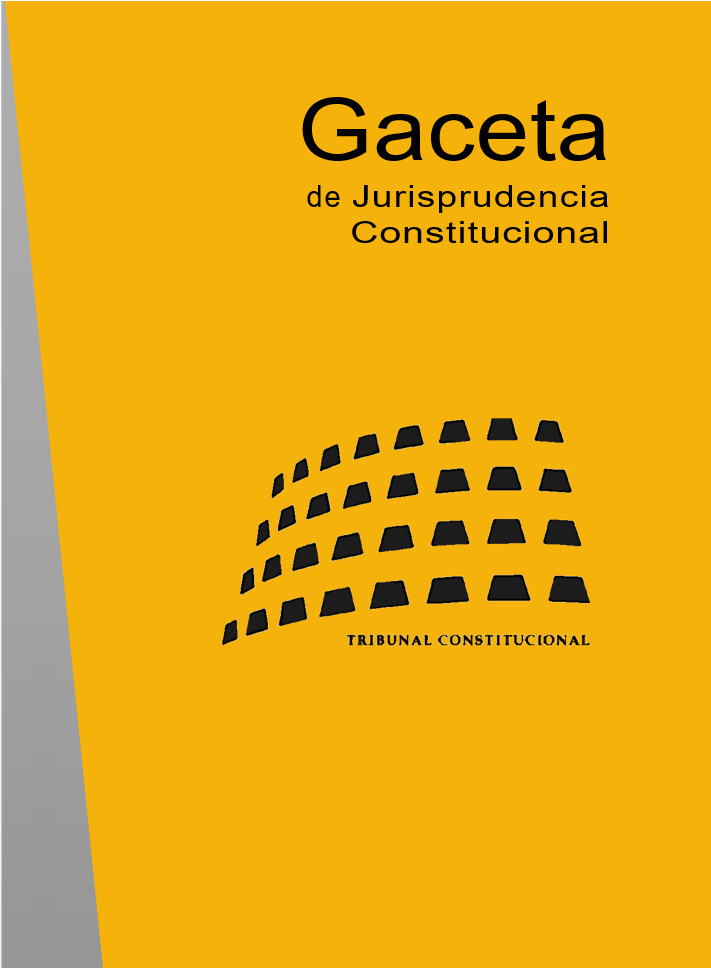 CONTENIDO1. SENTENCIAS: STC 1/2017 A STC 37/2017		22. AUTOS: ATC 1/2017 A ATC 48/2017		353. ÍNDICE DE DISPOSICIONES CON FUERZA DE LEY IMPUGNADAS:A) Disposiciones con fuerza de ley del Estado		50B) Disposiciones con fuerza de ley de las Comunidades Autónomas		524. ÍNDICE DE DISPOSICIONES GENERALES IMPUGNADAS:A) Disposiciones del Estado		55B) Disposiciones de las Comunidades y Ciudades Autónomas		56C) Disposiciones de territorios históricos y corporaciones locales		575. ÍNDICE DE DISPOSICIONES CITADAS:A) Constitución		59B) Tribunal Constitucional		63D) Leyes Orgánicas		67E) Leyes de las Cortes Generales		71F) Reales Decretos Legislativos		82G) Reales Decretos-leyes		84H) Reales Decretos y otras disposiciones generales del Estado		87I) Legislación preconstitucional		92J) Comunidades y Ciudades Autónomas		93K) Territorios históricos y corporaciones locales		106L) Tratados y acuerdos internacionales		109M) Unión Europea		110N) Consejo de Europa		1126. ÍNDICE DE RESOLUCIONES JUDICIALES DE OTROS TRIBUNALES CITADAS:A) Tribunal Europeo de Derechos Humanos		114B) Tribunales de Justicia de las Comunidades Europeas y de la Unión Europea		122C) Tribunal Supremo		1237. ÍNDICE ANALÍTICO		1241. SENTENCIAS: STC 1/2017 A STC 37/2017• Sala Segunda. SENTENCIA 1/2017, de 16 de enero de 2017    Recurso de amparo 770-2015.    (BOE núm. 46, de 23 de febrero de 2017)    ECLI:ES:TC:2017:1Síntesis Descriptiva: Promovido por la Generalitat Valenciana en relación con la Sentencia de la Sala de lo Contencioso-Administrativo del Tribunal Superior de Justicia de la Comunidad Valenciana dictada en proceso sobre contratación pública.Síntesis Analítica: Vulneración del derecho a un proceso con todas las garantías: sentencia no fundada en Derecho porque inaplica una ley autonómica vigente sin plantear cuestión de inconstitucionalidad (STC 173/2002). Voto particular.Resumen: La Generalitat Valenciana recurre en amparo la sentencia del Tribunal Superior de Justicia de la Comunidad Valenciana que anuló una cláusula sobre pago aplazado del precio de un contrato de obra, aprobada por la Generalitat, que aunque no contrariaba la Ley valenciana 14/2005, resultaba contraria al precepto de la Ley de contratos del sector público de 2007 que prohíbe —salvo que la propia ley u otra lo autorice expresamente— este aplazamiento.Se otorga el amparo por vulneración del derecho a un proceso con todas las garantías. El Tribunal Superior inaplicó el precepto relativo al aplazamiento del pago permitido en la Ley autonómica, por entender que la expresión a “otras leyes” que contiene la Ley de contratos del sector público sólo se refiere a leyes estatales y no autonómicas. Ante esto, la Sentencia, en aplicación de la doctrina general sentada en la STC 173/2002, de 9 de octubre, declara que si bien corresponde a los órganos jurisdiccionales seleccionar la norma aplicable a cada caso concreto, estos no pueden inaplicar leyes postconstitucionales sin plantear cuestión de inconstitucionalidad ante el Tribunal Constitucional. A su vez concluye que no concurren los presupuestos que justificaron la STC 102/2016, de 25 de mayo, que declaró que se puede  inaplicar una ley autonómica cuando un precepto de ésta simplemente reproduzca un precepto estatal básico y este fuera modificado posteriormente en un sentido incompatible con la previa legislación autonómica. Se anula la sentencia del Tribunal Superior de Justicia y se ordena retrotraer las actuaciones al momento anterior al pronunciamiento de la citada resolución.La Sentencia cuenta con un Voto particular concurrente.• Sala Segunda. SENTENCIA 2/2017, de 16 de enero de 2017    Recurso de amparo 2723-2015.    (BOE núm. 46, de 23 de febrero de 2017)    ECLI:ES:TC:2017:2Síntesis Descriptiva: Promovido por doña Nuria Ruiz Gómez respecto de la Sentencia dictada por la Sala de lo Social del Tribunal Superior de Justicia de Andalucía, sede de Sevilla, que desestimó, en suplicación, su demanda de indemnización por daños y perjuicios.Síntesis Analítica: Vulneración del derecho a no padecer discriminación por razón de sexo: trabajadora a la que, con posterioridad a una baja por embarazo y maternidad, se le impide ejercer su derecho preferente de modificación de las condiciones laborales reconocido por convenio (STC 66/2014). Voto particular.Resumen: La recurrente en amparo se encontraba de baja por embarazo de riesgo y maternidad cuando la sociedad para la que trabajaba contrató a otra persona para prestar el mismo servicio con una jornada laboral mayor en otro destino. Una vez reincorporada, la empresa no le permitió ejercer el derecho preferente reconocido en el convenio colectivo a ocupar aquel destino con las nuevas condiciones. El Juzgado de lo Social estimó su pretensión, pero la sentencia fue revocada en suplicación.Se otorga el amparo. En aplicación de la doctrina contenida en la STC 66/2014, de 5 de mayo, la Sentencia afirma que la actuación empresarial ocasionó una discriminación directa por razón de sexo, resultando la trabajadora perjudicada por su condición de mujer tras la baja por embarazo y maternidad, al habérsele impedido el ejercicio de un derecho preferente reconocido en el convenio colectivo, colocándola en una clara desventaja como mujer trabajadora respecto del resto de sus compañeros.La especial trascendencia constitucional del recurso de amparo reside en que permite aclarar y confirmar la doctrina, como consecuencia de un proceso de reflexión interna en el sentido de profundizar en el contenido de la doctrina constitucional sobre la efectividad del derecho fundamental a no sufrir discriminación por razón de sexo.La Sentencia cuenta con un Voto particular discrepante en relación con el agotamiento de la vía judicial previa al no haberse planteado un incidente de nulidad de actuaciones.• Sala Primera. SENTENCIA 3/2017, de 16 de enero de 2017    Recurso de amparo 3398-2015.    (BOE núm. 46, de 23 de febrero de 2017)    ECLI:ES:TC:2017:3Síntesis Descriptiva: Promovido por don Manuel Espinosa Sánchez y doña Irene Ortega Gallardo en relación con los Autos dictados por la Audiencia Provincial y un Juzgado de lo Mercantil de Barcelona en proceso sobre validez de cláusula suelo de un préstamo hipotecario.Síntesis Analítica: Vulneración del derecho a la tutela judicial efectiva (acceso a la justicia): STC 148/2016 (apreciación de una situación de prejudicialidad o litispendencia basada en una interpretación irrazonable de la ley procesal y contraria a la doctrina del Tribunal de Justicia de la Unión Europea).Resumen: Los recurrentes en amparo interpusieron una acción de nulidad y otra de reclamación de cantidad en relación con la cláusula suelo de su préstamo hipotecario. En primera instancia se suspendió el procedimiento hasta que recayera resolución firme en el proceso seguido por la Asociación de Usuarios de Bancos, Cajas de Ahorros y Seguros de España (ADICAE), instado para la protección de derechos e intereses colectivos en referencia a tales cláusulas. Los recurrentes apelaron esta decisión y la Audiencia Provincial desestimó el recurso, archivando, además, las actuaciones de la causa.Se otorga el amparo. En aplicación de la doctrina contenida en la STC 148/2016, de 19 de septiembre, la Sentencia declara vulnerado el derecho a la tutela judicial efectiva, en su vertiente de acceso a la justicia y a obtener una resolución sobre el fondo. Se anulan las resoluciones que lo lesionaron, ordenando retrotraer las actuaciones al momento anterior a dictarse la primera de ellas.• Sala Primera. SENTENCIA 4/2017, de 16 de enero de 2017    Recurso de amparo 4033-2015.    (BOE núm. 46, de 23 de febrero de 2017)    ECLI:ES:TC:2017:4Síntesis Descriptiva: Promovido por don Florencio Pérez Rodríguez en relación con los Autos dictados por la Audiencia Provincial y un Juzgado de lo Mercantil de Barcelona en proceso sobre validez de cláusula suelo de un préstamo hipotecario.Síntesis Analítica: Vulneración del derecho a la tutela judicial efectiva (acceso a la justicia): STC 148/2016 (apreciación de una situación de prejudicialidad o litispendencia basada en una interpretación irrazonable de la ley procesal y contraria a la doctrina del Tribunal de Justicia de la Unión Europea).Resumen: El recurrente en amparo interpuso una acción de nulidad y otra de reclamación de cantidad en relación con la cláusula suelo de su préstamo hipotecario. En primera instancia se suspendió el procedimiento hasta que recayera resolución firme en el proceso seguido por la Asociación de Usuarios de Bancos, Cajas de Ahorros y Seguros de España (ADICAE), instado para la protección de derechos e intereses colectivos en referencia a tales cláusulas. Los recurrentes apelaron esta decisión y la Audiencia Provincial desestimó el recurso, archivando, además, las actuaciones de la causa.Se otorga el amparo. En aplicación de la doctrina contenida en la STC 148/2016, de 19 de septiembre, la Sentencia declara vulnerado el derecho a la tutela judicial efectiva, en su vertiente de acceso a la justicia y a obtener una resolución sobre el fondo. Se anulan las resoluciones que lo lesionaron, ordenando retrotraer las actuaciones al momento anterior a dictarse la primera de ellas.• Sala Primera. SENTENCIA 5/2017, de 16 de enero de 2017    Recurso de amparo 4591-2015.    (BOE núm. 46, de 23 de febrero de 2017)    ECLI:ES:TC:2017:5Síntesis Descriptiva: Promovido por don Luis Jesús Agrela Rubio respecto del Auto de un Juzgado de Primera Instancia de Fuengirola (Málaga) denegatorio de un incidente de nulidad de actuaciones en procedimiento de ejecución hipotecaria.Síntesis Analítica: Vulneración del derecho a la tutela judicial sin indefensión: emplazamiento mediante edictos de demandado cuyo domicilio figuraba en la documentación aportada con la demanda (STC 122/2013).Resumen: El recurrente en amparo fue demandado en un procedimiento de ejecución hipotecaria. El Juzgado realizó la notificación del requerimiento de pago correspondiente por edictos al no haber sido posible la notificación en el domicilio señalado en la escritura de la hipoteca.Se otorga el amparo. En aplicación de la doctrina contenida en la STC 122/2013, de 18 de junio, la Sentencia afirma que no se agotaron los medios de averiguación y localización del deudor en su domicilio real antes del emplazamiento por edictos, pese a que en los documentos que acompañaban la demanda constaba el domicilio del demandado. La Sentencia declara que, cuando del examen de la documentación aportada por las partes se deduzca la existencia de un domicilio que haga factible practicar de forma personal los actos de comunicación procesal con el demandado, debe intentarse esa forma de notificación. Se reitera que la comunicación por edictos en el procedimiento de ejecución solo puede utilizarse cuando se hayan agotado los medios de averiguación del domicilio del deudor. Por ello, se declara vulnerado el derecho a la tutela judicial efectiva sin indefensión.La especial trascendencia constitucional reside en que el órgano judicial puede haber incurrido en una negativa manifiesta del deber de acatamiento de la doctrina de este Tribunal.• Sala Segunda. SENTENCIA 6/2017, de 16 de enero de 2017    Recurso de amparo 1881-2016.    (BOE núm. 46, de 23 de febrero de 2017)    ECLI:ES:TC:2017:6Síntesis Descriptiva: Promovido por don Jean-Pierre Georges Ollivier respecto del Auto de un Juzgado de Primera Instancia de Palma de Mallorca denegatorio de un incidente de nulidad de actuaciones en procedimiento de ejecución hipotecaria.Síntesis Analítica: Vulneración del derecho a la tutela judicial sin indefensión: emplazamiento mediante edictos de demandado cuyo domicilio figuraba en la documentación aportada con la demanda (STC 122/2013).Resumen: El recurrente en amparo fue demandado en un procedimiento de ejecución hipotecaria. El Juzgado realizó la notificación del requerimiento de pago correspondiente por edictos al no haber sido posible la notificación en el domicilio señalado en la escritura de la hipoteca.Se otorga el amparo. En aplicación de la doctrina contenida en la STC 122/2013, de 18 de junio, la Sentencia afirma que no se agotaron los medios de averiguación y localización del deudor en su domicilio real antes del emplazamiento por edictos, pese a que en los documentos que acompañaban la demanda constaba el domicilio del demandado. La Sentencia declara que, cuando del examen de la documentación aportada por las partes se deduzca la existencia de un domicilio que haga factible practicar de forma personal los actos de comunicación procesal con el demandado, debe intentarse esa forma de notificación. Se reitera que la comunicación por edictos en el procedimiento de ejecución solo puede utilizarse cuando se hayan agotado los medios de averiguación del domicilio del deudor. Por ello, se declara vulnerado el derecho a la tutela judicial efectiva sin indefensión.La especial trascendencia constitucional reside en que el órgano judicial puede haber incurrido en una negativa manifiesta del deber de acatamiento de la doctrina de este Tribunal.• Pleno. SENTENCIA 7/2017, de 19 de enero de 2017    Conflicto positivo de competencia 1923-2012.    (BOE núm. 46, de 23 de febrero de 2017)    ECLI:ES:TC:2017:7Síntesis Descriptiva: Planteado por el Gobierno de la Nación en relación con la resolución de la Dirección Gerencia del Servicio Andaluz de Salud, de 25 de enero de 2012, por la que se anuncia convocatoria para la selección de medicamentos a dispensar por las oficinas de farmacia de Andalucía, cuando, en las recetas médicas y órdenes de dispensación oficiales del Sistema Nacional de Salud, sean prescritos o indicados por principio activo.Síntesis Analítica: Competencias sobre condiciones básicas de igualdad, sanidad, farmacia y Seguridad Social: STC 210/2016 (constitucionalidad de las previsiones legales autonómicas relativas a la selección, mediante la correspondiente convocatoria pública, por el servicio de salud, de los medicamentos o productos sanitarios a dispensar por las oficinas de farmacia cuando se prescriban por principio activo o denominación genérica).Resumen: Se desestima el conflicto positivo de competencia planteado contra la resolución de 25 de enero de 2012, de la Dirección Gerencia del Servicio Andaluz de Salud, que regula la selección de medicamentos y dispensación de productos sanitarios por dicho servicio. La Sentencia afirma que la resolución enjuiciada es aplicación del Decreto-ley 3/2011, de 13 de diciembre, de la Junta de Andalucía, declarado constitucional en la STC 210/2016, de 15 de diciembre, y remite por lo tanto a las fundamentaciones ahí expresadas.• Pleno. SENTENCIA 8/2017, de 19 de enero de 2017    Recurso de amparo 2341-2012.    (BOE núm. 46, de 23 de febrero de 2017)    ECLI:ES:TC:2017:8Síntesis Descriptiva: Promovido por don Marcus August Baier en relación con las Sentencias de las Salas de lo Contencioso-Administrativo del Tribunal Supremo y de la Audiencia Nacional que desestimaron su petición de indemnización por funcionamiento anormal de la Administración de Justicia.Síntesis Analítica: Vulneración del derecho a la presunción de inocencia: denegación de indemnización por prisión provisional fundada en la falta de acreditación de la inexistencia objetiva del hecho delictivo. Voto particular.Resumen: La sentencia de la Sala de lo Contencioso-Administrativo de la Audiencia Nacional denegó al recurrente en amparo, que había estado privado de libertad en una causa en la que finalmente fue absuelto, una indemnización por responsabilidad patrimonial del Estado a causa del funcionamiento anormal de la Administración de Justicia.Se otorga el amparo. La Sentencia, en aplicación de la doctrina sentada por el Tribunal Europeo de Derechos Humanos (asuntos Puig Panella c. España y Tendam c. España), aprecia que el razonamiento empleado por la Sala de lo Contencioso-Administrativo del Tribunal Supremo, y con base en la motivación y el lenguaje utilizados en sus fundamentos, cuestiona la inocencia del demandante. En la medida que se acredita la inexistencia objetiva del delito, la argumentación utilizada para denegar la indemnización no es respetuosa con el derecho a la presunción de inocencia.La especial trascendencia constitucional reside en el hecho de que el recurso se refiere a una faceta de un derecho fundamental sobre el que no existe doctrina de este Tribunal.La Sentencia cuenta con un voto particular discrepante, al cual se adhiere otro magistrado.• Pleno. SENTENCIA 9/2017, de 19 de enero de 2017    Conflicto positivo de competencia 4777-2016.    (BOE núm. 46, de 23 de febrero de 2017)    ECLI:ES:TC:2017:9Síntesis Descriptiva: Planteado por el Gobierno de la Generalitat de Cataluña respecto de la resolución de la Secretaría de Estado de servicios sociales e igualdad de 18 de mayo de 2016, por la que se convocan subvenciones estatales destinadas a la realización de programas de interés general con cargo a la asignación tributaria del impuesto sobre la renta de las personas físicas.Síntesis Analítica: Competencias sobre condiciones básicas de igualdad y asistencia social: preceptos reglamentarios que vulneran competencias autonómicas al atribuir al Estado el ejercicio de potestades ejecutivas (STC 13/1992).Resumen: Se estima parcialmente el conflicto positivo de competencia interpuesto por el Gobierno de la Generalitat de Cataluña contra la Resolución de la Secretaría de Estado de Servicios Sociales e Igualdad por la que se convocan subvenciones estatales destinadas a la realización de programas de interés general con cargo a la asignación tributaria del IRPF. En aplicación de la doctrina contenida en la STC 13/1992, de 6 de febrero, la Sentencia declara la inconstitucionalidad de los apartados de la resolución que atribuyen al Estado la convocatoria, ejecución, tramitación y resolución de estas subvenciones. Se declara que la infracción competencial no tenga efectos sobre aquellas resoluciones que hayan agotado sus efectos por referirse a un ejercicio económico cerrado, pero insta al Estado modificar el marco regulador de estas subvenciones para evitar la persistencia de situaciones anómalas.• Sala Segunda. SENTENCIA 10/2017, de 30 de enero de 2017    Recurso de amparo 7088-2012.    (BOE núm. 59, de 10 de marzo de 2017)    ECLI:ES:TC:2017:10Síntesis Descriptiva: Promovido por don Zelmat Salah en relación con la Sentencia de la Sala de lo Contencioso-Administrativo de la Audiencia Nacional y la resolución de la Secretaría de Estado de Justicia que denegaron su petición de indemnización por funcionamiento anormal de la Administración de Justicia.Síntesis Analítica: Vulneración del derecho a la presunción de inocencia: STC 8/2017 (denegación de indemnización por prisión provisional fundada en la falta de acreditación de la inexistencia objetiva del hecho delictivo). Voto particular.Resumen: La sentencia de la Sala de lo Contencioso-Administrativo de la Audiencia Nacional denegó al recurrente en amparo, que había estado privado de libertad en una causa por la que finalmente fue absuelto, una indemnización por responsabilidad patrimonial del Estado a causa del funcionamiento anormal de la Administración de Justicia. La denegación de la indemnización solicitada utilizó una argumentación que vulneró el principio de presunción de inocencia. Se otorga el amparo en aplicación de la doctrina contenida en la STC 8/2017, de 19 de enero. La Sentencia anula las resoluciones previas denegatorias de la indemnización, ordenando retrotraer las actuaciones al momento anterior a dictarse la primera de ellas.La especial trascendencia constitucional se justifica con base en que el recurso plantea un problema o afecta a una faceta de un derecho fundamental sobre el que no hay doctrina de este Tribunal.La Sentencia cuenta con un Voto Particular discrepante suscrito por dos Magistrados.• Sala Segunda. SENTENCIA 11/2017, de 30 de enero de 2017    Recurso de amparo 3497-2013.    (BOE núm. 59, de 10 de marzo de 2017)    ECLI:ES:TC:2017:11Síntesis Descriptiva: Promovido por doña Mónica Oltra Jarque respecto de los acuerdos de la Mesa de las Cortes Valencianas sobre inadmisión a trámite de dos proposiciones no de ley.Síntesis Analítica: Vulneración del derecho al ejercicio de las funciones representativas: inadmisión de iniciativas parlamentarias sin motivación suficiente (STC 44/2010).Resumen: La recurrente en amparo, diputada y portavoz del grupo parlamentario Compromís en la Cortes Valencianas, presentó dos proposiciones no de ley que fueron inadmitidas por la Mesa, previo informe desfavorable de la Junta de Síndics. Estas proposiciones contenían dos declaraciones de solidaridad por vulneración de derechos fundamentales, concretamente, sobre la condena al gobierno de Sudán por el genocidio que se estaría cometiendo en el país y sobre el rechazo a la vulneración de derechos humanos que estaría sufriendo el pueblo colombiano.Se otorga el amparo. En aplicación de la doctrina contenida en la STC 44/2010, de 26 de julio, la Sentencia declara la vulneración del derecho a acceder en condiciones de igualdad a las funciones y cargos públicos, en relación con el derecho de los ciudadanos a participar en los asuntos públicos a través de sus representantes. Se afirma que la Mesa de las Cortes Valencianas no motivó de manera expresa, suficiente y adecuada la inadmisión de la proposición no de ley, dando lugar a una limitación del ejercicio del derecho a formular este tipo de iniciativas. Se declara la nulidad de los respectivos acuerdos de la Mesa que dispuso, por un lado, la inadmisión de la proposición, y por otro, la desestimación del recurso de reposición interpuesto por la recurrente por no admitir a trámite la otra proposición.La especial trascendencia constitucional reside en que el asunto suscitado trasciende del caso concreto al dar ocasión al Tribunal para aclarar su doctrina y porque puede tener consecuencias políticas generales más allá del ámbito particular del parlamentario y del grupo en el que se integra.• Sala Segunda. SENTENCIA 12/2017, de 30 de enero de 2017    Recurso de amparo 4090-2014.    (BOE núm. 59, de 10 de marzo de 2017)    ECLI:ES:TC:2017:12Síntesis Descriptiva: Promovido por la Confederación Nacional del Trabajo respecto de la Sentencia de la Sala de lo Contencioso-Administrativo del Tribunal Superior de Justicia de Madrid que inadmitió su impugnación de la resolución dictada por el Ministerio de Cultura sobre restitución de documentos incautados durante la Guerra Civil.Síntesis Analítica: Vulneración del derecho a la tutela judicial efectiva (acceso a la justicia): inadmisión de recurso contencioso-administrativo por incumplimiento de la carga de aportar los documentos acreditativos de la satisfacción de los requisitos exigidos a las personas para entablar acciones, sin brindar la posibilidad de subsanar el defecto padecido (STC 186/2015).Resumen: La Confederación Nacional del Trabajo (CNT interpuso recurso contencioso-administrativo ante el Tribunal Superior de Justicia de Madrid, contra una resolución del Ministerio de Cultura que desestimó la restitución de documentos incautados durante la Guerra Civil de la demandante. El recurso fue inadmitido por no haberse aportado el escrito que acreditara que el órgano competente de la CNT había acordado promover la acción.Se otorga el amparo por vulneración del derecho a la tutela judicial efectiva, en la vertiente del derecho de acceso al proceso. En aplicación de la doctrina contenida en la STC 186/2015, de 21 de septiembre, la Sentencia declara que el derecho a la tutela judicial efectiva impide la clausura de un procedimiento por defectos que pueden ser subsanados, de modo que es preciso que el requisito incumplido sea insubsanable o que, siendo subsanable, no haya sido corregido por el actor pese a que el órgano judicial le haya brindado esa posibilidad. El órgano judicial no tomó en consideración la diligencia con la que la recurrente actuó en cuanto tuvo conocimiento de la causa de inadmisión opuesta, y posteriormente retirada, por la Abogacía del Estado. Por ello, la Sentencia concluye que la inadmisión del recurso de la actora por parte del órgano judicial, sin dar opción a la subsanación de la deficiencia advertida, incurre en un rigor excesivo en la apreciación del cumplimiento del requisito procesal de acreditación de la voluntad de recurrir.La especial trascendencia constitucional del recurso de amparo reside en que plantea un problema o afecta a una faceta de un derecho fundamental que puede dar ocasión para aclarar o cambiar su doctrina, acerca de la subsanación de la omisión de requisitos procesales, especialmente en el ámbito contencioso-administrativo.• Sala Segunda. SENTENCIA 13/2017, de 30 de enero de 2017    Recurso de amparo 7301-2014.    (BOE núm. 59, de 10 de marzo de 2017)    ECLI:ES:TC:2017:13Síntesis Descriptiva: Promovido por don Ramón Mendoza Jiménez y doña Geanina Schein en relación con el Auto de un Juzgado de Primera Instancia e Instrucción de Illescas desestimatorio de su solicitud de habeas corpus.Síntesis Analítica: Vulneración de los derechos a la libertad personal y a la asistencia letrada: negativa del funcionario instructor a proporcionar copia del atestado policial que hiciera posible la impugnación de la detención del solicitante.Resumen: Los recurrentes en amparo se hallaban detenidos y su abogado presentó una solicitud de habeas corpus en favor de sus clientes, que fue desestimada. El abogado, en ningún momento, tuvo acceso a la copia del expediente policial en el que constaban los hechos que motivaron la detención.Se otorga el amparo. Se afirma que, en la fecha en que ocurrieron los hechos, el derecho alegado –de acceso al expediente policial por el detenido o su abogado– no estaba regulado. Sin embargo, este derecho ya estaba reconocido por la Directiva 2012/13/UE, de 22 de mayo de 2012, y la transposición de sus disposiciones no fue cumplida por España hasta abril de 2015. En virtud de ello y a la luz de la jurisprudencia del Tribunal de Justicia de la Unión Europea y de la doctrina del Tribunal Constitucional dictada en relación con la primacía del Derecho de la Unión Europea, la Sentencia declara que cabe la aplicación directa al caso del contenido de la referida directiva. Por tanto, se declaran vulnerados el derecho a la libertad personal y el derecho del detenido a la asistencia de letrado en dependencias policiales, que incluye en su contenido el derecho del detenido y de su letrado a acceder al expediente policial.En los antecedentes de la Sentencia se indica que la especial trascendencia constitucional del recurso de amparo reside en que el recurso plantea un problema o afecta a una faceta de un derecho fundamental sobre el que no hay doctrina de este Tribunal.• Sala Segunda. SENTENCIA 14/2017, de 30 de enero de 2017    Recurso de amparo 1920-2015.    (BOE núm. 59, de 10 de marzo de 2017)    ECLI:ES:TC:2017:14Síntesis Descriptiva: Promovido por don Luis Enrique Lamadriz Torres respecto de las Sentencias de la Sala de lo Contencioso-Administrativo del Tribunal Superior de Justicia de la Comunidad Valenciana y de un Juzgado de Castellón desestimatorias de su impugnación de la sanción de expulsión del territorio nacional impuesta por la Subdelegación del Gobierno en Castellón.Síntesis Analítica: Vulneración del derecho a la tutela judicial: resoluciones administrativas y judiciales que no ponderaron las circunstancias personales y familiares al acordar la expulsión de un extranjero del territorio nacional (STC 131/2016).Resumen: El recurrente en amparo, titular de una autorización de residencia permanente en España desde 2004 y aquejado de una discapacidad, fue condenado a una pena de un año de prisión por atentado a agentes de la autoridad. Posteriormente la subdelegación del Gobierno de Castellón decretó su expulsión del territorio español, por haber sido condenado a una pena privativa de la libertad superior a un año. La resolución fue confirmada en vía Contencioso-Administrativa.Se otorga el amparo por vulneración del derecho a la tutela judicial efectiva. En aplicación de la doctrina sentada en la STC 131/2016, de 18 de julio, la Sentencia resuelve que, tanto en el supuesto de sanciones administrativas como de otras medidas restrictivas de derechos fundamentales, el deber de motivación adquiere relevancia constitucional y, por tanto, los hechos que justifican dichas medidas deben explicarse para que el destinatario conozca las razones por las que su derecho ha sido sacrificado. En este caso hubo una limitación de los derechos fundamentales del recurrente, pues su expulsión del territorio nacional implicó la alteración de su propia condición de ciudadano e impactó en su vida personal y familiar. Sin embargo, ni el órgano administrativo ni los órganos judiciales ponderaron de manera constitucionalmente adecuada los derechos en conflicto y la situación de especial vulnerabilidad, motivada por el estado de salud, y de total dependencia del recurrente, ni entraron a valorar suficientemente el arraigo del mismo en España.La Sentencia menciona diversos motivos de especial trascendencia constitucional que determinaron la admisión del recurso, entre otros que el asunto suscitado trasciende del caso concreto porque plantea una cuestión jurídica de relevante y general repercusión social o económica.• Pleno. SENTENCIA 15/2017, de 2 de febrero de 2017    Recurso de inconstitucionalidad 1024-2013.    (BOE núm. 59, de 10 de marzo de 2017)    ECLI:ES:TC:2017:15Síntesis Descriptiva: Interpuesto por el Consejo de Gobierno de Andalucía en relación con diversos preceptos de la Ley 10/2012, de 20 de noviembre, por la que se regulan determinadas tasas en el ámbito de la Administración de Justicia y del Instituto Nacional de Toxicología y Ciencias Forenses.Síntesis Analítica: Derechos a la igualdad y a la tutela judicial efectiva: pérdida sobrevenida de objeto del proceso (STC 140/2016), carencia argumental del recurso.Resumen: La Sentencia examina la constitucionalidad de algunos preceptos de la Ley 10/2012, de 20 de noviembre, que regula determinadas tasas a personas físicas y jurídicas en el ámbito de la Administración de Justicia y del Instituto Nacional de Toxicología y Ciencias Forenses. Por un lado, se constata la desaparición sobrevenida parcial del objeto del proceso, pues la STC 140/2016, de 21 de julio, ya había declarado inconstitucionales y nulos los preceptos impugnados en cuanto conciernen a la imposición de tasas a personas físicas. Por otro, se desestima el recurso en todo lo demás, pues la Sentencia afirma que el recurso no cuenta con una argumentación relativa a las tasas exigibles a personas jurídicas y, por ello, no cabe al Tribunal pronunciarse sobre la validez constitucional de las cuantías reguladas, al no poder proceder a reconstruir de oficio la demanda.• Pleno. SENTENCIA 16/2017, de 2 de febrero de 2017    Conflicto positivo de competencia 1092-2013.    (BOE núm. 59, de 10 de marzo de 2017)    ECLI:ES:TC:2017:16Síntesis Descriptiva: Planteado por el Gobierno de la Nación respecto de la resolución de 20 de diciembre de 2012, de la Dirección Gerencia del Servicio Andaluz de Salud, por la que se anuncia convocatoria para la selección de medicamentos a dispensar por las oficinas de farmacia de Andalucía, cuando sean prescritos o indicados por principio activo en las recetas médicas y órdenes de dispensación oficiales del Sistema Nacional de Salud.Síntesis Analítica: Competencias sobre condiciones básicas de igualdad, sanidad, farmacia y Seguridad Social: STC 210/2016 (constitucionalidad de las previsiones legales autonómicas relativas a la selección, mediante la correspondiente convocatoria pública, por el servicio de salud, de los medicamentos o productos sanitarios a dispensar por las oficinas de farmacia cuando se prescriban por principio activo o denominación genérica).Resumen: Se desestima el conflicto positivo de competencia planteado contra la resolución de 20 de diciembre de 2012,  de la Dirección Gerencia del Servicio Andaluz de Salud, que regula la selección de medicamentos y dispensación de productos sanitarios por dicho servicio. La Sentencia afirma que la resolución enjuiciada es aplicación del Decreto-ley 3/2011, de 13 de diciembre, de la Junta de Andalucía, declarado constitucional en la STC 210/2016, de 15 de diciembre, y remite por lo tanto a las fundamentaciones ahí expresadas.• Pleno. SENTENCIA 17/2017, de 2 de febrero de 2017    Recurso de amparo 1168-2014.    (BOE núm. 59, de 10 de marzo de 2017)    ECLI:ES:TC:2017:17Síntesis Descriptiva: Promovido por la Confederación General del Trabajo respecto de las Sentencias de las Salas de lo Social del Tribunal Supremo y del Tribunal Superior de Justicia de Madrid y de un Juzgado de Madrid sobre huelga en el ente público Radio Televisión Madrid.Síntesis Analítica: Supuesta vulneración del derecho a la huelga: utilización de medios técnicos no habituales para la emisión televisiva de un partido de fútbol en jornada de huelga. Voto particular.Resumen: Durante el transcurso de una jornada de huelga en Telemadrid, convocada por el sindicato Confederación General del Trabajo (CGT), la emisora suspendió la retransmisión de su programación, a excepción de un partido de fútbol de la competición Champions League. La retransmisión de este partido fue posible por la presencia en los estudios de un trabajador del área de control central, el coordinador del área de grafismo y un locutor. El trabajador presente en el área de control central cursó la orden  para activar un codificador utilizado solo en casos excepcionales y, de ese modo, Telemadrid al recibir la señal del estadio pudo emitir el partido.Se desestima el recurso al no apreciarse una vulneración del derecho a huelga de los trabajadores. El hecho de que se hayan utilizado medios técnicos de los que dispone la empresa, pero que no son de uso habitual, y que se haya seguido un procedimiento diferente al normalmente previsto para poder retransmitir el partido, no constituye ni puede asimilarse a un supuesto de esquirolaje tecnológico o sustitución de los trabajadores huelguistas por medios técnicos. La Sentencia declara que los trabajadores no huelguistas no han desarrollado funciones distintas a las que tienen asignadas y, en definitiva, la retransmisión del partido fue posible gracias al poder de organización de los medios de producción con los que cuenta la empresa.La especial trascendencia constitucional se justifica en base a que el recurso plantea un problema o afecta a una faceta de un derecho fundamental sobre el que no hay doctrina de este Tribunal.La Sentencia cuenta con un Voto Particular discrepante suscrito por tres magistrados.• Pleno. SENTENCIA 18/2017, de 2 de febrero de 2017    Conflicto positivo de competencia 2113-2015.    (BOE núm. 59, de 10 de marzo de 2017)    ECLI:ES:TC:2017:18Síntesis Descriptiva: Planteado por el Gobierno Vasco en relación con diversos preceptos del Real Decreto 1056/2014, de 12 de diciembre, por el que se regulan las condiciones básicas de emisión y uso de la tarjeta de estacionamiento para personas con discapacidad.Síntesis Analítica: Competencias sobre condiciones básicas de igualdad, asistencia social, tráfico y circulación de vehículos a motor: nulidad de los preceptos reglamentarios que regulan la correcta utilización y la renovación de la tarjeta de estacionamiento para personas con discapacidad. Voto particular.Resumen: Se plantea un conflicto positivo de competencia en relación con diversos preceptos del Real Decreto 1056/2014, de 12 de diciembre, por el que se regulan las condiciones básicas de emisión y uso de la tarjeta de estacionamiento para personas con discapacidad. En particular, se impugnan los preceptos relativos a las condiciones para ser beneficiario, la reserva de un mínimo de plazas de estacionamiento, el régimen de ejercicio del derecho especial de estacionamiento, el procedimiento de otorgamiento de las tarjetas, las obligaciones de los usuarios, régimen sancionador y el procedimiento de renovación.Se estima parcialmente el conflicto. La Sentencia afirma que, en lo relativo a las obligaciones de los usuarios de las tarjetas, su régimen sancionador y las reglas procedimentales para renovarlas, se ha excedido la competencia estatal para regular las condiciones básicas de igualdad que aseguren la igualdad sustancial de los titulares de las autorizaciones de estacionamiento para personas con discapacidad. Por un lado, se declara que la norma estatal contiene una serie de obligaciones para los titulares de las tarjetas (colaboración con los agentes de tráfico y colocación y exhibición de la tarjeta en el vehículo) que, aunque son justificables desde la lógica, no contribuyen de manera sustancial a garantizar la igualdad de sus titulares. En consecuencia, el régimen sancionador previsto para incumplimiento de estas obligaciones también excede la competencia estatal, que además debería, en su caso, cumplir con las exigencias de tipicidad y reserva de ley en materia sancionadora. Por otro lado, en relación con el procedimiento de renovación de tarjetas, la Sentencia resuelve que la regulación estatal establece dos reglas muy concretas que, aunque favorables para sus titulares, entran en un grado de detalle de una cuestión práctica que no justifica la intervención estatal.Se desestima el conflicto en todo lo demás por considerar que el resto de prescripciones impugnadas constituyen condiciones básicas de garantía de la igualdad en materia de autorizaciones para estacionamiento en las vías públicas de vehículos de personas con discapacidad.La Sentencia cuenta con un Voto particular discrepante.• Pleno. SENTENCIA 19/2017, de 2 de febrero de 2017    Recurso de inconstitucionalidad 2256-2016.    (BOE núm. 59, de 10 de marzo de 2017)    ECLI:ES:TC:2017:19Síntesis Descriptiva: Interpuesto por el Presidente del Gobierno respecto del artículo 19.6 de la Ley del Parlamento de Cataluña 16/2015, de 21 de julio, de simplificación de la actividad administrativa de la Administración de la Generalitat y de los gobiernos locales de Cataluña y de impulso a la actividad económica.Síntesis Analítica: Competencias sobre régimen jurídico de las Administraciones públicas y entidades locales: nulidad del precepto legal autonómico que conlleva la caracterización subjetiva de los entes locales inferiores al municipio (STC 41/2016).Resumen: Se enjuicia la constitucionalidad del artículo 19.6 de la Ley del Parlamento de Cataluña 16/2015, de 21 de julio, de simplificación de la actividad administrativa de la Administración de la Generalitat y de los gobiernos locales de Cataluña y de impulso a la actividad económica, por el que se modifica el procedimiento de constitución de las entidades locales descentralizadas regulado en el artículo 79 del Decreto Legislativo de Cataluña 2/2003.Se estima parcialmente el recurso. Por un lado, en aplicación de la doctrina contenida en la STC 41/2016, de 3 de marzo, la Sentencia declara que el precepto impugnado se limita a simplificar el procedimiento de constitución de los entes de ámbito inferior al municipio sin entrar en contradicción con la Ley de bases de régimen local, modificada por la Ley 27/2013, que eliminó el carácter de entidad local y la personalidad jurídica propia de estos entes. Por el otro, concluye que el precepto, al utilizar el adjetivo “descentralizada”, otorga una personalidad jurídica propia a estos entes que es incompatible con las nuevas bases y, en consecuencia, declara la inconstitucionalidad de esta expresión, extendiendo por conexión sus efectos al resto de referencias a dicho vocablo que contiene el artículo 79 del Decreto Legislativo.• Pleno. SENTENCIA 20/2017, de 2 de febrero de 2017    Recurso de inconstitucionalidad 5190-2016.    (BOE núm. 59, de 20 de marzo de 2017)    ECLI:ES:TC:2017:20Síntesis Descriptiva: Interpuesto por el Presidente del Gobierno en relación con diversos preceptos de la Ley 9/2015, de 28 de diciembre, de medidas fiscales y administrativas de la Comunidad de Madrid.Síntesis Analítica: Competencias sobre función pública: nulidad del precepto legal autonómico que equipara el personal laboral fijo de determinados centros hospitalarios con el personal estatutario.Resumen: Se enjuicia la constitucionalidad de diversos preceptos de la Ley 9/2015, de 28 de diciembre, de medidas fiscales y administrativas de la Comunidad de Madrid, que regulan la integración de determinados trabajadores de los servicios de salud en la función pública autonómica y que equiparan a ciertos efectos las relaciones de empleo del personal laboral con las del personal estatutario.Se estima parcialmente el recurso de inconstitucionalidad. Por un lado, la Sentencia afirma la constitucionalidad del precepto que prevé la integración voluntaria del personal laboral fijo de tres entidades sanitarias como personal estatutario del Sistema Nacional de Salud. Se declara que estos centros son de titularidad pública y gestión directa del servicio público sanitario con independencia de su forma de organización (empresa pública y fundación) y régimen jurídico. Por otro lado, la Sentencia declara la inconstitucionalidad y nulidad del precepto autonómico que equipara el personal laboral fijo de determinados centros hospitalarios con el personal estatutario por exceder la competencia autonómica para desarrollar las normas estatales en materia de función pública. Se afirma que la legislación estatal permite que las Comunidades Autónomas desarrollen ciertas situaciones administrativas, como la concesión y régimen de excedencias, pero no habilita para alterar la configuración de una situación administrativa concreta que ha sido prevista por la legislación básica. Asimismo, se declara la inconstitucionalidad y nulidad del precepto que regula la participación del personal laboral de las tres entidades sanitarias en los procesos de movilidad voluntaria y promoción interna en las mismas condiciones que el personal estatutario. La Sentencia afirma que la regulación de estos procesos tiene carácter básico y se circunscribe al personal estatutario fijo, por lo que la regulación autonómica vulnera el orden constitucional de distribución de competencias.Se desestima el recurso en todo lo demás.• Pleno. SENTENCIA 21/2017, de 2 de febrero de 2017    Recurso de inconstitucionalidad 5191-2016.    (BOE núm. 59, de 10 de marzo de 2017)    ECLI:ES:TC:2017:21Síntesis Descriptiva: Interpuesto por el Presidente del Gobierno en relación con diversos preceptos de la Ley 13/2015, de 24 de diciembre, de medidas fiscales y administrativas de la Comunidad Autónoma de Galicia.Síntesis Analítica: Competencias sobre energía: nulidad de los preceptos legales autonómicos que regulan diversos aspectos de la relación económica entre compañías distribuidoras y comercializadoras de electricidad y los consumidores (STC 18/2011).Resumen: Se enjuicia la constitucionalidad de diversos preceptos de la Ley 13/2015, de 24 de diciembre, de medidas fiscales y administrativas de la Comunidad Autónoma de Galicia, que regulan el cobro de derechos de extensión a los adquirentes del suelo urbanizado ubicado en un polígono industrial, el régimen económico de los derechos por alquiler de los contadores electrónicos y los supuestos en que la facturación puede hacerse en función de estimaciones del consumo de energía.Se estima parcialmente el recurso. En primer lugar, en aplicación de la doctrina contenida en la STC 18/2011, de 3 de marzo, la Sentencia declara que la regulación del cobro de derechos de extensión entra en conflicto insalvable con la normativa básica, ya que suprime para un tipo concreto de sujetos y de terrenos la caducidad de estos derechos. En segundo lugar, en lo referente al alquiler de los contadores electrónicos, la Sentencia concluye que el precepto altera la aplicación efectiva del precio de alquiler de estos contadores previsto en la normativa básica. Y, finalmente, en relación con el uso de estimaciones, la Sentencia observa una contradicción con la normativa básica porque el régimen autonómico regula de forma diferente los mismos supuestos de hecho. Se desestima el recurso en lo demás.• Sala Segunda. SENTENCIA 22/2017, de 13 de febrero de 2017    Recurso de amparo 5046-2015.    (BOE núm. 72, de 25 de marzo de 2017)    ECLI:ES:TC:2017:22Síntesis Descriptiva: Promovido por don Silvestre Cano Valero respecto de las Sentencias de la Audiencia Provincial y de un Juzgado de lo Penal de Almería, que lo condenaron por un delito de apropiación indebida.Síntesis Analítica: Vulneración del derecho a la tutela judicial efectiva: Sentencia de apelación que se aparta de una doctrina reiterada y conocida del Tribunal Constitucional (STC 63/2005).Resumen: En el marco de un proceso penal, la Audiencia Provincial de Almería desestimó un recurso de apelación interpuesto por el ahora recurrente en amparo contra la sentencia de un Juzgado de lo Penal, que le condenó como autor de un delito de apropiación indebida. La Audiencia Provincial rechazó la prescripción del delito alegada por el recurrente, al considerar suficiente la presentación de la querella dentro del plazo de prescripción del delito para interrumpir ésta, sin exigir un posterior acto de interposición judicial dictado dentro de aquel periodo.Se otorga el amparo por vulneración del derecho a la tutela judicial efectiva sin indefensión. La Sentencia declara que la Audiencia Provincial se apartó conscientemente de la doctrina constitucional sentada en la STC 63/2005, de 14 de marzo, en cuanto se estima que la interrupción del plazo de prescripción a causa de la presentación de una denuncia o querella, sin que medie ningún acto de interposición judicial, no resulta respetuosa con las exigencias del derecho a la tutela judicial.La especial transcendencia constitucional se basa en el hecho de que el órgano judicial pudiera haber incurrido en una negativa manifiesta del deber de acatamiento de la doctrina de este Tribunal.• Pleno. SENTENCIA 23/2017, de 16 de febrero de 2017    Cuestión de inconstitucionalidad 1628-2013.    (BOE núm. 72, de 25 de marzo de 2017)    ECLI:ES:TC:2017:23Síntesis Descriptiva: Planteada por el Juzgado de lo Social número 1 de Tarragona en relación con diversos preceptos de la Ley 10/2012, de 20 de noviembre, por la que se regulan determinadas tasas en el ámbito de la Administración de Justicia y del Instituto Nacional de Toxicología y Ciencias Forenses.Síntesis Analítica: Derecho a la tutela judicial efectiva: inadmisión de la cuestión de inconstitucionalidad prematuramente planteada.Resumen: Se inadmite la cuestión de inconstitucionalidad que discute la validez de algunos preceptos de la Ley 10/2012, de 20 de noviembre, en los que se regulan determinadas tasas respecto del recurso de suplicación en el orden jurisdiccional social. La Sentencia declara que la cuestión se promovió prematuramente, pues no se planteó por el órgano judicial proponente en el momento de dictar su sentencia, sino dentro del plazo para la interposición del recurso de suplicación.• Pleno. SENTENCIA 24/2017, de 16 de febrero de 2017    Recurso de inconstitucionalidad 3035-2013.    (BOE núm. 71, de 24 de marzo de 2017)    ECLI:ES:TC:2017:24Síntesis Descriptiva: Interpuesto por el Consejo de Gobierno de la Junta de Andalucía en relación con diversos apartados del artículo 1 del Real Decreto-ley 3/2013, de 22 de febrero, por el que se modifica el régimen de las tasas en el ámbito de la Administración de Justicia y el sistema de asistencia jurídica gratuita.Síntesis Analítica: Derechos a la igualdad y a la tutela judicial efectiva, principio de igualdad material, control jurisdiccional de la Administración: pérdida sobrevenida de objeto del recurso; constitucionalidad de los preceptos legales que gravan con una tasa la interposición de recursos contencioso-administrativos, modulan el importe de dicha tasa cuando se impugnen sanciones administrativas y regulan su exacción en los supuestos de acumulación de acciones (SSTC 140/2016 y 202/2016).Resumen: La Sentencia examina la constitucionalidad de los apartados uno a ocho del  artículo primero del Real Decreto-ley 3/2013, de 22 febrero, por el que se modifica el régimen de las tasas en el ámbito de la Administración de Justicia y el sistema de asistencia jurídica gratuita. Se constata la desaparición sobrevenida parcial del objeto del proceso, pues la STC 140/2016, de 21 de julio, declaró inconstitucionales los preceptos impugnados, en cuanto conciernen a la imposición de tasas a personas físicas. Además, con posterioridad a la admisión del recurso de inconstitucionalidad, diferentes normas con rango legal dieron nueva redacción a parte de los preceptos en cuestión, que provocaron que estos dejaran de estar en vigor, y por tanto, sobreviniera la inexistencia de controversia. Se desestima el recurso en todo lo demás.• Pleno. SENTENCIA 25/2017, de 16 de febrero de 2017    Recurso de inconstitucionalidad 7067-2014.    (BOE núm. 71, de 24 de marzo de 2017)    ECLI:ES:TC:2017:25Síntesis Descriptiva: Interpuesto por el Presidente del Gobierno en relación con diversos preceptos de la Ley del Parlamento de Cataluña 3/2014, de 19 de febrero, de horarios comerciales y de medidas para determinadas actividades de promoción.Síntesis Analítica: Competencias sobre comercio interior: nulidad de los preceptos legales autonómicos que limitan, en determinados períodos temporales, la libertad de horarios comerciales reconocida por la normativa básica estatal (STC 211/2016).Resumen: Se enjuicia la constitucionalidad de varios preceptos de la Ley del Parlamento de Cataluña 3/2014, de 19 de febrero, de horarios comerciales y de medidas para determinadas actividades de promoción que, por un lado, fijan un máximo de 72 horas semanales para la apertura de establecimientos comerciales, y por otro, establecen determinadas condiciones para los períodos de venta en rebajas (establecimiento de períodos estacionales condicionados a épocas concretas).Se estima el recurso. Reiterando la doctrina establecida, entre otras, en la STC 211/2016, de 15 de diciembre, la Sentencia declara que los preceptos autonómicos impugnados contradicen tanto la Ley 1/2004, de 21 de diciembre, de horarios comerciales como la Ley 7/1996, de 15 de enero, de ordenación del comercio minorista,  ambas de carácter básico. Estos preceptos son incompatibles con el régimen liberalizador introducido por el legislador estatal, que deja estas decisiones en manos de los comerciantes. En consecuencia, la Sentencia concluye la inconstitucionalidad y nulidad de estos preceptos.• Pleno. SENTENCIA 26/2017, de 16 de febrero de 2017    Cuestión de inconstitucionalidad 1012-2015.    (BOE núm. 72, de 25 de marzo de 2017)    ECLI:ES:TC:2017:26Síntesis Descriptiva: Planteada por el Juzgado de lo Contencioso-Administrativo número 3 de Donostia-San Sebastián, en relación, de un lado, con diversos preceptos de la Norma Foral 16/1989, de 5 de julio, del impuesto sobre el incremento del valor de los terrenos de naturaleza urbana del territorio histórico de Gipuzkoa, y, de otro, con los artículos 107 y 110.4 del texto refundido de la Ley reguladora de las haciendas locales, aprobado por el Real Decreto Legislativo 2/2004, de 5 de marzo.Síntesis Analítica: Principio de capacidad económica y prohibición de confiscatoriedad: inadmisión de la cuestión de inconstitucionalidad; nulidad de los preceptos de la norma foral fiscal en tanto someten a tributación situaciones de inexistencia de incrementos de valor de los terrenos de naturaleza urbana.Resumen: Se cuestiona la constitucionalidad de diversos preceptos de la Norma Foral 16/1989, de 5 de julio, del impuesto sobre el incremento del valor de los terrenos de naturaleza urbana del territorio histórico de Gipuzkoa, relativos al hecho imponible y la cuantificación de la base imponible y la gestión del impuesto. Asimismo, se controvierten dos artículos del texto refundido de la Ley reguladora de las haciendas locales, aprobado por el Real Decreto Legislativo 2/2004, de 5 de marzo, referidos a la base imponible y la gestión del impuesto sobre el incremento del valor de los terrenos de naturaleza urbana, que reproducen lo establecido en la norma foral.Se estima parcialmente la cuestión prejudicial de validez y se inadmite la cuestión de inconstitucionalidad. Por un lado, en aplicación de la doctrina sentada sobre los principios de capacidad económica y prohibición de confiscatoriedad, la Sentencia declara la inconstitucionalidad y nulidad de los preceptos de la Norma Foral 16/1989 que regulan el cálculo de la base imponible y la cuota del impuesto. Este tributo grava el incremento del valor de terrenos urbanos mediante un sistema de cuantificación objetiva de capacidades económicas potenciales de manera que puede dar lugar al cálculo de una renta ficticia derivada de un incremento de valor susceptible de gravamen que se devenga en el momento de trasmitir un terreno urbano. De acuerdo con la Sentencia, esta cuantificación objetiva no tiene en cuenta la efectiva capacidad económica del contribuyente, sino que somete a tributación una renta irreal sólo por el hecho de que el titular del terreno lo haya mantenido en su patrimonio durante un intervalo concreto de tiempo (entre uno y veinte años) sin tener en cuenta si efectivamente se ha producido o no un incremento en el valor del terreno. Se declara que el hecho de no dar un tratamiento diferenciado a estos supuestos carece de justificación, sometiendo a tributación situaciones que no son expresivas de la capacidad económica. Por ello, la Sentencia precisa que la declaración de inconstitucionalidad y nulidad no se extiende al impuesto en su conjunto, sino que sólo se proyecta sobre los supuestos en los que se someta a tributación situaciones de inexistencia de incremento del valor. Por otro lado, se desestima la cuestión prejudicial de validez en todo lo demás.Finalmente, en lo relativo a la impugnación de los dos artículos del texto refundido de la Ley reguladora de las hacienda locales, la Sentencia afirma que estos preceptos no son aplicables al proceso a quo y que, por tanto, su eventual inconstitucionalidad resulta irrelevante para tomar una decisión.• Pleno. SENTENCIA 27/2017, de 16 de febrero de 2017    Recurso de inconstitucionalidad 1842-2015.    (BOE núm. 72, de 25 de marzo de 2017)    ECLI:ES:TC:2017:27Síntesis Descriptiva: Interpuesto por más de cincuenta diputados del Grupo Parlamentario Socialista respecto de los artículos 35 y 44 de la Ley de las Cortes Valencianas 7/2014, de 22 de diciembre, de medidas fiscales, de gestión administrativa y financiera y de organización de la Generalitat.Síntesis Analítica: Condiciones básicas de igualdad; principios de igualdad y no discriminación, justicia financiera, capacidad económica, progresividad, no confiscatoriedad y equidad en la asignación de los recursos públicos; derecho a la integridad física y moral: constitucionalidad de la regulación autonómica de las tasas por prestación de los servicios de atención social y de servicios sociales.Resumen: Se enjuicia la constitucionalidad de dos preceptos de la Ley de las Cortes Valencianas 7/2014, de 22 de diciembre, de medidas fiscales, de gestión administrativa y financiera y de organización de la Generalitat. El primero de ellos crea y regula los elementos esenciales de las tasas por prestación de los servicios de atención social y de servicios sociales: hecho imponible (prestación de servicios públicos de atención social: prestación del servicio de atención residencial, prestación del servicio de centro de día o de noche y prestación del servicio de vivienda tutelada); sujetos pasivos (usuarios y en condición de sustitutos, en caso de minoría de edad o incapacidad, quienes ejerzan su patria potestad o su tutela) y cuotas (en función del coste del servicio respectivo y de la capacidad económica de la persona usuaria). El segundo de los preceptos recurridos fija la cuantía mensual y anual del coste unitario de referencia de los servicios de atención residencial y de los servicios de centro de día y/o noche, distinguiendo entre personas mayores y personas con discapacidad.Se declara la perdida sobrevenida del objeto en relación con el precepto que regula la tasa por prestación del servicio de centro de día o de noche. Se desestima el recurso en todo lo demás. La Sentencia reconoce a la Comunidad Valenciana la competencia financiera para la creación y regulación de las tasas por prestación del servicio de atención residencial y por prestación del servicio de vivienda tutelada, al estar habilitada por su Estatuto de Autonomía para la prestación de tales servicios públicos.• Pleno. SENTENCIA 28/2017, de 16 de febrero de 2017    Cuestión de inconstitucionalidad 2544-2016.    (BOE núm. 72, de 25 de marzo de 2017)    ECLI:ES:TC:2017:28Síntesis Descriptiva: Planteada por la Sala de lo Contencioso-Administrativo del Tribunal Superior de Justicia de Castilla-La Mancha respecto del artículo 36.2 A), párrafo segundo, del texto refundido de la Ley de ordenación del territorio y de la actividad urbanística de Castilla-La Mancha, aprobado por Decreto Legislativo 1/2004, de 28 de diciembre.Síntesis Analítica: Competencias sobre urbanismo: nulidad del precepto legal autonómico que limita la publicación de los instrumentos de planeamiento que hayan sido objeto de aprobación inicial.Resumen: Se cuestiona la constitucionalidad de un precepto del texto refundido de la Ley de ordenación del territorio y de la actividad urbanística de Castilla-La Mancha, aprobado por Decreto Legislativo 1/2004, de 28 de diciembre, que permite omitir el trámite de información pública para la aprobación de los instrumentos de planeamiento que hayan sufrido modificaciones sustanciales.Se estima la cuestión de inconstitucionalidad. La Sentencia afirma que la aprobación de un instrumento de planeamiento sin el correspondiente trámite de información pública y la introducción, sin ese trámite, de modificaciones sustanciales, vulneran el derecho a la participación pública en la ordenación urbanística previsto en la Ley 6/1998, de 13 de abril, sobre régimen del suelo y valoraciones. En consecuencia, la Sentencia declara la inconstitucionalidad mediata del precepto por no imponer ese segundo trámite de información pública.• Sala Primera. SENTENCIA 29/2017, de 27 de febrero de 2017    Recurso de amparo 3279-2014.    (BOE núm. 83, de 07 de abril de 2017)    ECLI:ES:TC:2017:29Síntesis Descriptiva: Promovido por doña Osatohanmwen Imafidon respecto de las sentencias de la Audiencia Provincial de Barcelona y un Juzgado de lo Penal de Manresa que le condenaron por un delito de falsedad en documento público.Síntesis Analítica: Vulneración del derecho a la tutela judicial (motivación): resoluciones judiciales que no ponderan la existencia de arraigo familiar al acordar la sustitución de una pena de prisión por la expulsión del territorio nacional.Resumen: La recurrente en amparo, extranjera residente en España, fue condenada en primera instancia y en apelación a una pena de dos años de prisión, luego sustituida por la de expulsión del territorio nacional con prohibición de entrada en España durante seis años.Se otorga el amparo por vulneración del derecho a la tutela judicial efectiva. La Sentencia afirma que las resoluciones judiciales incurrieron en un defecto de motivación, al sustituir la pena de prisión por la expulsión del territorio nacional sin ponderar adecuadamente la existencia de una situación de arraigo familiar de la recurrente (casada con un residente de larga duración con el que tiene dos hijos nacidos en España con residencia legal en el territorio nacional,) y sin exteriorizar suficientemente los criterios jurídicos esenciales que fundamentaron esta decisión.La especial trascendencia constitucional reside en que el recurso plantea un problema o afecta a una faceta de un derecho fundamental sobre el que no hay doctrina de este Tribunal.• Sala Segunda. SENTENCIA 30/2017, de 27 de febrero de 2017    Recurso de amparo 22-2015.    (BOE núm. 83, de 07 de abril de 2017)    ECLI:ES:TC:2017:30Síntesis Descriptiva: Promovido por don Rafael Aznal Navarro en relación con las resoluciones dictadas por un Juzgado de lo Contencioso-Administrativo de Madrid en proceso por sanción impuesta en materia de transportes terrestres.Síntesis Analítica: Vulneración del derecho a la tutela judicial efectiva (motivación) en relación con el derecho a la legalidad sancionadora: autos dictados en incidente de ejecución de sentencia que no dan adecuada respuesta a la alegación relativa a la aplicación de un precepto legal posteriormente declarado inconstitucional (STC 13/2013).Resumen: El recurrente en amparo fue sancionado con una multa por una infracción por haber recogido a un viajero en el aeropuerto de Barajas fuera de las paradas establecidas. La multa estaba prevista en la Ley 20/1998, de 27 de noviembre, de ordenación y coordinación de los transportes urbanos de la Comunidad de Madrid. Al momento del acto, la conducta era típica, y así lo declaró el Juzgado de lo Contencioso-Administrativo de Madrid. Posteriormente la STC 13/2013, de 28 de enero, declaró inconstitucional y nulo el apartado de la ley que preveía la referida infracción. El demandante en amparo presentó un escrito ante el juzgado solicitando la inejecución o nulidad de actuaciones de la sentencia que había desvinculado su recurso, y el juzgado no accedió a lo solicitado.Se otorga el amparo. La Sentencia declara que el razonamiento del órgano judicial no satisface ni la motivación reforzada ni el canon mínimo exigible a una resolución fundada en Derecho. Se afirma que el órgano judicial se limitó a argumentar que solo se permite la revisión de sentencias firmes en materia sancionadora en las que se haya aplicado una ley posteriormente declarada inconstitucional si no se ha ejecutado la sanción, lo que no ocurriría en el caso. No se aclara cómo se alcanza esa conclusión y el razonamiento incurre en un manifiesto error de hecho, porque el recurrente no había satisfecho aún la totalidad de la multa. Además, el juzgado adoptó una decisión carente de sustento legal o jurisprudencial, produciéndose una arbitrariedad. Por tanto, se declara vulnerado el derecho a la tutela judicial efectiva sin indefensión.La especial trascendencia constitucional reside en que el recurso plantea un problema o afecta a una faceta de un derecho fundamental sobre el que no hay doctrina de este Tribunal.• Sala Segunda. SENTENCIA 31/2017, de 27 de febrero de 2017    Recurso de amparo 5030-2015.    (BOE núm. 83, de 07 de abril de 2017)    ECLI:ES:TC:2017:31Síntesis Descriptiva: Promovido por el Ministerio Fiscal respecto de las Sentencias dictadas por la Audiencia Provincial de Pontevedra y un Juzgado de Primera Instancia e Instrucción de Ponteareas en proceso de incapacitación.Síntesis Analítica: Vulneración de los derechos a la tutela judicial sin indefensión y a un proceso con todas las garantías: celebración de vista sin la presencia de la Fiscal designada para intervenir como defensora del demandado (STC 199/2006).Resumen: Un proceso se tramitó sin la presencia de la Fiscal que había sido emplazada al acto de la vista.Se estima parcialmente el recurso. Reiterando la doctrina sentada en la STC 199/2006, de 3 de julio, la Sentencia declara que el órgano judicial no cumplió con su deber de garantizar de forma efectiva la defensa de las pretensiones del recurrente en el proceso, vulnerando así su derecho a la tutela judicial efectiva. En efecto, ante la incomparecencia del Ministerio Fiscal al acto del juicio, el órgano judicial debió estar a lo dispuesto en la Ley de enjuiciamiento civil, que determina que el proceso quede en suspenso en todo caso mientras no conste la intervención del Ministerio Fiscal. En consecuencia, se concluye que se ha vulnerado el derecho fundamental a no padecer indefensión y a un proceso con todas las garantías y se declara la nulidad de las distintas resoluciones judiciales. Se desestima el recurso en todo lo demás.• Sala Segunda. SENTENCIA 32/2017, de 27 de febrero de 2017    Recurso de amparo 6933-2015.    (BOE núm. 83, de 07 de abril de 2017)    ECLI:ES:TC:2017:32Síntesis Descriptiva: Promovido por el Grupo Parlamentario Popular de las Cortes de Castilla-La Mancha respecto de las resoluciones dictadas por la Mesa de la Cámara que inadmitieron a trámite sendas peticiones de documentación.Síntesis Analítica: Vulneración del derecho al ejercicio de las funciones representativas: denegación de documentación solicitada para el ejercicio de la función de fiscalización de la idoneidad para el cargo de los designados como miembros del Consejo de Gobierno autonómico.Resumen: En el curso de la comparecencia previa a la toma de posesión del Consejero de Hacienda sobre posibles incompatibilidades por actividades desarrolladas en los últimos cinco años, el portavoz del Grupo Parlamentario Popular de las Cortes de Castilla-La Mancha solicitó a la Mesa de la Cámara documentación tras las explicaciones ofrecidas. El órgano parlamentario, en sendas resoluciones, inadmitió a trámite las peticiones de los expedientes y, con posterioridad, desestimó la solicitud de reconsideración de los acuerdos denegatorios.Se otorga el amparo por vulneración del derecho al acceso igualitario a las funciones y cargos públicos, así como del ejercicio de las funciones propias de la actividad parlamentaria sin perturbaciones ilegítimas. Por un lado, la Sentencia afirma que el plazo de cinco años recogido en la Ley autonómica sobre declaración obligatoria de actividades, bienes y rentas, alude al período de actividad sobre el que deben informar los miembros del Consejo de Gobierno, y no a un límite temporal para recabar o solicitar información y documentos. Por otro, se declara que, pese a ser criterio constante de la Mesa limitar a los últimos cuatros años las peticiones de documentación, el derecho de recabar información en el marco de la función parlamentaria de control de la idoneidad de los designados como miembros del ejecutivo autonómico, no está sujeto a plazo alguno.La especial trascendencia constitucional del recurso de amparo reside en que se plantea un problema o faceta de un derecho fundamental sobre el que no hay doctrina  y en que el asunto suscitado trasciende del caso concreto porque plantea un problema o faceta de un derecho fundamental de relevante y general repercusión social o económica.• Pleno. SENTENCIA 33/2017, de 1 de marzo de 2017    Recurso de inconstitucionalidad 4585-2012.    (BOE núm. 83, de 07 de abril de 2017)    ECLI:ES:TC:2017:33Síntesis Descriptiva: Interpuesto por el Consejo de Gobierno de la Junta de Andalucía en relación con diversos preceptos del Real Decreto-ley 16/2012, de 20 de abril, de medidas urgentes para garantizar la sostenibilidad del Sistema Nacional de Salud y mejorar la calidad y seguridad de sus prestaciones.Síntesis Analítica: Límites de los decretos-leyes, derecho a la protección de la salud y competencias sobre sanidad: constitucionalidad de los preceptos legales estatales que modifican la regulación jurídica de la condición de asegurado del Sistema Nacional de Salud, el régimen de prescripción de medicamentos y productos sanitarios, y la acción social destinada al personal estatutario de los servicios públicos de salud. Votos particulares.Resumen: Se enjuicia la constitucionalidad de diversos preceptos del Real Decreto-ley 16/2012, de 20 de abril, de medidas urgentes para garantizar la sostenibilidad del Sistema Nacional de Salud y mejorar la calidad y seguridad de sus prestaciones. En particular, se controvierten las previsiones relativas a la regulación jurídica de la condición de asegurado, el régimen de prescripción de medicamentos y productos sanitarios, la integración del personal funcionario al servicio de instituciones sanitarias públicas y la acción social destinada al personal estatutario sanitario.Se desestima el recurso de inconstitucionalidad. En relación con el presupuesto habilitante de este concreto Decreto-ley, la Sentencia, en aplicación de la doctrina contenida en la STC 139/2016, de 21 de junio, declara que no se han excedido los límites constitucionales en su utilización. Por otra parte, en lo relativo a la regulación jurídica de la condición de asegurado, se afirma que las facultades de coordinación que el precepto atribuye al Estado no interfieren en el ejercicio de las competencias autonómicas en materia de sanidad. En otro orden, la Sentencia sostiene que, según lo dispuesto en la STC 6/2015, la articulación por parte del Estado del régimen de prescripción de medicamentos y productos sanitarios tiene carácter básico y, por tanto, se inserta en el ámbito de competencia estatal en materia de sanidad. De otro lado, se concluye que la previsión estatal en materia de derecho a la acción social del personal estatutario de los servicios de salud no agota la regulación sino que deja margen de maniobra a las Comunidades Autónomas para el ejercicio de sus competencias de desarrollo legislativo y de ejecución, de modo que encuentra legítima cobertura en la competencia estatal reconocida en la Constitución. Finalmente, en relación con la integración del personal funcionario al servicio de instituciones sanitarias públicas se declara la desaparición sobrevenida del objeto del recurso en aplicación de la resolución contenida en la STC 183/2016, de 3 de noviembre.La Sentencia cuenta con dos Votos particulares discrepantes, uno de ellos suscrito por dos magistrados.• Pleno. SENTENCIA 34/2017, de 1 de marzo de 2017    Recurso de inconstitucionalidad 3071-2013.    (BOE núm. 83, de 07 de abril de 2017)    ECLI:ES:TC:2017:34Síntesis Descriptiva: Interpuesto por el Gobierno de la Generalitat de Cataluña respecto de los artículos 39.2 y 40 del Real Decreto-ley 4/2013, de 22 de febrero, de medidas de apoyo al emprendedor y de estímulo al crecimiento y de la creación de empleo.Síntesis Analítica: Límites de los decretos-leyes y competencias sobre urbanismo y comercio interior: constitucionalidad de los preceptos legales estatales relativos a la incidencia territorial de las instalaciones de distribución al por menor de carburante y combustibles petrolíferos. Voto particular.Resumen: Se enjuicia la constitucionalidad de dos artículos del Real Decreto-ley 4/2013, de 22 de febrero, de medidas de apoyo al emprendedor y de estímulo al crecimiento y de la creación de empleo, que modifican diversos preceptos de la Ley 34/1998, de 7 de octubre, del sector de hidrocarburos, y que regulan aspectos relacionados con las estaciones de servicio.Se estima parcialmente el recurso. La Sentencia declara la inconstitucionalidad del precepto que regula que la superficie ocupada por la estación de servicio no computa como superficie comercial, ya que determina, entre otros aspectos, la clasificación de los propios establecimientos comerciales así como su posible localización o el tipo de intervención administrativa prevista para su implantación, extremos todos ellos que responden a la competencia autonómica en materia de comercio interior.Se desestima en todo lo demás. En relación con los preceptos que prohíben que los instrumentos de planificación territorial o urbanística puedan regular aspectos técnicos o exigir tecnología concreta a las estaciones de servicio, que determinan la compatibilidad de la actividad de estas instalaciones con otros usos, y que impiden que la autoridad municipal pueda denegar la instalación de estaciones de servicio por la ausencia del suelo cualificado específicamente para ello, la Sentencia concluye que los preceptos no incorporan determinaciones materialmente urbanísticas, por lo que no vulneran la correspondiente competencia autonómica.La Sentencia cuenta con un Voto particular discrepante, suscrito por dos Magistrados.• Pleno. SENTENCIA 35/2017, de 1 de marzo de 2017    Recurso de inconstitucionalidad 3076-2013.    (BOE núm. 83, de 07 de abril de 2017)    ECLI:ES:TC:2017:35Síntesis Descriptiva: Interpuesto por más de cincuenta diputados del Grupo Parlamentario Socialista en el Congreso respecto del Real Decreto-ley 3/2013, de 22 de febrero, por el que se modifica el régimen de las tasas en el ámbito de la Administración de Justicia y el sistema de asistencia jurídica gratuita.Síntesis Analítica: Límites de los decretos-leyes, derechos a la igualdad y a la tutela judicial efectiva, justicia gratuita: acreditación de la concurrencia del presupuesto habilitante; constitucionalidad de los preceptos legales controvertidos.Resumen: Se enjuicia la constitucionalidad de dos preceptos del Real Decreto-ley 3/2013, de 22 de febrero, por el que se modifica la regulación de las tasas en el ámbito de la Administración de Justicia y el sistema de asistencia jurídica gratuita. El primero de los artículos recurridos hace referencia, entre otros, a diversos preceptos relacionados con el régimen y la determinación del sujeto pasivo de la tasa judicial; la interposición de la demanda en procesos de capacidad, filiación, matrimonio y menores; la cuantía de la tasa judicial en determinados recursos interpuestos por funcionarios públicos cuando actúen en defensa de sus derechos estatutarios; la variación del tipo de gravamen de la tasa judicial en determinados casos; la obligación de acompañamiento del justificante del pago de la tasa al escrito procesal y la devolución de un porcentaje de ésta en determinados supuestos. El segundo de los preceptos recurridos se refiere, entre otras materias, a los requisitos y causas para el reconocimiento del derecho a la asistencia jurídica gratuita; a la exclusión de este derecho por motivos económicos; al reconocimiento excepcional del derecho a la asistencia jurídica gratuita; al régimen de solicitud para el otorgamiento del derecho a la asistencia jurídica gratuita y a la sustitución en la norma afectada de las referencias al salario mínimo interprofesional.Se desestima el recurso. La Sentencia declara que se ha cumplido, tanto formal como materialmente, con el presupuesto habilitante de la extraordinaria y urgente necesidad. Se entiende satisfecha además la conexión de sentido entre la situación de urgencia y las medidas que adoptan los preceptos impugnados. Por otro lado, la Sentencia considera que los preceptos recurridos no contravienen la prohibición de que los reales decretos-leyes afecten a los derechos, deberes y libertades regulados en el Título I de la Constitución. En relación con el respeto al principio de legalidad tributaria la Sentencia declara que el precepto recurrido no ha producido una afectación de este principio. En cuanto al deber de los ciudadanos de garantizar el sostenimiento de los gastos públicos, la Sentencia afirma que el precepto recurrido no ha producido una alteración sustancial de este deber en el conjunto del sistema tributario. En relación con el segundo de los preceptos impugnados, que modifica la regulación de la asistencia jurídica gratuita, la Sentencia precisa que no comporta la supresión o el menoscabo del núcleo indisponible de este derecho, ni tampoco una regulación general nueva.• Pleno. SENTENCIA 36/2017, de 1 de marzo de 2017    Conflicto positivo de competencia 5958-2014.    (BOE núm. 83, de 07 de abril de 2017)    ECLI:ES:TC:2017:36Síntesis Descriptiva: Planteado por el Gobierno de la Generalitat de Cataluña en relación con diversos preceptos del Real Decreto 413/2014, de 6 de junio, por el que se regula la actividad de producción de energía eléctrica a partir de fuentes de energía renovables, cogeneración y residuos.Síntesis Analítica: Competencias sobre energía: interpretación conforme con la Constitución del precepto reglamentario relativo a la autorización de instalaciones peninsulares de producción de energía eléctrica (STC 32/2016). Votos particulares.Resumen: Se plantea un conflicto positivo de competencia en relación con diversos preceptos del Real Decreto 413/2014, de 6 de junio, por el que se regula la actividad de producción de energía eléctrica a partir de fuentes de energía renovables, cogeneración y residuos, que imponen a los titulares de las instalaciones de producción eléctrica la obligación de remitir información directamente a la Administración General del Estado y atribuyen a esta Administración facultades ejecutivas (inspección y autorización) sobre determinadas instalaciones.Por un lado, la Sentencia realiza una interpretación conforme a la Constitución del precepto que atribuye a la Administración general del Estado la facultad de autorizar ciertas instalaciones eléctricas en función de la potencia instalada, al tener un contenido similar al precepto de la Ley del sector eléctrico que ya fue interpretado por la STC 32/2016, de 18 de febrero.Por otro, se desestima el conflicto en todo lo demás. En aplicación de la doctrina contenida en la misma STC 32/2016, de 18 de febrero, la Sentencia declara  constitucionales tanto la recepción de la información directamente por la Administración general del Estado como la facultad de inspeccionar las instalaciones de producción con régimen retributivo específico, en la medida que se relacionan directamente con sus competencias sobre estadística para fines estatales y de ordenación del sector energético.La Sentencia cuenta con un Voto concurrente y un Voto particular discrepante suscrito por dos Magistrados.• Pleno. SENTENCIA 37/2017, de 1 de marzo de 2017    Cuestión de inconstitucionalidad 6444-2015.    (BOE núm. 83, de 07 de abril de 2017)    ECLI:ES:TC:2017:37Síntesis Descriptiva: Planteada por el Juzgado de lo Contencioso-Administrativo número 3 de Vitoria-Gasteiz, en relación, de un lado, con diversos preceptos de la Norma Foral 46/1989, de 19 de julio, del impuesto sobre el incremento del valor de los terrenos de naturaleza urbana del territorio histórico de Álava, y, de otro, con los artículos 107 y 110.4 del texto refundido de la Ley reguladora de las haciendas locales, aprobado por el Real Decreto Legislativo 2/2004, de 5 de marzo.Síntesis Analítica: Principio de capacidad económica y prohibición de confiscatoriedad: inadmisión de la cuestión de inconstitucionalidad; nulidad de los preceptos de la norma foral fiscal en tanto someten a tributación situaciones de inexistencia de incrementos de valor de los terrenos de naturaleza urbana (STC 26/2017).Resumen: Se cuestiona la constitucionalidad de diversos preceptos de la Norma Foral 46/1989, de 19 de julio, del impuesto sobre el incremento del valor de los terrenos de naturaleza urbana del territorio histórico de Álava, relativos al hecho imponible y la cuantificación de la base imponible y la gestión del impuesto. Asimismo, se controvierten dos artículos del texto refundido de la Ley reguladora de las haciendas locales, aprobado por el Real Decreto Legislativo 2/2004, de 5 de marzo, referidos a la base imponible y la gestión del impuesto sobre el incremento de valor de los terrenos de naturaleza urbana.Se estima parcialmente la cuestión prejudicial de validez y se inadmite la cuestión de inconstitucionalidad. En aplicación de la doctrina sentada en la STC 26/2017, de 16 de febrero, la Sentencia declara, por un lado, la inconstitucionalidad y nulidad de los preceptos de la Norma Foral 46/1989 que regulan el cálculo de la base imponible y la cuota del impuesto que grava el incremento del valor de terrenos urbanos, y desestima la cuestión prejudicial de validez en todo lo demás. Por otro lado, inadmite la cuestión de inconstitucionalidad en lo relativo a la impugnación de los dos artículos del texto refundido de la Ley reguladora de las haciendas locales, pues su eventual inconstitucionalidad resulta irrelevante para tomar una decisión.2. AUTOS: ATC 1/2017 A ATC 48/2017• Sección Tercera. AUTO 1/2017, de 10 de enero de 2017    Recurso de amparo 5656-2015.    ECLI:ES:TC:2017:1ASíntesis Descriptiva: Estima el recurso de súplica del Ministerio Fiscal sobre inadmisión del recurso de amparo 5656-2015, promovido por doña Felipa Artano Sagastume en proceso contencioso-administrativo.• Sala Primera. AUTO 2/2017, de 16 de enero de 2017    Recurso de amparo 4037-2015.    ECLI:ES:TC:2017:2ASíntesis Descriptiva: Deniega la suspensión en el recurso de amparo 4037-2015, promovido por doña Ángela Berguillo Alguacil y otras tres personas en causa penal.• Sala Primera. AUTO 3/2017, de 16 de enero de 2017    Recurso de amparo 4098-2015.    ECLI:ES:TC:2017:3ASíntesis Descriptiva: Deniega la suspensión en el recurso de amparo 4098-2015, promovido por don Jordi Raymond Parra causa penal.• Pleno. AUTO 4/2017, de 17 de enero de 2017    Cuestión prejudicial sobre normas forales fiscales 1043-2015.    ECLI:ES:TC:2017:4ASíntesis Descriptiva: Acuerda la extinción, por desaparición sobrevenida de objeto, de la cuestión prejudicial de las Normas Forales 1043-2015, planteada por la Sala de lo Contencioso-Administrativo del Tribunal Superior de Justicia del País Vasco en relación con el artículo 30.2 de la Norma Foral 10/2006, de 29 de diciembre, reguladora del impuesto sobre la renta de las personas físicas del territorio histórico de Gipuzkoa.• Pleno. AUTO 5/2017, de 17 de enero de 2017    Cuestión de inconstitucionalidad 5648-2016.    ECLI:ES:TC:2017:5ASíntesis Descriptiva: Inadmite a trámite la cuestión de inconstitucionalidad 5648-2016, planteada por el Juzgado de Primera Instancia núm. 2 de Gandía en relación con el artículo 6 de la Ley de las Cortes Valencianas 5/2011, de 1 de abril, de relaciones familiares de los hijos e hijas cuyos progenitores no conviven. Voto particular.• Pleno. AUTO 6/2017, de 18 de enero de 2017    Cuestión de inconstitucionalidad 5438-2013.    ECLI:ES:TC:2017:6ASíntesis Descriptiva: Acuerda la extinción, por desaparición sobrevenida de objeto, de la cuestión de inconstitucionalidad 5438-2013, planteada por el Juzgado de Primera Instancia núm. 44 de Barcelona en relación con el artículo 7 de la Ley 10/2012, de 20 de noviembre, por la que se regula determinadas tasas en el ámbito de la Administración de Justicia y del Instituto Nacional de Toxicología y Ciencias Forenses.• Sección Segunda. AUTO 7/2017, de 18 de enero de 2017    Recurso de amparo 1513-2016.    ECLI:ES:TC:2017:7ASíntesis Descriptiva: Estima el recurso de súplica del Ministerio Fiscal sobre inadmisión del recurso de amparo 1513-2016, promovido por don José Antonio Moruno Grillo en litigio social.• Sección Segunda. AUTO 8/2017, de 18 de enero de 2017    Recurso de amparo 3834-2016.    ECLI:ES:TC:2017:8ASíntesis Descriptiva: Desestima el recurso de súplica del Ministerio Fiscal sobre inadmisión del recurso de amparo 3834-2016, promovido por don Mohamed Yahyaoui en proceso contencioso-administrativo.• Sección Tercera. AUTO 9/2017, de 20 de enero de 2017    Recurso de amparo 6302-2016.    ECLI:ES:TC:2017:9ASíntesis Descriptiva: Acuerda el desistimiento en el recurso de amparo 6302-2016, promovido en pleito civil.• Sección Segunda. AUTO 10/2017, de 30 de enero de 2017    Recurso de amparo 5408-2016.    ECLI:ES:TC:2017:10ASíntesis Descriptiva: Acuerda el desistimiento en el recurso de amparo 5408-2016, promovido en procedimiento de vigilancia penitenciaria.• Sección Segunda. AUTO 11/2017, de 30 de enero de 2017    Recurso de amparo 5891-2016.    ECLI:ES:TC:2017:11ASíntesis Descriptiva: Acuerda el desistimiento en el recurso de amparo 5891-2016, promovido en proceso contencioso-administrativo.• Pleno. AUTO 12/2017, de 31 de enero de 2017    Cuestión de inconstitucionalidad 1012-2015.    ECLI:ES:TC:2017:12ASíntesis Descriptiva: Acepta una abstención en la cuestión de inconstitucionalidad 1012-2015, planteada por el Juzgado de lo Contencioso-Administrativo núm. 3 de Donostia-San Sebastián en relación con los artículos 107 y 110.4 del texto refundido de la Ley de haciendas locales y 1, 4 y 7.4 de la Norma Foral 16/1989, de 5 de julio, del impuesto sobre el incremento del valor de los terrenos de naturaleza urbana del territorio histórico de Gipuzkoa.• Pleno. AUTO 13/2017, de 31 de enero de 2017    Cuestión de inconstitucionalidad 4864-2016.    ECLI:ES:TC:2017:13ASíntesis Descriptiva: Acepta una abstención en la cuestión de inconstitucionalidad 4864-2016, planteada por el Juzgado de lo Contencioso-Administrativo núm. 1 de Jerez de la Frontera en relación con el artículo 107 del texto refundido de la Ley de haciendas locales.• Pleno. AUTO 14/2017, de 31 de enero de 2017    Cuestión de inconstitucionalidad 4865-2016.    ECLI:ES:TC:2017:14ASíntesis Descriptiva: Acepta una abstención en la cuestión de inconstitucionalidad 4865-2016, planteada por el Juzgado de lo Contencioso-Administrativo núm. 1 de Jerez de la Frontera en relación con el artículo 107 del texto refundido de la Ley de haciendas locales.• Pleno. AUTO 15/2017, de 31 de enero de 2017    Cuestión de inconstitucionalidad 4866-2016.    ECLI:ES:TC:2017:15ASíntesis Descriptiva: Acepta una abstención en la cuestión de inconstitucionalidad 4866-2016, planteada por el Juzgado de lo Contencioso-Administrativo núm. 1 de Jerez de la Frontera en relación con el artículo 107 del texto refundido de la Ley de haciendas locales.• Pleno. AUTO 16/2017, de 31 de enero de 2017    Cuestión de inconstitucionalidad 4867-2016.    ECLI:ES:TC:2017:16ASíntesis Descriptiva: Acepta una abstención en la cuestión de inconstitucionalidad 4867-2016, promovido por el Juzgado de lo Contencioso-Administrativo núm. 1 de Jerez de la Frontera en relación con el artículo 107 del texto refundido de la Ley de haciendas locales.• Pleno. AUTO 17/2017, de 31 de enero de 2017    Cuestión de inconstitucionalidad 4868-2016.    ECLI:ES:TC:2017:17ASíntesis Descriptiva: Acepta una abstención en la cuestión de inconstitucionalidad 4868-2016, promovido por el Juzgado de lo Contencioso-Administrativo núm. 1 de Jerez de la Frontera en relación con el artículo 107 del texto refundido de la Ley de haciendas locales.• Pleno. AUTO 18/2017, de 31 de enero de 2017    Recurso de inconstitucionalidad 4952-2016.    ECLI:ES:TC:2017:18ASíntesis Descriptiva: Acuerda la suspensión parcial en el recurso de inconstitucionalidad 4952-2016, interpuesto por el Presidente del Gobierno en relación con varios artículos y disposiciones del Decreto-ley de la Diputación de Aragón 3/2015, de 15 de diciembre, de medidas urgentes de emergencia social en materia de prestaciones económicas de carácter social, pobreza energética y acceso a la vivienda. Voto particular.• Sección Segunda. AUTO 19/2017, de 6 de febrero de 2017    Recurso de amparo 3752-2016.    ECLI:ES:TC:2017:19ASíntesis Descriptiva: Estima el recurso de súplica del Ministerio Fiscal e inadmite el recurso de amparo 3752-2016, promovido por don Marcos Manuel Ramón Arranz en proceso contencioso-administrativo.• Sección Segunda. AUTO 20/2017, de 6 de febrero de 2017    Recurso de amparo 5208-2016.    ECLI:ES:TC:2017:20ASíntesis Descriptiva: Desestima el recurso de súplica del Ministerio Fiscal sobre inadmisión del recurso de amparo 5208-2016, promovido por la mercantil Future 2011 Proyectos y Promociones Sostenibles, S.L., en pleito civil.• Sala Primera. AUTO 21/2017, de 13 de febrero de 2017    Cuestión de inconstitucionalidad 929-2014.    ECLI:ES:TC:2017:21ASíntesis Descriptiva: Acuerda la extinción, por pérdida sobrevenida de objeto, de la cuestión de inconstitucionalidad 929-2014, planteada por el Juzgado de lo Contencioso-Administrativo núm. 4 de Alicante en relación con diversos preceptos de la Ley 10/2012, de 20 de noviembre, por la que se regulan determinadas tasas en el ámbito de la Administración de Justicia y del Instituto Nacional de Toxicología y Ciencias Forenses.• Sala Segunda. AUTO 22/2017, de 13 de febrero de 2017    Cuestión de inconstitucionalidad 3667-2015.    ECLI:ES:TC:2017:22ASíntesis Descriptiva: Acuerda la extinción, por desaparición sobrevenida de objeto, de la cuestión de inconstitucionalidad 3667-2015, planteada por el Juzgado Primera Instancia núm. 8 de A Coruña en relación con diversos preceptos de la Ley 10/2012, de 20 de noviembre, por la que se regulan determinadas tasas en el ámbito de la Administración de Justicia y del Instituto Nacional de Toxicología y Ciencias Forenses.• Sala Segunda. AUTO 23/2017, de 13 de febrero de 2017    Recurso de amparo 5064-2016.    ECLI:ES:TC:2017:23ASíntesis Descriptiva: Deniega la suspensión en el recurso de amparo 5064-2016, promovido por don Josep Lluis Cleries i González y Convergència Democràtica de Catalunya en proceso parlamentario.• Pleno. AUTO 24/2017, de 14 de febrero de 2017    Impugnación de disposiciones autonómicas 6330-2015.    (BOE núm. 72, de 25 de marzo de 2017)    ECLI:ES:TC:2017:24ASíntesis Descriptiva: Estima el incidente de ejecución de la Sentencia 259/2015, de 2 de diciembre, y de los Autos 141/2016, de 19 de julio, y 170/2016, de 6 de octubre, planteado por el Gobierno de la Nación.Reseña: El Gobierno de la Nación promueve incidente de ejecución de: a) la STC 259/2015, de 2 de diciembre, que declaró inconstitucional y nula la Resolución del Parlamento de Cataluña 1/XI, de 9 de noviembre de 2015 y su anexo, sobre el inicio del proceso político en Cataluña como consecuencia de los resultados electorales del 27 de septiembre de 2015; b) el ATC 141/2016, de 19 de julio, que estimó el incidente de ejecución promovido en relación con la Resolución 5/XI del Parlamento de Cataluña, de 20 de enero de 2016, en lo que se refiere a la creación de la Comisión de Estudio del Proceso Constituyente; c) la providencia de 1 de agosto de 2016 y d) el ATC 170/2016, de 6 de octubre, que estimó el incidente de ejecución promovido respecto a la Resolución 263/XI del Parlamento de Cataluña, de 27 de julio de 2016, que ratificó el informe y las conclusiones de la Comisión de Estudio del Proceso Constituyente. El incidente de ejecución tiene por objeto determinados apartados de la Resolución 306/XI del Parlamento de Cataluña, de 6 de octubre de 2016, sobre la orientación política general del Gobierno de la Generalitat.El Auto estima el incidente de ejecución y declara la nulidad de la Resolución 306/XI del Parlamento de Cataluña respecto a determinados apartados referentes a la orientación política general del Gobierno, en la medida en que producen efectos jurídicos. Se afirma que los apartados impugnados son directrices claras y concretas dirigidas al Parlamento y al Gobierno de la Generalitat para avanzar en el “secesionista proceso constituyente” y desarrollan la anulada Resolución 1/X, respondiendo al mismo propósito de las resoluciones anteriormente anuladas. La Constitución atribuye al Estado, con competencia exclusiva, la autorización para la convocatoria de consultas populares por vía de referéndum. Asimismo, se afirma que queda fuera de la competencia autonómica formular consultas, aunque sean no referendarias, que incidan sobre cuestiones fundamentales resueltas con el proceso constituyente y que resultan sustraídas a la decisión de los poderes constituidos. Por ello, el Parlamento de Cataluña no puede desconocer que la Comunidad Autónoma carece de competencias para convocar y celebrar un referéndum.En aplicación de la doctrina contenida en el ATC 170/2016, de 15 de noviembre de 2016, se afirma que la autonomía parlamentaria no puede erigirse en excusa para soslayar el cumplimiento de las resoluciones del Tribunal Constitucional. El Auto declara que la actuación de la Presidenta del Parlamento de Cataluña y de los miembros de la Mesa, al permitir que se votaran en el Pleno las referidas propuestas de resolución, constituye un incumplimiento objetivo de su deber de acatar las resoluciones del Tribunal Constitucional. Por esa razón, se acuerda notificar personalmente el Auto a la Presidenta y a los demás miembros de la Mesa, al Secretario General del Parlamento de Cataluña y al Presidente y a los demás miembros del Consejo de Gobierno de la Generalitat de Cataluña, con la advertencia de abstenerse de realizar cualesquiera actuaciones tendentes a dar cumplimiento a la Resolución 306/XI, así como su deber de impedir o paralizar cualquier actividad que pretenda eludir la nulidad de la referida resolución. En este sentido, también se acuerda deducir testimonio de particulares para que el Ministerio Fiscal promueva, si lo estima conveniente, el ejercicio de las acciones penales que considere procedentes.• Sección Primera. AUTO 25/2017, de 14 de febrero de 2017    Recurso de amparo 5775-2016.    ECLI:ES:TC:2017:25ASíntesis Descriptiva: Acuerda el desistimiento en el recurso de amparo 5775-2016, promovido en litigio social.• Sección Primera. AUTO 26/2017, de 14 de febrero de 2017    Recurso de amparo 6003-2016.    ECLI:ES:TC:2017:26ASíntesis Descriptiva: Acuerda el desistimiento en el recurso de amparo 6003-2016, promovido en causa penal.• Sección Cuarta. AUTO 27/2017, de 20 de febrero de 2017    Recurso de amparo 279-2016.    ECLI:ES:TC:2017:27ASíntesis Descriptiva: Inadmite a trámite el recurso de amparo 279-2016, promovido por don Bernardo Serrano Contreras en causa penal.• Sección Segunda. AUTO 28/2017, de 20 de febrero de 2017    Recurso de amparo 5406-2016.    ECLI:ES:TC:2017:28ASíntesis Descriptiva: Acuerda el desistimiento en el recurso de amparo 5406-2016, promovido en pleito civil.• Sección Segunda. AUTO 29/2017, de 20 de febrero de 2017    Recurso de amparo 5720-2016.    ECLI:ES:TC:2017:29ASíntesis Descriptiva: Acuerda el desistimiento en el recurso de amparo 5720-2016, promovido en pleito civil.• Sala Segunda. AUTO 30/2017, de 27 de febrero de 2017    Recurso de amparo 5297-2015.    ECLI:ES:TC:2017:30ASíntesis Descriptiva: Inadmite a trámite el recurso de amparo 5297-2015, promovido por doña María Izaskun Ugarte Begoña y otras dos personas más en proceso contencioso-administrativo. Voto particular.• Sala Segunda. AUTO 31/2017, de 27 de febrero de 2017    Recurso de amparo 5299-2015.    ECLI:ES:TC:2017:31ASíntesis Descriptiva: Inadmite a trámite el recurso de amparo 5299-2015, promovido por don Paulino Goicoechea Errazquin y cuatro personas más en proceso contencioso-administrativo. Voto particular.• Sala Segunda. AUTO 32/2017, de 27 de febrero de 2017    Recurso de amparo 5301-2015.    ECLI:ES:TC:2017:32ASíntesis Descriptiva: Inadmite a trámite el recurso de amparo 5301-2015, promovido por doña Elena Llamazares y doña Ane Muguruza Bartolomé en proceso contencioso-administrativo. Voto particular.• Sala Segunda. AUTO 33/2017, de 27 de febrero de 2017    Recurso de amparo 5409-2015.    ECLI:ES:TC:2017:33ASíntesis Descriptiva: Inadmite a trámite el recurso de amparo 5409-2015, promovido por don José María Lasa Artola y doña Jesusa Arostegui Beraza en proceso contencioso-administrativo. Voto particular.• Sala Segunda. AUTO 34/2017, de 27 de febrero de 2017    Recurso de amparo 5656-2015.    ECLI:ES:TC:2017:34ASíntesis Descriptiva: Inadmite a trámite el recurso de amparo 5656-2015, promovido por doña Felipa Artano Sagastume en proceso contencioso-administrativo. Voto particular.• Sala Segunda. AUTO 35/2017, de 27 de febrero de 2017    Recurso de amparo 1889-2016.    ECLI:ES:TC:2017:35ASíntesis Descriptiva: Acuerda la suspensión en el recurso de amparo 1889-2016, promovido por don Martín Francisco Barriuso Alonso y otras tres personas más en causa penal.• Sala Primera. AUTO 36/2017, de 27 de febrero de 2017    Recurso de amparo 5446-2016.    ECLI:ES:TC:2017:36ASíntesis Descriptiva: Inadmite a trámite el recurso de amparo 5446-2016, promovido por don Mikel Beunza Oroz en causa penal.• Sección Segunda. AUTO 37/2017, de 27 de febrero de 2017    Recurso de amparo 6323-2016.    ECLI:ES:TC:2017:37ASíntesis Descriptiva: Acuerda el desistimiento en el recurso de amparo 6323-2016, promovido en causa penal.• Sección Primera. AUTO 38/2017, de 28 de febrero de 2017    Recurso de amparo 1586-2015.    ECLI:ES:TC:2017:38ASíntesis Descriptiva: Se declara incompetente para enjuiciar una impugnación de asistencia jurídica gratuita en el recurso de amparo 1586-2015, promovido por don Ángel Matellan Lorenzo en causa penal.• Pleno. AUTO 39/2017, de 28 de febrero de 2017    Cuestión de inconstitucionalidad 6444-2015.    ECLI:ES:TC:2017:39ASíntesis Descriptiva: Acepta una abstención en la cuestión de inconstitucionalidad y prejudicial de validez sobre normas forales fiscales 6444-2015, planteada por el Juzgado de lo Contencioso-Administrativo núm. 3 de Vitoria-Gasteiz en relación con varios artículos de la Norma Foral 16/1989, de 5 de julio, del impuesto sobre el incremento del valor de los terrenos de naturaleza urbana del territorio histórico de Álava y los artículos 107 y 110.4 de la Ley de haciendas locales.• Pleno. AUTO 40/2017, de 28 de febrero de 2017    Recurso de amparo 3312-2016.    ECLI:ES:TC:2017:40ASíntesis Descriptiva: Inadmite a trámite el recurso de amparo 3312-2016, promovido por don Sabin Mendizábal Plazaola en causa penal. Voto particular.• Sala Segunda. AUTO 41/2017, de 28 de febrero de 2017    Recurso de amparo 5547-2016.    ECLI:ES:TC:2017:41ASíntesis Descriptiva: Acepta una abstención en el recurso de amparo 5547-2016, promovido por la Federación de Industrias y Trabajadores Agrarios de la Unión General de Trabajadores en litigio social.• Pleno. AUTO 42/2017, de 28 de febrero de 2017    Cuestión de inconstitucionalidad 6351-2016.    ECLI:ES:TC:2017:42ASíntesis Descriptiva: Inadmite a trámite la cuestión de inconstitucionalidad 6351-2016, planteada por la Sala de lo Contencioso-Administrativo del Tribunal Superior de Justicia de Galicia en relación con el artículo 30 del texto refundido de la Ley de función pública de Galicia, aprobado por Decreto Legislativo 1/2008, de 13 de marzo.• Pleno. AUTO 43/2017, de 28 de febrero de 2017    Cuestión de inconstitucionalidad 6391-2016.    ECLI:ES:TC:2017:43ASíntesis Descriptiva: Inadmite a trámite la cuestión de inconstitucionalidad 6391-2016, planteada por la Sala de lo Social del Tribunal Superior de Justicia de Castilla y León en relación con el artículo 47.1 b) del Real Decreto Legislativo 5/2000, de 4 de agosto, por el que se aprueba el texto refundido de la Ley sobre infracciones y sanciones en el orden social.• Pleno. AUTO 44/2017, de 28 de febrero de 2017    Cuestión de inconstitucionalidad 686-2017.    ECLI:ES:TC:2017:44ASíntesis Descriptiva: Acepta una abstención en la cuestión de inconstitucionalidad 686-2017, promovida por la Sala de lo Contencioso-Administrativo del Tribunal Superior de Justicia de Navarra en relación con el artículo 175.2 y 3 de la Ley Foral 2/1995, de 10 de marzo, de haciendas locales de Navarra.• Sección Primera. AUTO 45/2017, de 6 de marzo de 2017    Recurso de amparo 532-2016.    ECLI:ES:TC:2017:45ASíntesis Descriptiva: Desestima el recurso de súplica del Ministerio Fiscal sobre inadmisión del recurso de amparo 532-2016, promovido por la federación de industrias y trabajadores agrarios de la Unión General de Trabajadores en proceso contencioso-administrativo.• Sección Cuarta. AUTO 46/2017, de 7 de marzo de 2017    Recurso de amparo 3414-2016.    ECLI:ES:TC:2017:46ASíntesis Descriptiva: Estima el recurso de súplica del Ministerio Fiscal e inadmite el recurso de amparo 3414-2017, promovido por don Antero Aybar de Pablo en causa penal.• Sección Cuarta. AUTO 47/2017, de 7 de marzo de 2017    Recurso de amparo 5455-2016.    ECLI:ES:TC:2017:47ASíntesis Descriptiva: Desestima el recurso de súplica del Ministerio Fiscal sobre inadmisión del recurso de amparo 5455-2016, promovido por don Victorino Ferrero Cano en proceso contencioso-administrativo.• Sección Primera. AUTO 48/2017, de 29 de marzo de 2017    Recurso de amparo 1449-2017.    ECLI:ES:TC:2017:48ASíntesis Descriptiva: Acepta una abstención en el recurso de amparo 1449-2017, promovido por don Christopher Ponce en causa penal.3. ÍNDICE DE DISPOSICIONES CON FUERZA DE LEY IMPUGNADASA) Disposiciones con fuerza de ley del EstadoReal Decreto-ley 6/2000, de 23 de junio.  Medidas urgentes de intensificación de la competencia en mercados de bienes y serviciosArtículo 3.4 (redactado por el Real Decreto-ley 4/2013, de 22 de febrero).- Sentencia 34/2017 (anula).Real Decreto Legislativo 5/2000, de 4 de agosto. Texto refundido de la Ley sobre infracciones y sanciones en el orden socialArtículo 47.1 b).- Auto 43/2017.Real Decreto Legislativo 2/2004, de 5 de marzo. Texto refundido de la Ley reguladora de las haciendas localesArtículo 107.- Sentencias 26/2017; 37/2017.Autos 12/2017; 13/2017; 14/2017; 15/2017; 16/2017; 17/2017; 39/2017.Artículo 110.4.- Sentencias 26/2017; 37/2017.Autos 12/2017; 39/2017.Real Decreto-ley 16/2012, de 20 de abril. Medidas urgentes para garantizar la sostenibilidad del sistema nacional de salud y mejorar la calidad y seguridad de sus prestacionesArtículo 1.1.- Sentencia 33/2017.Artículo 1.2.- Sentencia 33/2017.Artículo 4.1.- Sentencia 33/2017.Artículo 4.4.- Sentencia 33/2017.Artículo 10.4.- Sentencia 33/2017.Artículo 10.5.- Sentencia 33/2017.Ley 10/2012, de 20 de noviembre. Se regulan determinadas tasas en el ámbito de la Administración de justicia y del Instituto Nacional de Toxicología y Ciencias ForensesArtículo 1.- Sentencia 15/2017.Artículo 2.- Sentencia 15/2017.Artículo 2 e) (redactado por el Real Decreto-ley 3/2013, de 22 de febrero).- Auto 22/2017.Artículo 3.- Sentencia 15/2017.Artículo 4.- Sentencia 15/2017.Artículo 4.3.- Sentencia 23/2017.Artículo 7.- Sentencias 15/2017; 23/2017.Artículo 7 (redactado por el Real Decreto-ley 3/2013, de 22 de febrero).- Auto 6/2017.Artículo 7.1.- Sentencia 15/2017.Artículo 7.1 (redactado por el Real Decreto-ley 3/2013, de 22 de febrero).- Autos 21/2017; 22/2017.Artículo 7.2.- Sentencia 15/2017.Artículo 7.3 (redactado por el Real Decreto-ley 3/2013, de 22 de febrero).- Autos 21/2017; 22/2017.Artículo 8.2.- Sentencia 23/2017.Artículo 8.2 (redactado por el Real Decreto-ley 3/2013, de 22 de febrero).- Auto 21/2017.Real Decreto-ley 3/2013, de 22 de febrero. Modifica el régimen de las tasas en el ámbito de la Administración de Justicia y el sistema de asistencia jurídica gratuitaEn general.- Sentencia 35/2017.Auto 22/2017.Artículo 1.1.- Sentencia 24/2017.Artículo 1.2.- Sentencia 24/2017.Artículo 1.3.- Sentencia 24/2017.Artículo 1.4.- Sentencia 24/2017.Artículo 1.5.- Sentencia 24/2017.Artículo 1.6.- Sentencia 24/2017.Auto 21/2017.Artículo 1.7.- Sentencia 24/2017.Auto 21/2017.Artículo 1.8.- Sentencia 24/2017.Auto 21/2017.Artículo 1.9.- Auto 21/2017.Real Decreto-ley 4/2013, de 22 de febrero. Medidas de apoyo al emprendedor y de estímulo del crecimiento y de la creación de empleoArtículo 39.2.- Sentencia 34/2017.Artículo 40.- Sentencia 34/2017 (anula).B) Disposiciones con fuerza de ley de las Comunidades AutónomasB.1) AragónDecreto-ley de la Diputación General de Aragón 3/2015, de 15 de diciembre. Medidas urgentes de emergencia social en materia de prestaciones económicas de carácter social, pobreza energética y acceso a la viviendaArtículo 1.- Auto 18/2017.Artículo 9.- Auto 18/2017.Artículo 12.- Auto 18/2017.Disposición adicional cuarta.- Auto 18/2017.Disposición transitoria segunda.- Auto 18/2017.Disposición transitoria tercera.- Auto 18/2017.B.2) Castilla-La ManchaDecreto Legislativo de la Junta de Comunidades de Castilla-La Mancha 1/2004, de 28 de diciembre. Texto refundido de la Ley de ordenación del territorio y de la actividad urbanísticaArtículo 36.2 a), párrafo 2.- Sentencia 28/2017 (anula).B.3) CataluñaDecreto Legislativo de la Generalidad de Cataluña 2/2003, de 28 de abril. Aprueba el texto refundido de la Ley municipal y de régimen localArtículo 79 expresión "descentralizada".- Sentencia 19/2017 (anula).Artículo 79 expresión "descentralizadas".- Sentencia 19/2017 (anula).Ley del Parlamento de Cataluña 3/2014, de 19 de febrero. Horarios comerciales y de medidas para determinadas actividades de promociónArtículo 1.2 b).- Sentencia 25/2017 (anula).Artículo 2.1 i).- Sentencia 25/2017 (anula).Artículo 2.1 j).- Sentencia 25/2017 (anula).Artículo 3.1.- Sentencia 25/2017 (anula).Artículo 3.2.- Sentencia 25/2017 (anula).Artículo 16.10 a).- Sentencia 25/2017 (anula).Artículo 16.10 b).- Sentencia 25/2017 (anula).Artículo 16.10 expresión "en los siguientes períodos estacionales".- Sentencia 25/2017 (anula).Ley del Parlamento de Cataluña 16/2015, de 21 de julio. Simplificación de la actividad administrativa de la Administración de la Generalidad y de los gobiernos locales de Cataluña y de impulso de la actividad económicaArtículo 19.6.- Sentencia 19/2017.B.4) GaliciaDecreto Legislativo de la Junta de Galicia 1/2008, de 13 de marzo. Texto refundido de la Ley de la función pública de GaliciaArtículo 30 (redactado por la Ley del  Parlamento de Galicia 15/2010, de 28 de diciembre).- Auto 42/2017.Ley del Parlamento de Galicia 15/2010, de 28 de diciembre. Medidas fiscales y administrativasArtículo 21.- Auto 42/2017.Ley del Parlamento de Galicia 13/2015, de 24 de diciembre. Medidas fiscales y administrativas de la Comunidad Autónoma de GaliciaArtículo 32, párrafo 2.- Sentencia 21/2017 (anula).Artículo 33.- Sentencia 21/2017 (anula).Artículo 34 (excepto el párrafo 1).- Sentencia 21/2017 (anula).B.5) MadridLey de la Asamblea de Madrid 9/2015, de 28 de diciembre. Medidas fiscales y administrativasArtículo 27.- Sentencia 20/2017.Artículo 27.2.- Sentencia 20/2017 (anula).Artículo 27.3 expresión "incluidos los procesos internos de movilidad voluntaria y promoción interna que se convoquen por el Servicio Madrileño de Salud, en las mismas condiciones que el personal estatutario".- Sentencia 20/2017 (anula).Disposición final primera, apartado 3.- Sentencia 20/2017.Disposición final primera, apartado 4.- Sentencia 20/2017.B.6) NavarraLey Foral 2/1995, de 10 de marzo. Regula las haciendas locales de NavarraArtículo 175.2.- Auto 44/2017.Artículo 175.3.- Auto 44/2017.B.7) ValenciaDecreto Legislativo de la Generalitat Valenciana 1/2005, de 25 de febrero. Texto refundido de la Ley de tasas de la GeneralitatArtículos 313 octies a 313 decies (redactado por la Ley de las Cortes Valencianas 7/2014, de 22 de diciembre).- Sentencia 27/2017.Ley de las Cortes Valencianas 5/2011, de 1 de abril. Relaciones familiares de los hijos e hijas cuyos progenitores no convivenArtículo 6.1.- Auto 5/2017.Artículo 6.3.- Auto 5/2017.Ley de las Cortes Valencianas 7/2014, de 22 de diciembre. Medidas Fiscales, de Gestión Administrativa y Financiera, y de Organización de la GeneralitatArtículo 35.- Sentencia 27/2017.Artículo 44.- Sentencia 27/2017.4. ÍNDICE DE DISPOSICIONES GENERALES IMPUGNADASA) Disposiciones del EstadoReal Decreto 413/2014, de 6 de junio.  Regula la actividad de producción de energía eléctrica a partir de fuentes de energía renovables, cogeneración y residuosArtículo 8.1.- Sentencia 36/2017.Artículo 8.2.- Sentencia 36/2017.Artículo 30.- Sentencia 36/2017.Artículo 35.1 a) apartado i).- Sentencia 36/2017 (interpreta).Disposición final primera.- Sentencia 36/2017.Real Decreto 1056/2014, de 12 de diciembre. Regula las condiciones básicas de emisión y uso de la tarjeta de estacionamiento para personas con discapacidadEn general.- Sentencia 18/2017.Artículo 8 excepto apartado 1 a).- Sentencia 18/2017 (anula).Artículo 10.- Sentencia 18/2017 (anula).Resolución de 18 de mayo de 2016, de la Secretaría de Estado de Servicios Sociales e Igualdad. Convocatoria de subvenciones estatales destinadas a la realización de programas deinterés general con cargo a la asignación tributaria del Impuesto sobrela Renta de las Personas FísicasApartado 1.- Sentencia 9/2017 (declara vulnerado el orden competencial).Apartado 10.- Sentencia 9/2017 (declara vulnerado el orden competencial).Apartado 11.- Sentencia 9/2017 (declara vulnerado el orden competencial).Apartado 2.1.- Sentencia 9/2017 (declara vulnerado el orden competencial).Apartado 4.- Sentencia 9/2017 (declara vulnerado el orden competencial).Apartado 6.- Sentencia 9/2017 (declara vulnerado el orden competencial).Apartado 7.- Sentencia 9/2017 (declara vulnerado el orden competencial).Apartado 8.- Sentencia 9/2017 (declara vulnerado el orden competencial).En general.- Sentencia 9/2017.Anexo A.- Sentencia 9/2017 (declara vulnerado el orden competencial).Anexo B.- Sentencia 9/2017 (declara vulnerado el orden competencial).Anexo I.- Sentencia 9/2017 (declara vulnerado el orden competencial).Anexo II.- Sentencia 9/2017 (declara vulnerado el orden competencial).Anexo III.- Sentencia 9/2017 (declara vulnerado el orden competencial).Anexo IV.- Sentencia 9/2017 (declara vulnerado el orden competencial).Apartado 9.- Sentencia 9/2017 (declara vulnerado el orden competencial).B) Disposiciones de las Comunidades y Ciudades AutónomasB.1) AndalucíaResolución de la Dirección Gerencia del Servicio andaluz de salud, de 25 de enero de 2012,  por la que se anuncia convocatoria para la selección de medicamentos a dispensar por las oficinas de farmacia de Andalucía, cuando, en las recetas médicas y ordenes de dispensación oficiales del Sistema Nacional de Salud, sean prescritos o indicados por principio activoEn general.- Sentencia 7/2017.Resolución de la Dirección Gerencia del Servicio andaluz de salud, de 20 de diciembre de 2012, por la que se anuncia convocatoria para la selección de medicamentos a dispensar por las oficinas de farmacia de Andalucía, cuando sean prescritos o indicados por principio activo en las recetas médicas y órdenes de dispensación oficiales del Sistema nacional de saludEn general.- Sentencia 16/2017.B.2) CataluñaResolución del Parlamento de Cataluña 306/XI, de 6 de octubre de 2016. Orientación política general del GobiernoTítulo I, capítulo I.1, epígrafe I.1.1 números 1 a 9.- Auto 24/2017 (anula).Título I, capítulo I.2 números 13 a 16.- Auto 24/2017 (anula).C) Disposiciones de territorios históricos y corporaciones localesC.3) Territorios históricosC.3.1) Araba/ÁlavaNorma Foral de la Junta General de Álava 46/1989, de 19 de julio. Impuesto sobre el incremento de valor de los terrenos de naturaleza urbana del territorio histórico ÁlavaEn general.- Sentencia 37/2017.Artículo 1.- Sentencia 37/2017.Auto 39/2017.Artículo 4.- Sentencia 37/2017.Auto 39/2017.Artículo 4.1.- Sentencia 37/2017 (anula).Artículo 4.2 a).- Sentencia 37/2017 (anula).Artículo 7.4.- Auto 39/2017.Artículo 7.4.- Sentencia 37/2017 (anula).C.3.1) GipuzkoaNorma Foral de la Junta General de Gipuzkoa 16/1989, de 5 de julio. Impuesto sobre el incremento de valor de los terrenos de naturaleza urbana del territorio histórico de GipuzkoaEn general.- Sentencia 37/2017.Artículo 1.- Sentencia 26/2017.Auto 12/2017.Artículo 4.- Sentencia 26/2017.Auto 12/2017.Artículo 7.4.- Auto 12/2017.Artículo 7.4.- Sentencia 26/2017 (anula parcialmente).Norma Foral de la Junta General de Gipuzkoa 10/2006, de 29 de diciembre. Impuesto sobre la renta de las personas físicas del territorio histórico de GuipúzcoaArtículo 30.2.- Auto 4/2017.5. ÍNDICE DE DISPOSICIONES CITADASA) ConstituciónConstitución española, de 27 de diciembre de 1978Libro I Título I Capítulo III.- Auto 40/2017, f. 5.Título I.- Sentencia 35/2017, f. 5.Título I, capítulo II, sección segunda.- Sentencia 35/2017, f. 5.Título I, capítulo III.- Sentencia 18/2017, f. 4.Preámbulo.- Sentencia 1/2017, f. 3.Artículo 1.1.- Sentencias 17/2017, VP; 18/2017, f. 3; 35/2017, ff. 1, 2.Autos 24/2017, ff. 8, 9; 43/2017, f. 1.Artículo 1.3.- Auto 24/2017, f. 2.Artículo 2.- Sentencia 33/2017, f. 5.Auto 24/2017, f. 8.Artículo 9.- Sentencia 17/2017, f. 5, VP.Artículo 9.1.- Auto 24/2017, f. 8.Artículo 9.2.- Sentencias 15/2017, f. 1; 18/2017, f. 3, VP; 24/2017, f. 1; 27/2017, f. 1; 28/2017, f. 1; 35/2017, ff. 1, 2.Auto 21/2017, f. 2.Artículo 9.3.- Sentencias 8/2017, f. 4; 26/2017, f. 6; 30/2017, f. 5; 32/2017, f. 3.Artículo 9.3 (jerarquía normativa).- Sentencia 32/2017, f. 1.Artículo 9.3 (principio de legalidad).- Sentencia 32/2017, f. 1.Artículo 9.3 (seguridad jurídica).- Sentencia 37/2017, f. 4.Artículo 10.- Sentencia 32/2017, f. 3.Artículo 10.1.- Sentencias 15/2017, f. 1; 24/2017, f. 1; 27/2017, ff. 1, 2; 31/2017, f. 2.Auto 40/2017, ff. 3, 5.Artículo 10.2.- Sentencias 8/2017, f. 4; 13/2017, f. 6; 27/2017, ff. 1, 2; 29/2017, f. 3.Autos 27/2017, f. 2; 30/2017, f. 3; 31/2017, f. 3; 32/2017, f. 3; 33/2017, f. 3; 34/2017, f. 3; 40/2017, f. 3, VP.Artículo 14.- Sentencias 2/2017, ff. 3, 5, 6; 15/2017, ff. 1, 2; 17/2017, ff. 1, 4; 23/2017, f. 1; 24/2017, ff. 1, 2, 4; 35/2017, ff. 1, 2.Autos 21/2017, ff. 1, 2; 23/2017, f. 2; 27/2017, f. 5; 43/2017, ff. 1, 2.Artículo 14 (discriminación por sexo).- Sentencia 2/2017, ff. 1, 2, 4, 5, 7.Artículo 14 (igualdad en la aplicación de la ley).- Auto 27/2017, f. 5.Artículo 14 (igualdad en la ley).- Sentencias 2/2017, f. 1; 27/2017, ff. 1, 2.Artículo 15.- Sentencias 14/2017, f. 5; 27/2017, ff. 1, 2.Auto 36/2017, ff. 1 a 5.Artículo 16.- Sentencia 9/2017, f. 1.Artículo 17.- Sentencias 8/2017, f. 1; 13/2017, f. 2.Artículo 17.1.- Sentencias 8/2017, ff. 2, 8; 13/2017, ff. 1, 4, 8; 22/2017, f. 3.Artículo 17.2.- Sentencia 13/2017, ff. 1, 4, 8.Artículo 17.3.- Sentencia 13/2017, ff. 1, 4, 5, 7, 8.Artículo 17.4.- Sentencia 13/2017, ff. 1, 3, 4.Artículo 18.- Sentencia 29/2017, ff. 2, 3.Auto 40/2017, f. 3.Artículo 18.1.- Auto 40/2017, ff. 2, 3, 5, VP.Artículo 19.- Sentencia 18/2017, f. 3, VP.Artículo 21.- Sentencia 18/2017, f. 3.Auto 45/2017, ff. 2, 3.Artículo 21.2.- Auto 45/2017, ff. 1 a 4.Artículo 23.- Sentencias 11/2017, f. 1; 28/2017, ff. 1, 3; 32/2017, f. 1.Autos 23/2017, f. 2; 24/2017, f. 9.Artículo 23.1.- Sentencias 11/2017, ff. 1, 3, 6; 32/2017, ff. 1 a 4.Auto 24/2017, f. 7.Artículo 23.2.- Sentencias 11/2017, ff. 1, 3, 5 a 7; 32/2017, ff. 1, 3 a 6.Autos 24/2017, f. 10; 42/2017, ff. 1, 3.Artículo 24.- Sentencias 1/2017, f. 3, VP; 5/2017, f. 1; 8/2017, f. 2; 12/2017, f. 3; 14/2017, f. 6; 15/2017, f. 1; 17/2017, ff. 1, 4; 24/2017, ff. 1, 3; 26/2017, f. 1; 30/2017, f. 3; 37/2017, f. 1.Autos 6/2017, ff. 1, 2; 22/2017, f. 1; 27/2017, ff. 3, 4; 30/2017, VP; 31/2017, VP; 33/2017, VP; 34/2017, f. 5.Artículo 24.1.- Sentencias 1/2017, f. 2; 3/2017, ff. 1, 3, 4; 4/2017, ff. 1, 4; 5/2017, ff. 1, 3 a 5; 6/2017, ff. 1, 3, 4; 8/2017, VP; 10/2017, f. 3; 12/2017, ff. 3, 5; 13/2017, ff. 1, 3, 4, 6; 14/2017, ff. 1, 2, 5; 15/2017, f. 1; 17/2017, f. 4; 22/2017, ff. 1 a 3; 23/2017, f. 1; 24/2017, ff. 2, 4, 5; 29/2017, ff. 1 a 3, 5; 30/2017, ff. 1, 2, 4, 6; 31/2017, ff. 1 a 3, 5, 6; 35/2017, ff. 1, 2, 4, 5; 37/2017, f. 1.Autos 6/2017, ff. 1, 3, 4; 19/2017, f. 1; 21/2017, ff. 2, 3; 22/2017, ff. 1 a 3; 32/2017, ff. 1, 6; 36/2017, ff. 1, 4, 5; 40/2017, f. 5.Artículo 24.2.- Sentencia 31/2017, ff. 2, 5.Autos 30/2017, ff. 3, 5; 31/2017, ff. 3, 5; 32/2017, ff. 3, 5; 33/2017, ff. 3, 5; 34/2017, ff. 1, 3, VP.Artículo 24.2 (derecho a la asistencia de letrado).- Sentencia 31/2017, f. 2.Artículo 24.2 (derecho a la defensa).- Sentencias 13/2017, ff. 1, 4; 31/2017, f. 2.Auto 27/2017, f. 3.Artículo 24.2 (derecho a la presunción de inocencia).- Sentencias 8/2017, ff. 1 a 4, 6, 8, VP; 10/2017, ff. 1 a 3; 22/2017, f. 1.Autos 30/2017, ff. 1, 3; 31/2017, ff. 1, 3; 32/2017, ff. 1, 3; 33/2017, ff. 1, 3.Artículo 24.2 (derecho a ser informado de la acusación).- Sentencia 13/2017, ff. 1, 4.Artículo 24.2 (derecho a un proceso con todas las garantías).- Sentencias 1/2017, ff. 2, 6; 30/2017, ff. 1, 5; 31/2017, ff. 1, 2, 6.Autos 27/2017, f. 3; 36/2017, f. 1.Artículo 24.2 (derecho al juez ordinario predeterminado por la ley).- Auto 32/2017, ff. 1, 6.Artículo 25.- Sentencias 8/2017, ff. 1, 2, 8; 30/2017, ff. 1, 3, 5.Artículo 25.1.- Sentencias 8/2017, f. 1; 30/2017, ff. 2 a 6.Auto 43/2017, ff. 1, 2.Artículo 25.2.- Auto 40/2017, f. 5.Artículo 28.- Sentencia 17/2017, ff. 1, 3.Artículo 28.2.- Sentencia 17/2017, ff. 3 a 5, VP.Artículo 31.- Sentencias 15/2017, f. 2; 24/2017, ff. 3, 4; 26/2017, f. 1; 27/2017, f. 1; 35/2017, ff. 1, 2; 37/2017, f. 1.Artículo 31.1.- Sentencias 15/2017, f. 1; 24/2017, ff. 1, 2, 4; 26/2017, ff. 1 a 4, 6; 27/2017, ff. 1 a 4; 35/2017, f. 5; 37/2017, ff. 1 a 3.Auto 21/2017, f. 2.Artículo 31.2.- Sentencia 27/2017, ff. 1, 2.Artículo 31.3.- Sentencias 27/2017, f. 3; 35/2017, f. 5; 37/2017, f. 4.Artículo 33.1.- Sentencia 26/2017, f. 2.Artículo 37.- Sentencia 17/2017, VP.Artículo 39.- Sentencias 27/2017, f. 1; 29/2017, ff. 2, 3.Artículo 39.1.- Auto 40/2017, ff. 3, 5.Artículo 41.- Auto 43/2017, f. 2.Artículo 43.- Sentencias 27/2017, f. 1; 33/2017, ff. 1, 2, VP II.Artículo 43.1.- Sentencia 14/2017, f. 5.Artículo 47.- Sentencias 18/2017, VP; 26/2017, f. 2.Artículo 49.- Sentencias 18/2017, ff. 3, 4, VP; 27/2017, ff. 1 a 3.Artículo 50.- Sentencias 18/2017, f. 4; 27/2017, f. 3.Artículo 53.1.- Auto 40/2017, f. 3.Artículo 53.2.- Sentencias 1/2017, ff. 1, 3; 2/2017, f. 3; 8/2017, f. 2; 17/2017, VP; 30/2017, f. 5; 32/2017, f. 3.Auto 40/2017, ff. 3, 4.Artículo 53.3.- Auto 40/2017, ff. 3, 5.Artículo 62 g).- Auto 24/2017, f. 2.Artículo 81.1.- Autos 24/2017, f. 7; 40/2017, f. 3.Artículo 86.- Sentencias 34/2017, f. 4; 35/2017, f. 5.Auto 6/2017, f. 1.Artículo 86.1.- Sentencias 33/2017, ff. 1 a 3, VP II; 34/2017, ff. 1, 2, 4, 5, VP; 35/2017, ff. 1 a 5.Auto 6/2017, ff. 1, 2.Artículo 86.3.- Sentencia 34/2017, f. 2.Artículo 87.1.- Auto 24/2017, f. 10.Artículo 87.2.- Auto 24/2017, ff. 5, 8.Artículo 92.3.- Auto 24/2017, f. 7.Artículo 93.- Sentencia 13/2017, f. 6.Artículo 96.- Auto 27/2017, f. 2.Artículo 96.1.- Auto 27/2017, f. 2.Artículo 97.- Auto 24/2017, f. 2.Artículo 103.- Sentencias 24/2017, f. 5; 28/2017, ff. 1, 3.Artículo 103.1.- Sentencias 24/2017, f. 5; 32/2017, ff. 1, 2.Artículo 103.3.- Sentencia 20/2017, f. 2.Artículo 105 a).- Sentencia 28/2017, ff. 1, 6.Artículo 105 c).- Sentencia 28/2017, f. 6.Artículo 106.- Sentencias 8/2017, ff. 2, 4; 15/2017, f. 1; 24/2017, f. 1; 35/2017, ff. 1, 2.Auto 43/2017, f. 1.Artículo 106.1.- Sentencia 24/2017, f. 5.Artículo 106.2.- Sentencia 8/2017, ff. 1, 4.Artículo 117.- Auto 43/2017, f. 1.Artículo 117.1.- Sentencia 1/2017, f. 2.Artículo 117.3.- Sentencias 12/2017, f. 3; 13/2017, f. 5; 24/2017, f. 2; 26/2017, f. 1; 30/2017, f. 3; 37/2017, f. 1.Artículo 119.- Sentencia 35/2017, ff. 1, 2, 4, 5.Artículo 121.- Sentencia 8/2017, ff. 1, 2, 4.Artículo 123.- Sentencias 3/2017, f. 5; 4/2017, f. 5; 22/2017, f. 3.Artículo 132.2.- Sentencia 27/2017, f. 1.Artículo 133.- Sentencia 27/2017, f. 3.Artículo 133.1.- Sentencias 26/2017, f. 6; 35/2017, f. 5; 37/2017, f. 4.Artículo 133.2.- Sentencias 26/2017, f. 6; 27/2017, f. 2; 37/2017, f. 4.Artículo 133.3.- Sentencia 35/2017, f. 5.Artículo 135.- Sentencia 1/2017, f. 4.Artículo 138.- Sentencia 33/2017, f. 5.Artículo 147.1.- Sentencia 19/2017, f. 5.Artículo 148.1.3.- Sentencia 28/2017, f. 5.Artículo 148.1.20.- Sentencias 18/2017, f. 3; 27/2017, f. 4.Artículo 149.1.- Sentencias 18/2017, f. 3; 27/2017, f. 3; 28/2017, f. 5; 33/2017, f. 4; 34/2017, f. 6.Artículo 149.1.1.- Sentencias 18/2017, ff. 1 a 7, VP; 27/2017, ff. 1 a 5; 28/2017, f. 1.Artículo 149.1.8.- Auto 5/2017, f. único.Artículo 149.1.13.- Sentencias 21/2017, ff. 1 a 4; 25/2017, ff. 1, 3; 28/2017, ff. 1, 3; 33/2017, f. 4; 34/2017, ff. 6 a 8; 36/2017, ff. 1, 2, 4.Artículo 149.1.14.- Sentencia 9/2017, f. 1.Artículo 149.1.15.- Sentencia 33/2017, f. 4.Artículo 149.1.16.- Sentencias 27/2017, f. 5; 33/2017, ff. 1, 4, 5, VP I, VP II.Artículo 149.1.18.- Sentencias 1/2017, f. 4; 19/2017, ff. 1, 3, 5, 6; 20/2017, ff. 1, 2, 4, 7; 28/2017, ff. 1, 3, 5, 6; 33/2017, ff. 1, 2, 6, VP I, VP II.Auto 42/2017, f. 1.Artículo 149.1.21.- Sentencia 18/2017, f. 1.Artículo 149.1.22.- Sentencia 36/2017, ff. 1, 2, 5, 6.Artículo 149.1.23.- Sentencias 28/2017, f. 1; 36/2017, f. 3.Artículo 149.1.25.- Sentencias 21/2017, ff. 1 a 4; 34/2017, ff. 6 a 8; 36/2017, ff. 1 a 4.Artículo 149.1.31.- Sentencia 36/2017, f. 3.Artículo 149.1.32.- Auto 24/2017, f. 7.Artículo 153 a).- Sentencia 1/2017, ff. 2, 3, VP.Artículo 153 c).- Sentencia 1/2017, ff. 2, 3, VP.Artículo 156.1.- Sentencia 27/2017, f. 3.Artículo 157.1 b).- Sentencia 27/2017, f. 4.Artículo 157.3.- Sentencia 27/2017, f. 4.Artículo 161.1 a).- Sentencia 30/2017, f. 5.Artículo 161.1 b).- Sentencia 17/2017, VP.Auto 9/2017, f. único.Artículo 161.2.- Sentencia 20/2017, f. 11.Autos 18/2017, f. 1; 24/2017, ff. 1, 2.Artículo 162.1 a).- Auto 24/2017, f. 2.Artículo 162.1 b).- Sentencia 31/2017, f. 1.Artículo 163.- Sentencias 1/2017, ff. 2, 3, 5, VP; 23/2017, ff. 2, 4.Artículo 164.1.- Auto 4/2017, f. único.Artículo 166.- Auto 24/2017, ff. 5, 8.Artículo 167.- Auto 24/2017, f. 8.Artículo 168.- Auto 24/2017, f. 8.Disposición adicional primera.- Auto 4/2017, f. único.B) Tribunal ConstitucionalLey Orgánica 2/1979, de 3 de octubre. Tribunal ConstitucionalTítulo V.- Auto 24/2017, ff. 1, 5.Artículo 1.1.- Auto 24/2017, f. 8.Artículo 4.1 (redactado por la Ley Orgánica 6/2007, de 24 de mayo).- Auto 24/2017, f. 3.Artículo 27.1.- Sentencia 35/2017, f. 2.Artículo 28.1.- Sentencia 33/2017, f. 6.Artículo 30.- Auto 18/2017, f. 1.Artículo 32.1 a).- Auto 24/2017, f. 2.Artículo 33 (redactado por la Ley Orgánica 1/2000, de 7 de enero).- Sentencia 36/2017, f. 4.Artículo 33.1.- Sentencia 35/2017, f. 2.Artículo 35.- Sentencias 1/2017, f. 3; 26/2017, f. 1; 28/2017, f. 2; 37/2017, f. 1.Artículo 35.1.- Sentencia 23/2017, f. 2.Artículo 35.2.- Sentencia 37/2017, f. 1.Auto 6/2017, f. 2.Artículo 35.2 (redactado por la Ley Orgánica 6/2007, de 24 de mayo).- Sentencias 23/2017, ff. 2 a 5; 26/2017, f. 1.Artículo 37.- Sentencias 26/2017, f. 1; 37/2017, f. 1.Artículo 37.1.- Autos 42/2017, ff. 2 a 4; 43/2017, f. 2.Artículo 37.3.- Sentencia 1/2017, f. 5.Artículo 38.1.- Auto 4/2017, f. único.Artículo 39.1.- Sentencia 19/2017, f. 6.Artículo 40.1.- Sentencias 27/2017, f. 2; 30/2017, ff. 1 a 3, 5.Artículo 40.1 in fine.- Sentencia 30/2017, ff. 3 a 6.Artículo 41.1.- Sentencia 8/2017, f. 2.Artículo 41.3.- Auto 9/2017, f. único.Artículo 42 (redactado por la Ley Orgánica 6/2007, de 24 de mayo).- Sentencias 11/2017, f. 3; 32/2017, ff. 2, 4.Artículo 43.- Sentencia 8/2017, f. 2.Artículo 43 (redactado por la Ley Orgánica 6/2007, de 24 de mayo).- Autos 30/2017, f. 2, VP; 31/2017, f. 2, VP; 32/2017, f. 2; 33/2017, f. 2, VP; 34/2017, f. 2, VP.Artículo 43.1.- Sentencia 13/2017, f. 3.Artículo 43.2 (redactado por la Ley Orgánica 6/2007, de 24 de mayo).- Autos 30/2017, f. 2, VP; 31/2017, f. 2, VP; 33/2017, f. 2, VP; 34/2017, f. 2, VP.Artículo 44.- Sentencia 8/2017, f. 2.Artículo 44 (redactado por la Ley Orgánica 6/2007, de 24 de mayo).- Autos 30/2017, VP; 31/2017, VP; 33/2017, VP.Artículo 44.1 (redactado por la Ley Orgánica 6/2007, de 24 de mayo).- Autos 30/2017, ff. 2, 5, VP; 31/2017, ff. 2, 5, VP; 32/2017, ff. 2, 5, 6; 33/2017, ff. 2, 5, VP; 34/2017, ff. 2, 5, VP; 36/2017, f. 5; 40/2017, f. 5.Artículo 44.1 a).- Sentencias 1/2017, f. 1; 3/2017, f. 3.Autos 1/2017, f. único; 7/2017, f. único.Artículo 44.1 a) (redactado por la Ley Orgánica 6/2007, de 24 de mayo).- Sentencia 14/2017, f. 4.Autos 19/2017, f. 1; 32/2017, f. 6; 46/2017, f. único.Artículo 44.1 b).- Sentencias 8/2017, f. 2; 17/2017, f. 6, VP.Auto 45/2017, f. 2.Artículo 44.1 c).- Sentencia 8/2017, f. 2.Artículo 44.1 c) (redactado por la Ley Orgánica 6/2007, de 24 de mayo).- Sentencia 31/2017, f. 2.Artículo 44.2 (redactado por la Ley Orgánica 6/2007, de 24 de mayo).- Autos 30/2017, VP; 31/2017, VP; 32/2017, f. 2; 33/2017, VP; 34/2017, VP.Artículo 46.1 b).- Sentencia 17/2017, f. 2.Artículo 46.1 b) (redactado por la Ley Orgánica 6/2007, de 24 de mayo).- Sentencia 31/2017, f. 1.Artículo 49.1.- Sentencias 6/2017, f. 2; 8/2017, f. 3; 13/2017, f. 2; 17/2017, f. 3.Artículo 49.1 (redactado por la Ley Orgánica 6/2007, de 24 de mayo).- Sentencias 10/2017, f. 2; 11/2017, f. 2; 14/2017, f. 3; 30/2017, f. 2; 32/2017, f. 2.Autos 19/2017, f. 2; 20/2017, f. 2; 46/2017, f. único; 47/2017, f. 1.Artículo 49.1 in fine (redactado por la Ley Orgánica 6/2007, de 24 de mayo).- Sentencia 32/2017, f. 2.Autos 19/2017, f. 2; 20/2017, f. 3; 47/2017, f. 2.Artículo 50.1.- Sentencias 8/2017, f. 3; 17/2017, f. 3.Artículo 50.1 (redactado por la Ley Orgánica 6/2007, de 24 de mayo).- Sentencias 5/2017, f. 2; 10/2017, f. 2; 11/2017, f. 2; 29/2017, f. 2; 32/2017, f. 2.Artículo 50.1 a).- Auto 7/2017, f. único.Artículo 50.1 a) (redactado por la Ley Orgánica 6/2007, de 24 de mayo).- Autos 30/2017, f. 2; 31/2017, f. 2; 33/2017, f. 2; 34/2017, f. 2; 36/2017, f. 5; 40/2017, f. 5; 46/2017, f. único; 47/2017, f. 1.Artículo 50.1 b).- Sentencias 6/2017, f. 2; 8/2017, f. 3; 17/2017, f. 3; 22/2017, f. 2.Auto 8/2017, f. único.Artículo 50.1 b) (redactado por la Ley Orgánica 6/2007, de 24 de mayo).- Sentencias 10/2017, f. 2; 11/2017, f. 2; 12/2017, f. 2; 14/2017, f. 3; 30/2017, f. 2; 32/2017, f. 2.Auto 20/2017, f. 2.Artículo 51.2.- Sentencia 1/2017, f. 2.Artículo 52.1.- Sentencia 13/2017, f. 2.Artículo 53 (redactado por la Ley Orgánica 6/2007, de 24 de mayo).- Auto 40/2017, VP.Artículo 55 (redactado por la Ley Orgánica 6/2007, de 24 de mayo).- Sentencia 4/2017, f. 3.Artículo 56.1.- Autos 2/2017, f. 1; 3/2017, f. 1.Artículo 56.1 (redactado por la Ley Orgánica 6/2007, de 24 de mayo).- Auto 35/2017, f. 1.Artículo 56.2.- Autos 2/2017, ff. 1, 2; 3/2017, ff. 1, 2.Artículo 56.2 (redactado por la Ley Orgánica 6/2007, de 24 de mayo).- Autos 23/2017, ff. 1, 2; 35/2017, f. 1.Artículo 57.- Autos 2/2017, f. 2; 3/2017, f. 2; 35/2017, f. 4.Artículo 62.- Sentencia 36/2017, f. 4.Auto 24/2017, f. 2.Artículo 66.- Sentencia 9/2017, f. 3.Artículo 71.- Auto 24/2017, f. 2.Artículo 72.- Auto 24/2017, f. 2.Artículo 73.- Auto 24/2017, f. 2.Artículo 76.- Auto 24/2017, f. 2.Artículo 78.- Auto 24/2017, f. 2.Artículo 79.3.- Auto 24/2017, f. 2.Artículo 80.- Sentencia 6/2017, f. 2.Autos 9/2017, f. único; 10/2017, f. único; 11/2017, f. único; 12/2017, f. único; 13/2017, f. único; 14/2017, f. único; 15/2017, f. único; 16/2017, f. único; 17/2017, f. único.Artículo 80 (redactado por la Ley Orgánica 15/2015, de 16 de octubre).- Autos 25/2017, f. único; 26/2017, f. único; 28/2017, f. único; 29/2017, f. único; 37/2017, f. único; 39/2017, f. único; 41/2017, f. único; 44/2017, f. único; 48/2017, f. único.Artículo 81.1.- Sentencia 13/2017, f. 2.Artículo 82.2.- Auto 24/2017, f. 2.Artículo 85.2.- Sentencia 13/2017, f. 2.Artículo 86.- Sentencia 6/2017, f. 2.Auto 9/2017, f. único.Artículo 86.1.- Autos 11/2017, f. único; 34/2017, f. 2.Artículo 86.1 (redactado por la Ley Orgánica 6/1988, de 9 de junio).- Autos 25/2017, f. único; 26/2017, f. único; 28/2017, f. único; 29/2017, f. único; 30/2017, f. 2; 31/2017, f. 2; 33/2017, f. 2; 37/2017, f. único.Artículo 86.3.- Sentencia 31/2017, f. 1.Artículo 87 (redactado por la Ley Orgánica 15/2015, de 16 de octubre).- Auto 24/2017, f. 1.Artículo 87.1.- Sentencia 9/2017, f. 3.Artículo 87.1 (redactado por la Ley Orgánica 15/2015 de 16 de octubre).- Auto 24/2017, ff. 1, 3, 4, 6, 9, 10.Artículo 87.1 párrafo 1 (redactado por la Ley Orgánica 15/2015 de 16 de octubre).- Auto 24/2017, f. 3.Artículo 87.1 párrafo 2 (redactado por la Ley Orgánica 15/2015 de 16 de octubre).- Auto 24/2017, f. 11.Artículo 90.2.- Sentencias 2/2017, VP; 17/2017, VP.Artículo 90.2 (redactado por la Ley Orgánica 6/2007, de 24 de mayo).- Sentencias 1/2017, VP; 18/2017, VP; 33/2017, VP I; 34/2017, VP; 36/2017, VP I.Autos 30/2017, VP; 31/2017, VP; 32/2017, VP; 33/2017, VP; 34/2017, VP.Artículo 92 (redactado por la Ley Orgánica 15/2015, de 16 de octubre).- Auto 24/2017, ff. 1, 3, 9.Artículo 92.1 (redactado por la Ley Orgánica 15/2015, de 16 de octubre).- Auto 24/2017, f. 3.Artículo 92.3 (redactado por la Ley Orgánica 15/2015, de 16 de octubre).- Auto 24/2017, f. 2.Artículo 92.4 (redactado por la Ley Orgánica 15/2015, de 16 de octubre).- Auto 24/2017, ff. 1, 10, 11.Artículo 93.2.- Auto 24/2017, f. 3.Disposición adicional quinta, apartado 2.- Auto 24/2017, f. 2.Disposición adicional quinta (redactada por la Ley Orgánica 1/2010, de 19 de febrero).- Sentencias 26/2017, f. 1; 37/2017, f. 1.Ley Orgánica 6/1988, de 9 de junio. Modifica los artículos 50 y 86 de la Ley Orgánica 2/1979, de 3 de octubre, del Tribunal ConstitucionalEn general.- Autos 25/2017, f. único; 26/2017, f. único; 28/2017, f. único; 29/2017, f. único; 30/2017, f. 2; 31/2017, f. 2; 33/2017, f. 2.Acuerdo del Pleno del Tribunal Constitucional, de 18 de junio de 1996. Asistencia jurídica gratuita en los procesos de amparo constitucionalEn general.- Sentencia 13/2017, f. 2.Artículo 10.- Auto 38/2017.Disposición adicional segunda.- Sentencia 13/2017, f. 2.Ley Orgánica 6/2007, de 24 de mayo. Modificación de la Ley Orgánica 2/1979, de 3 de octubre, del Tribunal ConstitucionalEn general.- Sentencias 1/2017, VP; 4/2017, f. 3; 5/2017, f. 2; 6/2017, f. 4; 10/2017, f. 2; 11/2017, ff. 2, 3; 12/2017, f. 2; 14/2017, ff. 2 a 4; 18/2017, VP; 23/2017, ff. 2 a 5; 26/2017, f. 1; 29/2017, f. 2; 31/2017, f. 1; 32/2017, f. 2; 34/2017, VP; 36/2017, VP I.Autos 19/2017, ff. 1, 2; 20/2017, f. 2; 23/2017, f. 1; 24/2017, f. 3; 30/2017, f. 2, VP; 31/2017, f. 2, VP; 32/2017, ff. 1, 2, 6, VP; 33/2017, ff. 2, 5, VP; 46/2017, f. único; 47/2017, ff. 1, 2.Artículo 43.- Auto 34/2017, VP.Artículo 44.- Auto 34/2017, VP.Artículo 241.- Sentencia 2/2017, f. 3.Artículo 241.1.- Sentencia 30/2017, f. 5.Disposición final primera.- Sentencia 30/2017, f. 3.Acuerdo del Pleno del Tribunal Constitucional de 23 de julio de 2015. Regula la exclusión de los datos de identidad personal en la publicación de las resoluciones jurisdiccionalesEn general.- Sentencia 31/2017, f. 1.D) Leyes OrgánicasLey Orgánica 1/1979, de 26 de septiembre. General penitenciariaArtículo 12.- Auto 40/2017, VP.Artículo 51.1.- Auto 40/2017, f. 5.Artículo 51.1 párrafo 2.- Auto 40/2017, f. 5.Artículo 51.5.- Auto 40/2017, f. 5.Artículos 51 a 53.- Auto 40/2017, f. 5.Artículo 53.- Auto 40/2017, f. 5.Artículo 76.2 g).- Auto 40/2017, ff. 4, 5.Ley Orgánica 8/1980, de 22 de septiembre. Financiación de las Comunidades AutónomasArtículo 7.1.- Sentencia 27/2017, ff. 3, 4.Artículo 15.- Sentencia 27/2017, ff. 1, 2, 4.Artículo 15.1.- Sentencia 27/2017, f. 4.Artículo 21.2.- Sentencia 1/2017, f. 4.Ley Orgánica 6/1984, de 24 de mayo. Regula del procedimiento de Habeas CorpusEn general.- Sentencia 13/2017, ff. 2, 3.Artículo 1.- Sentencia 13/2017, f. 5.Artículo 1 a).- Sentencia 13/2017, f. 5.Artículo 1 b).- Sentencia 13/2017, f. 5.Artículo 1 c).- Sentencia 13/2017, f. 5.Artículo 1 d).- Sentencia 13/2017, f. 5.Ley Orgánica 6/1985, de 1 de julio. Poder judicialArtículo 5.- Autos 20/2017, f. 3; 47/2017, f. 2.Artículo 5 bis (redactado por la Ley Orgánica 7/2015, de 21 de julio).- Sentencia 30/2017, f. 3.Artículo 5.1.- Sentencia 22/2017, ff. 2, 3.Artículo 11.2.- Auto 36/2017, f. 5.Artículo 11.3.- Sentencia 12/2017, ff. 4, 5.Artículo 44.- Sentencia 10/2017, f. 3.Artículo 57.1.1.- Auto 27/2017, f. 3.Artículo 219.- Autos 12/2017, f. único; 13/2017, f. único; 14/2017, f. único; 15/2017, f. único; 16/2017, f. único; 17/2017, f. único.Artículo 219 (redactado por la Ley Orgánica 19/2003, de 23 de diciembre).- Auto 39/2017, f. único.Artículo 219.2 (redactado por la Ley Orgánica 19/2003, de 23 de diciembre).- Auto 48/2017, f. único.Artículo 219.10 (redactado por la Ley Orgánica 19/2003, de 23 de diciembre).- Auto 44/2017, f. único.Artículo 219.13 (redactado por la Ley Orgánica 19/2003, de 23 de diciembre).- Auto 41/2017, f. único.Artículo 221.4.- Autos 12/2017, f. único; 13/2017, f. único; 14/2017, f. único; 15/2017, f. único; 16/2017, f. único; 17/2017, f. único; 39/2017, f. único; 44/2017, f. único.Artículo 238.- Sentencia 30/2017, f. 5.Artículo 240.2  (redactado por la Ley Orgánica 19/2003, de 23 de diciembre).- Sentencia 12/2017, f. 5.Artículo 241 (redactado por la Ley Orgánica 6/2007, de 24 de mayo).- Sentencia 14/2017, f. 2.Auto 32/2017, f. 6.Artículo 241.1 (redactado por la Ley Orgánica 6/2007, de 24 de mayo).- Sentencia 30/2017, f. 3.Artículo 242.- Sentencia 12/2017, f. 5.Artículo 243.- Sentencia 12/2017, f. 5.Artículo 245.3.- Sentencia 30/2017, f. 5.Artículo 292.- Sentencia 8/2017, f. 2.Artículo 293.- Sentencia 8/2017, f. 4.Artículo 294.- Sentencias 8/2017, ff. 4 a 6, VP; 10/2017, f. 3.Auto 34/2017, VP.Ley Orgánica 10/1985, de 2 de agosto. Autoriza la adhesión de España a las Comunidades EuropeasEn general.- Sentencia 13/2017, f. 6.Ley Orgánica 1/1992, de 21 de febrero. Protección de la seguridad ciudadanaArtículo 23 c).- Auto 45/2017, ff. 1, 4.Artículo 37.- Auto 45/2017, f. 1.Ley Orgánica 10/1995, de 23 de noviembre. Código penalEn general.- Sentencia 14/2017, f. 5.Artículo 20.1.- Sentencia 14/2017, f. 5.Artículo 33.- Auto 35/2017, f. 2.Artículo 57.2.- Auto 40/2017, f. 3.Artículo 89 (redactado por la Ley Orgánica 5/2010, de 22 de junio).- Sentencia 29/2017, ff. 2, 4.Artículo 89.4 (redactado por la Ley Orgánica 1/2015, de 30 de marzo).- Sentencia 29/2017, f. 5.Artículo 131.1.- Sentencia 22/2017, f. 3.Artículo 132.2.- Sentencia 22/2017, ff. 2, 3.Artículo 368.- Sentencia 8/2017, VP.Artículo 392.- Sentencia 29/2017, f. 4.Artículo 570 bis.- Auto 34/2017, VP.Ley Orgánica 13/1999, de 14 de mayo. Modificación de los artículos 19 y 240 de la Ley Orgánica 6/1985, de 1 de julio, del Poder judicialArtículo 240.- Sentencia 30/2017, f. 5.Ley Orgánica 4/2000, de 11 de enero. Derechos y libertades de los extranjeros en España y su integración socialArtículo 57.2.- Auto 40/2017, VP.Artículo 57.2 (redactado por la Ley Orgánica 8/2000, de 22 de diciembre).- Sentencias 14/2017, ff. 5, 6; 29/2017, f. 3.Artículo 57.5 (redactado por la Ley Orgánica 8/2000, de 22 de diciembre).- Sentencia 14/2017, f. 5.Artículo 57.5 b).- Auto 40/2017, VP.Ley Orgánica 8/2000, de 22 de diciembre. Reforma parcial de la Ley Orgánica 4/2000, de 11 de enero, sobre derechos y libertades de los extranjeros en España y su integración socialEn general.- Sentencia 14/2017, ff. 5, 6.Auto 40/2017, f. 3.Ley Orgánica 6/2003, de 30 de junio. Modifica la Ley Orgánica 1/1979, de 26 de septiembre, general penitenciariaArtículo 76.2 g).- Auto 40/2017, f. 4.Ley Orgánica 19/2003, de 23 de diciembre. Modificación de la Ley Orgánica 6/1985, de 1 de julio, del Poder JudicialEn general.- Sentencia 12/2017, f. 5.Autos 44/2017, f. único; 48/2017, f. único.Ley Orgánica 3/2007, de 22 de marzo. Igualdad efectiva de mujeres y hombresEn general.- Sentencia 2/2017, f. 5.Artículo 3.- Sentencia 2/2017, f. 5.Artículo 5.- Sentencia 2/2017, f. 5.Artículo 6.- Sentencia 2/2017, f. 5.Artículo 8.- Sentencia 2/2017, f. 5.Ley Orgánica 5/2010, de 22 de junio. Modifica la Ley Orgánica 10/1995, de 23 de noviembre, del Código penalEn general.- Sentencias 22/2017, ff. 2, 3; 29/2017, f. 2.Ley Orgánica 2/2012, de 27 de abril. Estabilidad presupuestaria y sostenibilidad financieraEn general.- Sentencia 19/2017, f. 4.Ley Orgánica 1/2015, de 30 de marzo. Modifica la Ley Orgánica 10/1995, de 23 de noviembre, del código penalEn general.- Sentencia 29/2017, f. 5.Ley Orgánica 5/2015, de 27 de abril. Se modifican la Ley de Enjuiciamiento Criminal y la Ley Orgánica 6/1985, de 1 de julio, del Poder Judicial, para transponer la Directiva 2010/64/UE, de 20 de octubre de 2010, relativa al derecho a interpretación y a traducción en los procesos penales y la Directiva 2012/13/UE, de 22 de mayo de 2012, relativa al derecho a la información en los procesos penalesEn general.- Sentencia 13/2017, ff. 5, 6.Disposición final cuarta.- Sentencia 13/2017, f. 5.Ley Orgánica 7/2015, de 21 de julio. Modificación de la Ley Orgánica 6/1985, de 1 de julio, del Poder JudicialEn general.- Sentencias 12/2017, f. 4; 30/2017, f. 3.Ley Orgánica 13/2015, de 5 de octubre. Modifica la Ley de enjuiciamiento criminal para el fortalecimiento de las garantías procesales y la regulación de las medidas de investigación tecnológicaEn general.- Sentencia 13/2017, f. 5.Ley Orgánica 15/2015, de 16 de octubre. Reforma de la Ley Orgánica 2/1979, de 3 de octubre, del Tribunal Constitucional, para la ejecución de las resoluciones del Tribunal Constitucional como garantía del Estado de DerechoEn general.- Autos 24/2017, ff. 1 a 4, 6, 9 a 11; 25/2017, f. único; 26/2017, f. único; 28/2017, f. único; 29/2017, f. único; 44/2017, f. único; 48/2017, f. único.E) Leyes de las Cortes GeneralesLey 50/1981, de 30 de diciembre. Estatuto orgánico del Ministerio FiscalArtículo 3.7.- Sentencia 31/2017, f. 5.Ley 26/1984, de 19 de julio. General para la defensa de los consumidores y usuariosEn general.- Sentencias 3/2017, f. 4; 4/2017, f. 4.Ley 30/1984, de 2 de agosto. Medidas para la reforma de la función públicaArtículo 20.1 b).- Auto 42/2017, ff. 1, 3.Ley 53/1984, de 26 de diciembre. Incompatibilidades del personal al servicio de las Administraciones públicasArtículo 14 párrafo 2.- Sentencia 32/2017, f. 5.Ley 7/1985, de 2 de abril. Reguladora de bases del régimen localEn general.- Sentencia 19/2017, f. 4.Artículo 24 bis (redactado por la Ley 27/2013, de 27 de diciembre).- Sentencia 19/2017, ff. 1, 4 a 6.Artículo 45 (redactado por la Ley 27/2013, de 27 de diciembre).- Sentencia 19/2017, ff. 4, 5.Artículo 45.1.- Sentencia 19/2017, f. 4.Artículo 45.2 (redactado por la Ley 27/2013, de 27 de diciembre).- Sentencia 19/2017, f. 6.Artículo 45.2 c).- Sentencia 19/2017, f. 4.Ley 14/1986, de 25 de abril. General de sanidadArtículo 84.- Sentencia 20/2017, f. 2.Ley 21/1992, de 16 de julio. IndustriaEn general.- Sentencia 34/2017, f. 7.Ley 30/1992, de 26 de noviembre. Régimen jurídico de las Administraciones públicas y del procedimiento administrativo comúnArtículo 62.- Sentencia 27/2017, ff. 1, 2.Ley 30/1994, de 24 de noviembre. Fundaciones e incentivos fiscales a la  participación privada en actividades de interés generalEn general.- Sentencia 20/2017, f. 5.Ley 1/1996, de 10 de enero. Asistencia jurídica gratuitaEn general.- Sentencia 35/2017, ff. 2, 4, 5.Exposición de motivos.- Sentencia 35/2017, f. 5.Artículo 2 g) (redactado por el Real Decreto-ley 3/2013, de 22 de febrero).- Sentencia 35/2017, f. 5.Artículo 3 (redactado por el Real Decreto-ley 3/2013, de 22 de febrero).- Sentencia 35/2017, f. 5.Artículo 4.- Sentencia 35/2017, f. 5.Artículo 5 (redactado por el Real Decreto-ley 3/2013, de 22 de febrero).- Sentencia 35/2017, f. 5.Artículo 6.5 (redactado por el Real Decreto-ley 3/2013, de 22 de febrero).- Sentencia 35/2017, f. 5.Artículo 10.- Sentencia 35/2017, f. 5.Artículo 11.- Sentencia 35/2017, f. 5.Artículo 12.- Sentencia 35/2017, f. 5.Artículo 16 (redactado por el Real Decreto-ley, de 22 de febrero).- Sentencia 35/2017, f. 5.Artículo 17.- Sentencia 35/2017, f. 5.Artículo 20.- Auto 38/2017, f. único.Artículo 37.- Sentencia 35/2017, f. 5.Artículo 41.- Sentencia 35/2017, f. 5.Ley 7/1996, de 15 de enero. Ordenación del comercio minoristaEn general.- Sentencia 25/2017, f. 1.En general (redactado por el Real Decreto-ley 20/2012, de 13 de julio).- Sentencia 25/2017, f. 2.Ley 13/1996, de 30 de diciembre. Medidas fiscales, administrativas y del orden socialArtículo 93.- Auto 34/2017, VP.Ley 15/1997, de 25 de abril. Habilitación de nuevas formas de gestión del Sistema Nacional de SaludEn general.- Sentencia 20/2017, f. 5.Artículo único.- Sentencia 20/2017, f. 5.Ley 50/1997, de 27 de noviembre. GobiernoArtículo 2.1.- Auto 24/2017, f. 2.Artículo 2.2 a).- Auto 24/2017, f. 2.Artículo 2.2 g).- Auto 24/2017, f. 2.Artículo 2.2 i).- Auto 24/2017, f. 2.Ley 54/1997, de 27 de noviembre. Sector eléctricoEn general.- Sentencia 21/2017, f. 3.Ley 6/1998, de 13 de abril. Régimen del suelo y valoracionesEn general.- Sentencia 28/2017, f. 3.Artículo 6.- Sentencia 28/2017, f. 5.Artículo 6.1.- Sentencia 28/2017, ff. 1 a 6.Ley 7/1998, de 13 de abril. Condiciones generales de la contrataciónEn general.- Sentencias 3/2017, f. 4; 4/2017, ff. 4, 5.Ley 29/1998, de 13 de julio. Jurisdicción contencioso-administrativaArtículo 4.- Auto 32/2017, VP.Artículo 45.- Sentencia 12/2017, f. 4.Artículo 45.2 a).- Sentencia 12/2017, f. 4.Artículo 45.2 d).- Sentencia 12/2017, ff. 1, 2, 4, 5.Artículo 45.3.- Sentencia 12/2017, ff. 2, 4.Artículo 69 b).- Sentencia 12/2017, ff. 1, 4.Artículo 73.- Sentencia 30/2017, f. 5.Artículo 102.- Sentencia 30/2017, ff. 3, 5.Artículo 102.2.- Sentencia 30/2017, f. 3.Artículo 102.3.- Sentencia 30/2017, f. 3.Artículo 138.- Sentencia 12/2017, ff. 1, 2.Artículo 138.1.- Sentencia 12/2017, ff. 2, 4, 5.Artículo 138.2.- Sentencia 12/2017, f. 5.Ley 34/1998, de 7 de octubre. Sector de hidrocarburosArtículo 43.2 (redactado por el Real Decreto-ley 4/2013, de 22 de febrero).- Sentencia 34/2017, ff. 1, 4, 7, 8, VP.Artículo 43.2 párrafo 2 (redactado por el Real Decreto-ley 4/2013, de 22 de febrero).- Sentencia 34/2017, f. 8.Artículo 43.2 párrafo 5 (redactado por el Real Decreto-ley 4/2013, de 22 de febrero).- Sentencia 34/2017, ff. 1, 6, 7, VP.Artículo 43.2 párrafo 6 (redactado por el Real Decreto-ley 4/2013, de 22 de febrero).- Sentencia 34/2017, ff. 1, 6, 7, VP.Artículo 43.2 párrafo 6 inciso 1 (redactado por el Real Decreto-ley 4/2013, de 22 de febrero).- Sentencia 34/2017, f. 7.Artículo 43.2 párrafo 6 inciso 2 (redactado por el Real Decreto-ley 4/2013, de 22 de febrero).- Sentencia 34/2017, f. 7.Ley 50/1998, de 30 de diciembre. Medidas fiscales, administrativas y del orden socialArtículo 111.- Sentencia 20/2017, f. 5.Ley 1/2000, de 7 de enero. Enjuiciamiento civilEn general.- Sentencia 36/2017, f. 4.Libro IV, título I, capítulo IV.- Sentencia 24/2017, f. 2.Artículo 8.2.- Sentencia 31/2017, ff. 4, 5.Artículo 11.1.- Sentencias 3/2017, f. 5; 4/2017, f. 5.Artículo 11.2.- Sentencias 3/2017, f. 5; 4/2017, f. 5.Artículo 11.3.- Sentencias 3/2017, f. 5; 4/2017, f. 5.Artículo 15.- Sentencias 3/2017, f. 4; 4/2017, f. 4.Artículo 15.4.- Sentencias 3/2017, f. 5; 4/2017, ff. 4, 5.Artículo 19.1.- Autos 10/2017, f. único; 11/2017, f. único; 25/2017, f. único; 26/2017, f. único; 28/2017, f. único; 29/2017, f. único; 37/2017, f. único.Artículo 20.2.- Autos 10/2017, f. único; 11/2017, f. único; 25/2017, f. único; 26/2017, f. único; 28/2017, f. único; 29/2017, f. único; 37/2017, f. único.Artículo 20.3.- Autos 10/2017, f. único; 11/2017, f. único; 25/2017, f. único; 26/2017, f. único; 28/2017, f. único; 29/2017, f. único; 37/2017, f. único.Artículo 25.2.1.- Auto 25/2017, f. único.Artículo 43.- Sentencias 3/2017, ff. 1, 4; 4/2017, ff. 1, 4.Artículo 164 (redactado por la Ley 19/2009, de 23 de noviembre).- Sentencia 6/2017, f. 3.Artículo 188.- Sentencia 31/2017, ff. 3, 5.Artículo 193.- Sentencia 31/2017, ff. 3, 5.Artículo 241.1.7 (redactado por el Real Decreto-ley 3/2013, de 22 de febrero).- Sentencia 35/2017, f. 2.Artículo 319.2.- Autos 32/2017, VP; 34/2017, VP.Artículo 512.1.- Sentencia 30/2017, f. 3.Artículo 553.- Sentencias 5/2017, f. 3; 6/2017, f. 3.Artículo 686.- Sentencia 6/2017, f. 2.Artículo 686.2 (redactado por la Ley 19/2015, de 13 de julio).- Sentencia 6/2017, f. 3.Artículo 686.3 (redactado por la Ley 13/2009, de 3 de noviembre).- Sentencias 5/2017, ff. 1 a 3; 6/2017, ff. 3, 4.Artículo 749.- Sentencia 31/2017, f. 5.Artículo 750.1.- Sentencia 31/2017, f. 2.Artículo 756.- Sentencia 31/2017, f. 4.Artículo 757.- Sentencia 31/2017, f. 5.Artículo 758.- Sentencia 31/2017, ff. 2, 5.Artículo 759.- Sentencia 31/2017, f. 5.Artículo 760.- Sentencia 31/2017, f. 5.Ley 19/2001, de 19 de diciembre.  Reforma el texto articulado de la Ley sobre tráfico, circulación de vehículos a motor y seguridad vial, aprobado por Real Decreto Legislativo 339/1990, de 2 de marzoEn general.- Sentencia 18/2017, VP.Disposición adicional cuarta.- Sentencia 18/2017, f. 1.Disposición derogatoria única.- Sentencia 18/2017, f. 1.Disposición final segunda.- Sentencia 18/2017, f. 1.Ley 12/2002, de 23 de mayo. Concierto económico con la Comunidad Autónoma del País VascoArtículo 3 a).- Auto 4/2017, f. único.Ley 39/2002, de 28 de octubre. Transposición al ordenamiento jurídico español de diversas directivas comunitarias en materia de protección de los intereses de los consumidores y usuariosEn general.- Sentencias 3/2017, f. 4; 4/2017, f. 4.Ley 45/2002, de 12 de diciembre. Medidas urgentes para la reforma del sistema de protección por desempleo y mejora de la ocupabilidadEn general.- Auto 43/2017, f. 2.Ley 53/2002, de 30 de diciembre. Medidas fiscales, administrativas y del orden socialArtículo 35.- Sentencia 35/2017, f. 4.Ley 16/2003, de 28 de mayo. Cohesión y calidad del sistema nacional de saludArtículo 3 bis (redactado por el Real Decreto-ley 16/2012, de 20 de abril).- Sentencia 33/2017, f. 4.Artículo 3 bis, apartado 1.- Sentencia 33/2017, VP I, VP II.Artículo 3 bis, apartado 2.- Sentencia 33/2017, VP I.Artículo 3.2 (redactado por el Real Decreto-ley 16/2012, de 20 de abril).- Sentencia 33/2017, f. 4, VP I.Artículo 3.3 (redactado por el Real Decreto-ley 16/2012 de 20 de abril).- Sentencia 33/2017, f. 4.Artículo 3.4 (redactado por el Real Decreto-ley 16/2012 de 20 de abril).- Sentencia 33/2017, f. 4.Ley 55/2003, de 16 de diciembre. Estatuto marco del personal estatutario de los servicios de saludEn general.- Sentencia 20/2017, f. 1.Artículo 7.- Sentencia 20/2017, f. 9.Artículo 8.- Sentencia 20/2017, f. 8.Artículo 9.- Sentencia 20/2017, f. 10.Artículo 9.1.- Sentencia 20/2017, f. 10.Artículo 9.2.- Sentencia 20/2017, f. 10.Artículo 9.3.- Sentencia 20/2017, f. 10.Artículo 15.- Sentencia 20/2017, f. 9.Artículo 15.1.- Sentencia 20/2017, f. 9.Artículo 17.1 m).- Sentencia 33/2017, f. 6, VP I.Artículo 20.- Sentencia 20/2017, f. 4.Artículo 27.1.- Sentencia 20/2017, ff. 4, 8.Artículo 29.- Sentencia 20/2017, f. 4.Artículo 30.- Sentencia 20/2017, f. 4.Artículo 31.- Sentencia 20/2017, f. 4.Artículos 33 a 38.- Sentencia 20/2017, ff. 3, 4, 8.Artículo 34.- Sentencia 20/2017, f. 8.Artículo 37.- Sentencia 20/2017, f. 8.Artículo 62.- Sentencia 20/2017, f. 7.Disposición adicional quinta.- Sentencia 20/2017, ff. 6, 7, 9.Disposición adicional octava.- Sentencia 20/2017, ff. 5, 7.Disposición adicional décima.- Sentencia 20/2017, f. 9.Disposición adicional decimosexta, apartado 1 (redactado por el Real Decreto-ley 16/2012, de 20 de abril).- Sentencia 33/2017, f. 2.Disposición adicional decimosexta, apartado 2 (redactada por el Real Decreto-ley 16/2012, de 20 de abril).- Sentencia 33/2017, ff. 2, 6.Disposición adicional decimoséptima ( redactada por el Real Decreto-ley 16/2012, de 20 de abril).- Sentencia 33/2017, ff. 3, 6, VP I.Disposición derogatoria única (redactada por el Real Decreto-ley, de 20 de abril).- Sentencia 33/2017, f. 3.Disposición final primera.- Sentencia 20/2017, ff. 4, 7.Disposición final única.- Sentencia 20/2017, f. 8.Disposición final quinta.- Sentencia 20/2017, ff. 3, 4, 6, 7.Disposición final quinta, párrafo 1.- Sentencia 20/2017, ff. 4, 7.Ley 58/2003, de 17 de diciembre. General tributariaArtículo 61.2.- Sentencia 30/2017, f. 5.Artículo 61.2 párrafo 2.- Sentencia 30/2017, f. 5.Ley 1/2004, de 21 de diciembre. Horarios comercialesEn general.- Sentencia 25/2017, f. 1.En general (redactado por el Real-Decreto-ley 20/2012, de 13 de julio).- Sentencia 25/2017, f. 2.Artículo 3.2.- Sentencia 25/2017, f. 3.Artículo 4.3.- Sentencia 25/2017, f. 3.Artículo 5 (redactado por el Real Decreto-ley 8/2014, de 4 de julio).- Sentencia 25/2017, ff. 2, 3.Artículo 5.1.- Sentencia 25/2017, f. 3.Artículo 5.2.- Sentencia 25/2017, f. 3.Artículo 5.4 (redactado por el Real Decreto-ley 8/2014, de 4 de julio).- Sentencia 25/2017, f. 3.Artículo 5.4 a) (redactado por el Real Decreto-ley 8/2014, de 4 de julio).- Sentencia 25/2017, f. 3.Artículo 5.4 b) (redactado por el Real Decreto-ley 8/2014, de 4 de julio).- Sentencia 25/2017, f. 3.Artículo 5.4 c) (redactado por el Real Decreto-ley 8/2014, de 4 de julio).- Sentencia 25/2017, f. 3.Artículo 5.4 d) (redactado por el Real Decreto-ley 8/2014, de 4 de julio).- Sentencia 25/2017, f. 3.Artículo 5.4 e) (redactado por el Real Decreto-ley 8/2014, de 4 de julio).- Sentencia 25/2017, f. 3.Artículo 5.4 f) (redactado por el Real Decreto-ley 8/2014, de 4 de julio).- Sentencia 25/2017, f. 3.Artículo 5.4 g) (redactado por el Real Decreto-ley 8/2014, de 4 de julio).- Sentencia 25/2017, f. 3.Artículo 5.5 (redactado por el Real Decreto-ley 8/2014, de 4 de julio).- Sentencia 25/2017, f. 3.Ley 29/2006, de 26 de julio. Garantías y uso racional de los medicamentos y productos sanitariosEn general.- Sentencia 33/2017, f. 5.Artículo 85 (redactado por el Real Decreto-ley 16/2012, de 20 de abril).- Sentencia 33/2017, ff. 3, 5.Artículo 86.5 (redactado por el Real Decreto-ley 16/2012, de 20 de abril).- Sentencia 33/2017, f. 5.Ley 39/2006, de 14 de diciembre. Promoción de la autonomía personal y atención a las  personas en situación de dependenciaEn general.- Sentencias 18/2017, f. 4; 27/2017, f. 3.Artículo 3 o).- Sentencia 27/2017, f. 3.Artículo 7.1.- Sentencia 27/2017, f. 3.Artículo 7.2.- Sentencia 27/2017, f. 3.Artículo 7.3.- Sentencia 27/2017, f. 3.Artículo 8.2 a).- Sentencia 27/2017, f. 3.Artículo 8.2 d).- Sentencia 27/2017, f. 3.Artículo 9.- Sentencia 27/2017, f. 3.Artículo 10.- Sentencia 27/2017, f. 3.Artículo 11.2.- Sentencia 27/2017, f. 3.Artículo 14.- Sentencia 27/2017, ff. 1, 2.Artículo 14.2.- Sentencia 27/2017, f. 4.Artículo 14.7.- Sentencia 27/2017, ff. 3, 5.Artículo 15.1.- Sentencia 27/2017, f. 3.Artículo 31.3.- Sentencia 27/2017, f. 3.Artículo 32.2.- Sentencia 27/2017, f. 3.Artículo 32.3.- Sentencia 27/2017, f. 3.Artículo 32.3, párrafo 1.- Sentencia 27/2017, f. 3.Artículo 33.- Sentencia 27/2017, ff. 1 a 5.Artículo 33.1.- Sentencia 27/2017, f. 3.Artículo 33.3 in fine.- Sentencia 27/2017, f. 3.Artículo 33.4.- Sentencia 27/2017, f. 3.Disposición adicional primera.- Sentencia 27/2017, f. 3.Disposición transitoria primera.- Sentencia 27/2017, f. 3.Disposición final séptima.- Sentencia 27/2017, ff. 1, 2.Disposición final octava.- Sentencias 18/2017, f. 4; 27/2017, ff. 1 a 3.Ley 7/2007, de 12 de abril. Estatuto básico del empleado públicoArtículo 80.2.- Auto 42/2017, ff. 1, 3.Ley 8/2007, de 28 de mayo. Ley de sueloEn general.- Sentencia 28/2017, f. 3.Ley 30/2007, de 30 de octubre. Contratos del sector públicoArtículo 75.7.- Sentencia 1/2017, ff. 1, 2, 4.Disposición final séptima, apartado 2.- Sentencia 1/2017, f. 2.Ley 1/2009, de 25 de marzo. Reforma de la Ley de 8 de junio de 1957, sobre el Registro Civil, en materia de incapacitaciones, cargos tutelares y administradores de patrimonios protegidos, y de la Ley 41/2003, de 18 de noviembre, sobre protección patrimonial de las personas con discapacidad y de modificación del Código Civil, de la Ley de enjuiciamiento civil de la normativa tributaria con esta finalidadDisposición final primera.- Sentencia 31/2017, f. 5.Ley 13/2009, de 3 de noviembre. Reforma de la legislación procesal para la implantación de la nueva oficina judicialEn general.- Sentencia 5/2017, ff. 1 a 3.Ley 27/2011, de 1 de agosto. Actualización, adecuación y modernización del sistema de Seguridad SocialEn general.- Sentencia 33/2017, ff. 3, 6.Ley 29/2011, de 22 de septiembre. Reconocimiento y protección integral a las víctimas del terrorismoEn general.- Autos 30/2017, f. 5; 31/2017, f. 5; 32/2017, f. 5; 33/2017, ff. 4, 5; 34/2017, f. 5, VP.Preámbulo.- Auto 34/2017, VP.Artículo 3 bis 2.- Auto 33/2017, f. 5.Disposición adicional primera.- Autos 31/2017, f. 1; 32/2017, f. 1; 33/2017, f. 1.Artículo 3 bis 2.- Auto 34/2017, f. 5, VP.Disposición dicional primera.- Autos 30/2017, f. 1; 34/2017, f. 1, VP.Ley 36/2011, de 10 de octubre. Reguladora de la jurisdicción socialEn general.- Sentencia 23/2017, f. 4.Artículo 194.- Sentencia 23/2017, ff. 2, 3.Artículo 195.- Sentencia 23/2017, ff. 2, 3.Artículo 195.1.- Sentencia 23/2017, f. 3.Artículo 195.2.- Sentencia 23/2017, f. 3.Ley 2/2012, de 29 de junio. Presupuestos Generales del Estado para el año 2012Disposición adicional cuadragésima.- Sentencia 27/2017, f. 3.Ley 9/2012, de 14 de noviembre. Reestructuración y resolución de entidades de créditoArtículo 36.4 (redactado por el Real Decreto-ley 3/2013, de 22 de febrero).- Sentencia 35/2017, f. 2.Artículo 36.4 g) (redactado por el Real Decreto-ley 3/2013, de 22 de febrero).- Sentencia 35/2017, f. 2.Ley 10/2012, de 20 de noviembre. Se regulan determinadas tasas en el ámbito de la Administración de justicia y del Instituto Nacional de Toxicología y Ciencias ForensesEn general.- Sentencias 15/2017, f. 2; 23/2017, f. 4; 24/2017, ff. 1 a 5; 35/2017, ff. 1 a 4.Auto 21/2017, f. 3.Artículo 1.- Sentencias 15/2017, ff. 1 2; 23/2017, f. 3; 24/2017, f. 4.Artículo 2.- Sentencias 15/2017, ff. 1, 2; 24/2017, f. 5.Artículo 2 c).- Sentencia 24/2017, f. 5.Artículo 2 c) (redactado por el Real Decreto-ley 3/2013, de 22 de febrero).- Sentencia 35/2017, ff. 2, 4.Artículo 2 e) (redactado por el Real Decreto-ley 3/2013, de 22 de febrero).- Auto 22/2017, ff. 1, 2.Artículo 2 f).- Sentencias 23/2017, ff. 2, 3; 24/2017, f. 5.Artículo 2.1 c) (redactado por el Real Decreto-ley 3/2013, de 22 de febrero).- Sentencia 24/2017, f. 5.Artículo 3.- Sentencias 15/2017, ff. 1, 2; 23/2017, f. 3.Artículo 3.1.- Sentencia 24/2017, f. 4.Artículo 3.1 (redactado por el Real Decreto-ley 3/2013, de 22 de febrero).- Sentencias 24/2017, f. 4; 35/2017, ff. 2, 4.Artículo 4.- Sentencia 15/2017, ff. 1, 2.Artículo 4 (redactado por el Real Decreto-ley 1/2015, de 27 de febrero).- Sentencia 24/2017, f. 2.Artículo 4 (redactado por el Real Decreto-ley 3/2013, de 22 de febrero).- Sentencias 24/2017, f. 2; 35/2017, ff. 2, 4.Artículo 4 (redactado por la Ley 25/2015, de 28 de julio).- Sentencia 24/2017, f. 2.Artículo 4.1 a) (redactado por el Real Decreto-ley 3/2013, de 22 de febrero).- Sentencia 24/2017, f. 2.Artículo 4.1 e) (redactado por la Ley 15/2015, de 2 de julio).- Sentencia 24/2017, f. 2.Artículo 4.2 (redactado por el Real Decreto-ley 3/2013, de 22 de febrero).- Sentencia 24/2017, f. 2.Artículo 4.2 a) (redactado por el Real Decreto-ley 1/2015, de 27 de febrero).- Sentencias 15/2017, f. 2; 24/2017, f. 3; 35/2017, f. 2.Artículo 4.3.- Sentencia 23/2017, ff. 1, 3.Artículo 4.3 (redactado por el Real Decreto-ley 3/2013, de 22 de febrero).- Sentencia 35/2017, ff. 2, 4.Artículo 4.4 (redactado por el Real Decreto-ley 3/2013, de 22 de febrero).- Sentencia 24/2017, f. 2.Artículo 6.- Sentencia 23/2017, f. 4.Auto 21/2017, f. 1.Artículo 6.2 (redactado por el Real Decreto-ley 3/2013, de 22 de febrero).- Sentencias 24/2017, f. 2; 35/2017, ff. 2, 4.Artículo 7.- Sentencias 15/2017, ff. 1, 2; 23/2017, ff. 1, 3, 4; 24/2017, f. 3.Auto 21/2017, f. 2.Artículo 7 (redactado por el Real Decreto-ley 3/2013, de 22 de febrero).- Sentencia 35/2017, ff. 2, 4.Autos 6/2017, f. 1; 22/2017, ff. 2, 3.Artículo 7.1.- Sentencias 15/2017, f. 2; 23/2017, f. 1; 24/2017, f. 3.Artículo 7.1 (redactado por el Real Decreto-ley 3/2013, de 22 de febrero).- Sentencia 35/2017, ff. 2, 4.Autos 6/2017, ff. 1, 3; 21/2017, ff. 1 a 3; 22/2017, ff. 1 a 3.Artículo 7.1 párrafo 5 (redactado por el Real Decreto-ley 3/2013, de 22 de febrero).- Auto 21/2017, f. 2.Artículo 7.2.- Sentencias 15/2017, f. 2; 23/2017, f. 4; 24/2017, f. 2.Auto 21/2017, f. 3.Artículo 7.2 (redactado por el Real Decreto-ley 3/2013, de 22 de febrero).- Auto 21/2017, ff. 1, 3.Artículo 7.2 párrafo 1 (redactado por el Real Decreto-ley 1/2015, de 27 de febrero).- Sentencia 24/2017, f. 2.Auto 21/2017, ff. 2, 3.Artículo 7.2 párrafo 1 (redactado por el Real Decreto-ley 3/2013, de 22 de febrero).- Sentencia 24/2017, f. 2.Auto 21/2017, ff. 1, 3.Artículo 7.3.- Sentencias 15/2017, f. 2; 24/2017, f. 2.Artículo 7.3 (redactado por el Real Decreto-ley 3/2013, de 22 de febrero).- Sentencias 24/2017, f. 2; 35/2017, ff. 2, 4.Autos 6/2017, ff. 1, 3, 4; 21/2017, ff. 1, 2; 22/2017, ff. 1 a 3.Artículo 8 (redactado por el Real Decreto-ley 3/2013, de 22 de febrero).- Sentencia 35/2017, ff. 2, 4.Artículo 8.2.- Sentencia 23/2017, ff. 1, 3, 4.Artículo 8.2 (redactado por el Real Decreto-ley 3/2013, de 22 de febrero).- Auto 21/2017, ff. 1 a 3.Ley 16/2012, de 27 de diciembre. Diversas medidas tributarias dirigidas a la consolidación de las finanzas públicas y al impulso de la actividad económicaArtículo 16.- Sentencia 26/2017, f. 5.Ley 17/2012, de 27 de diciembre. Presupuestos Generales del Estado para el año 2013En general.- Sentencia 35/2017, f. 2.Preámbulo.- Auto 34/2017, VP.Disposición transitoria novena.- Auto 34/2017, VP.Disposición final vigesimoséptima.- Auto 34/2017, VP.Ley 1/2013, de 14 de mayo. Medidas para reforzar la protección a los deudores hipotecarios, reestructuración de deuda y alquiler socialEn general.- Auto 18/2017, f. 4.Ley 11/2013, de 26 de julio. Medidas de apoyo al emprendedor y de estímulo del crecimiento y de la creación de empleoEn general.- Sentencia 34/2017, f. 2.Artículo 39.- Sentencia 34/2017, f. 2.Artículo 40.- Sentencia 34/2017, f. 2.Ley 24/2013, de 26 de diciembre. Sector eléctricoEn general.- Sentencias 21/2017, f. 1; 36/2017, f. 2.Artículo 3.13 a).- Sentencia 36/2017, f. 5.Artículo 13.2.- Sentencia 21/2017, f. 4.Artículo 14.3.- Sentencia 21/2017, f. 5.Artículo 14.7.- Sentencia 36/2017, f. 1.Artículo 14.9.- Sentencia 21/2017, ff. 4, 5.Artículo 38.8.- Sentencia 21/2017, f. 4.Artículo 40.2 f).- Sentencia 21/2017, f. 6.Artículo 40.2 g).- Sentencia 21/2017, f. 6.Artículo 43.1.- Sentencia 21/2017, f. 6.Artículo 43.3 párrafo 2.- Sentencia 21/2017, f. 6.Ley 27/2013, de 27 de diciembre. Racionalización y sostenibilidad de la Administración localEn general.- Sentencia 19/2017, ff. 1, 4.Disposición transitoria cuarta.- Sentencia 19/2017, ff. 1, 4.Disposición transitoria quinta.- Sentencia 19/2017, ff. 1, 4, 6.Ley 18/2014, de 15 de octubre. Aprobación de medidas urgentes para el crecimiento, la competitividad y la eficienciaArtículo 7.- Sentencia 25/2017, f. 2.Ley 15/2015, de 2 de julio. Jurisdicción VoluntariaEn general.- Sentencia 24/2017, f. 2.Disposición final decimoctava.- Sentencia 24/2017, f. 2.Ley 19/2015, de 13 de julio. Medidas de reforma administrativa en el ámbito de la Administración de Justicia y del Registro CivilEn general.- Sentencia 5/2017, f. 2.Artículo 1.25.- Sentencia 6/2017, f. 3.Ley 25/2015, de 28 de julio. Mecanismo de segunda oportunidad, reducción de la carga financiera y otras medidas de orden socialEn general.- Sentencia 24/2017, f. 2.Auto 18/2017, f. 4.Artículo 10.1.- Sentencias 15/2017, f. 2; 24/2017, ff. 2, 3; 35/2017, f. 2.Artículo 10.2.- Sentencia 24/2017, f. 2.Artículo 10.3.- Sentencias 15/2017, f. 2; 24/2017, f. 2; 35/2017, f. 2.Auto 21/2017, f. 2.Ley 41/2015, de 5 de octubre. Modifica la Ley de enjuiciamiento criminal para la agilización de la justicia penal y el fortalecimiento de las garantías procesalesEn general.- Auto 27/2017, f. 3.Ley 48/2015, de 29 de octubre. Presupuestos Generales del Estado para el año 2016Disposición adicional septuagésima sexta.- Sentencia 27/2017, f. 3.F) Reales Decretos LegislativosReal Decreto Legislativo 1/1995, de 24 de marzo. Texto refundido de la Ley del estatuto de los trabajadoresEn general.- Sentencia 2/2017, f. 5.Artículo 20.- Sentencia 17/2017, f. 5.Real Decreto Legislativo 2/2000, de 16 de junio. Texto refundido de la Ley de contratos de las Administraciones públicasArtículo 14.2.- Sentencia 1/2017, f. 5.Real Decreto Legislativo 5/2000, de 4 de agosto. Texto refundido de la Ley sobre infracciones y sanciones en el orden socialArtículo 25.3.- Auto 43/2017, ff. 1, 2.Artículo 47.1 b).- Auto 43/2017, ff. 1, 2.Real Decreto Legislativo 1/2004, de 5 de marzo. Texto refundido de la Ley del catastro inmobiliarioArtículo 32 (redactado por la Ley 16/2012, de 27 de diciembre).- Sentencias 26/2017, f. 5; 37/2017, f. 4.Real Decreto Legislativo 2/2004, de 5 de marzo. Texto refundido de la Ley reguladora de las haciendas localesArtículo 107.- Sentencias 26/2017, f. 1; 37/2017, f. 1.Auto 12/2017.Artículo 107.3.- Sentencias 26/2017, f. 5; 37/2017, f. 4.Artículo 110.4.- Sentencias 26/2017, f. 1; 37/2017, f. 1.Auto 12/2017.Real Decreto Legislativo 1/2007, de 16 de noviembre. Texto refundido de la Ley general para la defensa de los consumidores y usuarios y otras leyes complementariasEn general.- Sentencia 4/2017, f. 5.Artículo 53.- Sentencias 3/2017, f. 4; 4/2017, f. 4.Artículo 82.3.- Sentencias 3/2017, ff. 4, 5; 4/2017, ff. 4, 5.Real Decreto Legislativo 2/2008, de 20 de junio. Texto refundido de la Ley de sueloEn general.- Sentencia 28/2017, f. 3.Artículo 12.3 b).- Sentencia 21/2017, f. 4.Real Decreto Legislativo 3/2011, de 14 de noviembre. Aprueba el texto refundido de la Ley de contratos del sector públicoArtículo 87.7.- Sentencia 1/2017, f. 4.Real Decreto Legislativo 1/2013, de 29 de noviembre. Aprueba el texto refundido de la Ley general de derechos de las personas con discapacidad y de su inclusión socialEn general.- Sentencia 18/2017, f. 5, VP.Disposición final primera.- Sentencia 18/2017, f. 4.Real Decreto Legislativo 1/2015, de 24 de julio. Texto refundido de la Ley de garantías y uso racional de los medicamentos y productos sanitariosEn general.- Sentencia 33/2017, f. 5.Artículo 87.- Sentencia 33/2017, f. 5.Artículo 89.5.- Sentencia 33/2017, f. 5.Artículo 99.- Sentencias 7/2017, f. único; 16/2017, f. único.Real Decreto Legislativo 2/2015, de 23 de octubre. Texto refundido de la Ley del estatuto de los trabajadoresArtículo 4.2 c).- Sentencia 2/2017, f. 5.Artículo 17.1.- Sentencia 2/2017, f. 5.Real Decreto Legislativo 5/2015, de 30 de octubre. Aprueba el texto refundido de la Ley del estatuto básico del empleado públicoArtículo 2.3.- Sentencias 20/2017, ff. 2, 7; 33/2017, f. 6.Artículo 2.4.- Sentencias 20/2017, f. 2; 33/2017, f. 6.Artículo 80.2.- Auto 42/2017, f. 3.Artículo 88.- Sentencia 20/2017, ff. 3, 7.Real Decreto Legislativo 7/2015, de 30 de octubre. Texto refundido de la Ley de suelo y rehabilitación urbanaEn general.- Sentencia 28/2017, f. 3.Real Decreto Legislativo 8/2015, de 30 de octubre. Texto refundido de la Ley general de la Seguridad SocialArtículo 219.- Auto 43/2017, f. 1.G) Reales Decretos-leyesReal Decreto-ley 10/1996, de 17 de junio. Habilitación de nuevas formas de gestión del INSALUDArtículo único.- Sentencia 20/2017, f. 5.Disposición final única.- Sentencia 20/2017, f. 5.Real Decreto-ley 6/2000, de 23 de junio.  Medidas urgentes de intensificación de la competencia en mercados de bienes y serviciosEn general.- Sentencia 34/2017, f. 4, VP.Artículo 3 (redactado por el Real Decreto-ley 4/2013, de 22 de febrero).- Sentencia 34/2017, ff. 1, 7, 8, VP.Artículo 3.1.- Sentencia 34/2017, ff. 7, 8.Artículo 3.1 (redactado por el Real Decreto-ley 4/2013, de 22 de febrero).- Sentencia 34/2017, ff. 1, 6 a 8, VP.Artículo 3.2.- Sentencia 34/2017, f. 8.Artículo 3.3 (redactado por el Real Decreto-ley 4/2013, de 22 de febrero).- Sentencia 34/2017, ff. 1, 6, 8, VP.Artículo 3.4 (redactado por el Real Decreto-ley 4/2013, de 22 de febrero).- Sentencia 34/2017, ff. 1, 6, 8, VP.Real Decreto-ley 10/2008, de 12 de diciembre. Adopta medidas financieras para la mejora de la liquidez de las pequeñas y medianas empresas, y otras medidas económicas complementariasDisposición adicional única (redactada por el Real Decreto-ley 3/2013, de 22 de febrero).- Sentencia 35/2017, f. 2.Real Decreto-ley 6/2012, de 9 de marzo. Medidas urgentes de protección de deudores hipotecarios sin recursosEn general.- Auto 18/2017, f. 4.Real Decreto-ley 16/2012, de 20 de abril. Medidas urgentes para garantizar la sostenibilidad del sistema nacional de salud y mejorar la calidad y seguridad de sus prestacionesEn general.- Sentencias 7/2017, f. único; 16/2017, f. único; 33/2017, ff. 3, 6, VP II.Exposición de motivos VI.- Sentencia 33/2017, f. 3.Exposición de motivos, apartado I.- Sentencia 33/2017, f. 3.Exposición de motivos, apartado V.- Sentencia 33/2017, f. 3.Artículo 1.1.- Sentencia 33/2017, ff. 1 a 3.Artículo 1.2.- Sentencia 33/2017, ff. 1 a 4, VP I, VPII.Artículo 4.- Sentencia 33/2017, ff. 3, 5.Artículo 4.1.- Sentencia 33/2017, ff. 1, 3 a 5.Artículo 4.2.- Sentencia 33/2017, f. 1.Artículo 4.4.- Sentencia 33/2017, ff. 1, 3 a 5.Artículo 8.- Sentencia 33/2017, f. 3.Artículo 10.4.- Sentencia 33/2017, ff. 1 a 3, 6.Artículo 10.5.- Sentencia 33/2017, ff. 1, 3, 4, 6, VP I, VP II.Artículo 10.7.- Sentencia 33/2017, f. 3.Disposición final primera.- Sentencia 33/2017, f. 6.Real Decreto-ley 20/2012, de 13 de julio. Medidas para garantizar la estabilidad presupuestaria y de fomento de la competitividadEn general.- Sentencia 18/2017, f. 4.Artículo 27.- Sentencia 25/2017, f. 2.Artículo 28.- Sentencia 25/2017, f. 2.Real Decreto-ley 27/2012, de 15 de noviembre. Medidas urgentes para reforzar la protección a los deudores hipotecariosEn general.- Auto 18/2017, f. 4.Disposición adicional única.- Sentencia 35/2017, f. 2.Disposición final primera.- Auto 18/2017, f. 4.Real Decreto-ley 3/2013, de 22 de febrero. Modifica el régimen de las tasas en el ámbito de la Administración de Justicia y el sistema de asistencia jurídica gratuitaEn general.- Auto 21/2017, f. 3.Dispòsición final sexta.- Sentencia 35/2017, f. 2.En general.- Sentencias 23/2017, ff. 4, 5; 24/2017, ff. 1 a 4; 35/2017, ff. 1 a 4.Auto 22/2017, f. 1.Exposición de motivos.- Sentencia 35/2017, f. 4.Artículo 1.- Sentencias 24/2017, f. 2; 35/2017, ff. 1, 2, 5.Artículo 1.1.- Sentencias 24/2017, ff. 1, 5; 35/2017, f. 2.Artículo 1.2.- Sentencias 24/2017, ff. 1, 4; 35/2017, f. 2.Artículo 1.3.- Sentencias 24/2017, ff. 1, 2; 35/2017, f. 2.Artículo 1.4.- Sentencias 24/2017, ff. 1, 2; 35/2017, f. 2.Artículo 1.5.- Sentencias 24/2017, ff. 1, 2; 35/2017, f. 2.Artículo 1.6.- Sentencias 24/2017, ff. 1, 3; 35/2017, f. 2.Auto 21/2017, ff. 1, 2.Artículo 1.7.- Sentencia 24/2017, ff. 1, 2.Auto 21/2017, ff. 1 a 3.Artículo 1.8.- Sentencias 24/2017, ff. 1, 2; 35/2017, f. 2.Autos 21/2017, ff. 1, 2; 22/2017, f. 3.Artículo 1.9.- Sentencia 35/2017, f. 2.Auto 21/2017, ff. 1 a 3.Artículo 2.- Sentencia 35/2017, ff. 1, 2, 5.Artículo 2.1.- Sentencia 35/2017, f. 5.Artículo 2.2.- Sentencia 35/2017, f. 5.Artículo 2.3.- Sentencia 35/2017, f. 5.Artículo 2.4.- Sentencia 35/2017, f. 5.Artículo 2.5.- Sentencia 35/2017, f. 5.Artículo 2.6.- Sentencia 35/2017, f. 5.Artículo 2.7.- Sentencia 35/2017, f. 5.Artículo 3.- Sentencia 35/2017, f. 2.Artículo 4.- Sentencia 35/2017, f. 2.Disposición adicional única.- Sentencia 35/2017, f. 2.Disposición transitoria primera.- Sentencia 35/2017, f. 2.Disposición transitoria segunda.- Sentencia 35/2017, f. 2.Disposición final primera.- Sentencia 35/2017, f. 2.Disposición final segunda.- Sentencia 35/2017, f. 2.Disposición final tercera.- Sentencia 35/2017, f. 2.Disposición final cuarta.- Sentencia 35/2017, f. 2.Disposición final quinta.- Sentencia 35/2017, f. 2.Disposición final séptima.- Sentencia 35/2017, f. 2.Real Decreto-ley 4/2013, de 22 de febrero. Medidas de apoyo al emprendedor y de estímulo del crecimiento y de la creación de empleoEn general.- Sentencia 34/2017, ff. 2, 3, 5.Título I.- Sentencia 34/2017, f. 4.Título II.- Sentencia 34/2017, f. 4.Título III.- Sentencia 34/2017, f. 4.Título IV.- Sentencia 34/2017, f. 4.Título V.- Sentencia 34/2017, f. 4.Exposición de motivos.- Sentencia 34/2017, f. 4.Artículo 39.2.- Sentencia 34/2017, ff. 1, 2, 6, VP.Artículo 40.- Sentencia 34/2017, ff. 1, 2, 6 a 8, VP.Real Decreto-ley 9/2013, de 12 de julio. Adopta medidas urgentes para garantizar la estabilidad financiera del sistema eléctricoArtículo 1.2.- Sentencia 21/2017, f. 5.Real Decreto-ley 8/2014, de 4 de julio. Aprobación de medidas urgentes para el crecimiento, la competitividad y la eficienciaArtículo 7.- Sentencia 25/2017, ff. 2, 3.Real Decreto-ley 1/2015, de 27 de febrero. Mecanismo de segunda oportunidad, reducción de carga financiera y otras medidas de orden socialEn general.- Sentencias 15/2017, f. 2; 24/2017, f. 2.Auto 18/2017, f. 4.Artículo 3.- Auto 18/2017, f. 4.Artículo 11.- Sentencia 15/2017, f. 2.Artículo 11.1.- Sentencias 24/2017, ff. 2, 3; 35/2017, f. 2.Artículo 11.2.- Sentencia 24/2017, f. 2.Artículo 11.3.- Sentencias 24/2017, f. 2; 35/2017, f. 2.Auto 21/2017, ff. 2, 3.Real Decreto-ley 9/2015, de 10 de julio. Medidas urgentes para reducir la carga tributaria soportada por los contribuyentes del Impuesto sobre la Renta de las Personas Físicas y otras medidas de carácter económicoArtículo 4.- Auto 18/2017, f. 3.H) Reales Decretos y otras disposiciones generales del EstadoOrden de 26 de abril de 1973. Se aprueba el Estatuto del personal auxiliar sanitario titulado y auxiliar de clínica de la Seguridad SocialEn general.- Sentencia 33/2017, f. 3.Real Decreto 2201/1995, de 28 de diciembre. Aprueba la instrucción técnica complementaria MI-IP 04 «instalaciones fijas para distribución al por menor de carburantes y combustibles petrolíferos en instalaciones de venta al público»En general.- Sentencia 34/2017, f. 7.Real Decreto 190/1996, de 9 de febrero. Reglamento penitenciarioArtículos 41 a 47.- Auto 40/2017, f. 5.Artículo 42.- Auto 40/2017, f. 5.Resolución de 21 de enero de 1997, de la Secretaría general de asistencia sanitaria. Se publica el Acuerdo del Consejo de Ministros de 22 de noviembre de 1996, por el que se autoriza al Instituto Nacional de la Salud a constituir determinadas Fundaciones, al amparo de la disposición final única del Real Decreto-ley 10/1996, de 17 de junio, aprobándose los correspondientes EstatutosArtículo 6.1 a).- Sentencia 20/2017, f. 5.Artículo 6.1 b).- Sentencia 20/2017, f. 5.Real Decreto 1971/1999, de 23 de diciembre. Procedimiento para el reconocimiento, declaración y calificación del grado de minusvalíaEn general.- Sentencia 18/2017, f. 5.Real Decreto 29/2000, de 14 de enero. Nuevas formas de gestión del Instituto Nacional de la SaludEn general.- Sentencia 20/2017, f. 5.Real Decreto 1955/2000, de 1 de diciembre. Regula las actividades de transporte, distribución, comercialización, suministro y procedimientos de autorización de instalaciones de energía eléctricaArtículo 45.3.- Sentencia 21/2017, f. 4.Real Decreto 1479/2001, de 27 de diciembre. Traspaso a la Comunidad de Madrid de las funciones y servicios del Instituto Nacional de la SaludArtículo 6.1 a).- Sentencia 20/2017, f. 5.Artículo 6.1 b).- Sentencia 20/2017, f. 5.Real Decreto 1634/2006, de 29 de diciembre. Se establece la tarifa eléctrica a partir de 1 de enero de 2007En general.- Sentencia 21/2017, f. 5.Anexo II.- Sentencia 21/2017, f. 5.Real Decreto 505/2007, de 20 de abril. Aprueba las condiciones básicas de accesibilidad y no discriminación de las personas con discapacidad para el acceso y utilización de los espacios públicos urbanizados y edificacionesDisposición final primera.- Sentencia 18/2017, f. 4.Real Decreto 1544/2007, de 23 de noviembre. Regulan las condiciones básicas de accesibilidad y no discriminación para el acceso y utilización de los modos de transporte para personas con discapacidadDisposición final octava.- Sentencia 18/2017, f. 4.Orden ITC/3519/2009, de 28 de diciembre.Se revisan los peajes de acceso a partir de 1 de enero de 2010 y las tarifas y primas de las instalaciones del régimen especialAnexo V.- Sentencia 21/2017, f. 4.Orden VIV/561/2010, de 1 de febrero. Desarrolla el documento técnico de condiciones básicas de accesibilidad y no discriminación para el acceso y utilización de los espacios públicos urbanizadosArtículo 35.- Sentencia 18/2017, f. 5.Orden SSI/1199/2012, de 4 de junio. Se establecen las bases reguladoras y se convoca la concesión de subvenciones para la realización de programas de cooperación y voluntariado sociales con cargo a la asignación tributaria del impuesto sobre la renta de las personas físicasEn general.- Sentencia 9/2017, f. 1.Orden HAP/2662/2012, de 13 de diciembre. Se aprueba el modelo 696 de autoliquidación, y el modelo 695 de solicitud de devolución, de la tasa por el ejercicio de la potestad jurisdiccional en los órdenes civil, contencioso-administrativo y social y se determinan el lugar, forma, plazos y los procedimientos de presentaciónDisposición final segunda.- Sentencia 35/2017.Real Decreto 1718/2012, de 28 de diciembre. Determina el procedimiento para realizar la lectura y facturación de los suministros de energía en baja tensión con potencia contratada no superior a 15 kWEn general.- Sentencia 21/2017, f. 6.Artículo 2.1.- Sentencia 21/2017, f. 6.Artículo 2.1 párrafo 3.- Sentencia 21/2017, f. 6.Real Decreto 233/2013, de 5 de abril. Regula el Plan Estatal de fomento del alquiler de viviendas, la rehabilitación edificatoria, y la regeneración y renovación urbanas, 2013-2016En general.- Auto 18/2017, f. 4.Real Decreto 536/2013, de 12 de julio. Se establecen las bases reguladoras de las subvenciones estatales destinadas a la realización de programas de interés general con cargo a la asignación tributaria del Impuesto sobre la Renta de las Personas Físicas en el ámbito de la Secretaria de Estado de Servicios Sociales e IgualdadEn general.- Sentencia 9/2017, f. 2.Orden IET/1491/2013, de 1 de agosto. Revisión de los peajes de acceso de energía eléctrica para su aplicación a partir de agosto de 2013 y por la que se revisan determinadas tarifas y primas de las instalaciones del régimen especial para el segundo trimestre de 2013Disposición transitoria única.- Sentencia 21/2017, f. 5.Real Decreto 1048/2013, de 27 de diciembre. Establece la metodología para el cálculo de la retribución de la actividad de distribución de energía eléctricaEn general.- Sentencia 21/2017, f. 4.Artículo 11.2.- Sentencia 21/2017, f. 4.Artículo 12.3.- Sentencia 21/2017, f. 4.Artículo 24.2.- Sentencia 21/2017, f. 4.Artículo 24.3.- Sentencia 21/2017, f. 4.Artículo 25.- Sentencia 21/2017, f. 4.Artículo 25.1.- Sentencia 21/2017, f. 4.Artículo 25.1 párrafo último.- Sentencia 21/2017, f. 4.Artículo 25.2.- Sentencia 21/2017, f. 4.Artículo 28.- Sentencia 21/2017, f. 4.Disposición derogatoria única.- Sentencia 21/2017, f. 4.Real Decreto 216/2014, de 28 de marzo. Se establece la metodología de cálculo de los precios voluntarios para el pequeño consumidor de energía eléctrica y su régimen jurídico de contrataciónEn general.- Sentencia 21/2017, f. 6.Real Decreto 413/2014, de 6 de junio.  Regula la actividad de producción de energía eléctrica a partir de fuentes de energía renovables, cogeneración y residuosEn general.- Sentencia 36/2017, ff. 1 a 6.Artículo 8.1.- Sentencia 36/2017, ff. 1, 3.Artículo 8.2.- Sentencia 36/2017, ff. 1, 3.Artículo 30.- Sentencia 36/2017, ff. 1, 4, VP I, VP II.Artículo 35.- Sentencia 36/2017, f. 2.Artículo 35.1 a) apartado i).- Sentencia 36/2017, ff. 1, 5.Disposición final primera.- Sentencia 36/2017, ff. 1, 2.Real Decreto 1054/2014, de 12 de diciembre. Regula el procedimiento de cesión de los derechos de cobro del déficit del sistema eléctrico del año 2013 y se desarrolla la metodología de cálculo del tipo de interés que devengarán los derechos de cobro de dicho déficit y, en su caso, de los desajustes temporales negativos posterioresEn general.- Sentencia 36/2017, f. 1.Real Decreto 1056/2014, de 12 de diciembre. Regula las condiciones básicas de emisión y uso de la tarjeta de estacionamiento para personas con discapacidadEn general.- Sentencia 18/2017, ff. 1, 3 a 7, VP.Exposición de motivos.- Sentencia 18/2017, VP.Artículo 1.- Sentencia 18/2017, f. 5, VP.Artículo 2.- Sentencia 18/2017, f. 5, VP.Artículo 3.- Sentencia 18/2017, f. 5, VP.Artículo 4.- Sentencia 18/2017, ff. 1, 5.Artículo 5.- Sentencia 18/2017, f. 5, VP.Artículo 6.- Sentencia 18/2017, ff. 5, 6, VP.Artículo 6.4.- Sentencia 18/2017, f. 5.Artículo 7.- Sentencia 18/2017, f. 5, VP.Artículo 7.1.- Sentencia 18/2017, f. 5.Artículo 7.1 c).- Sentencia 18/2017, f. 5.Artículo 7.2.- Sentencia 18/2017, f. 5.Artículo 8.- Sentencia 18/2017, f. 7, VP.Artículo 8.1.- Sentencia 18/2017, f. 6.Artículo 8.1 a).- Sentencia 18/2017, ff. 6, 7, VP.Artículo 8.1 b).- Sentencia 18/2017, f. 6.Artículo 8.1 c).- Sentencia 18/2017, f. 6.Artículo 8.1 d).- Sentencia 18/2017, f. 6.Artículo 8.1 e).- Sentencia 18/2017, f. 6.Artículo 8.2.- Sentencia 18/2017, f. 6.Artículo 9.- Sentencia 18/2017, f. 5, VP.Artículo 10.- Sentencia 18/2017, ff. 6, 7, VP.Disposición adicional primera.- Sentencia 18/2017, f. 5, VP.Disposición adicional primera, apartado 5.- Sentencia 18/2017, f. 5, VP.Disposición adicional segunda.- Sentencia 18/2017, f. 5, VP.Disposición adicional tercera.- Sentencia 18/2017, f. 5, VP.Disposición transitoria primera.- Sentencia 18/2017, f. 5, VP.Disposición transitoria segunda.- Sentencia 18/2017, f. 5, VP.Disposición transitoria tercera.- Sentencia 18/2017, f. 5, VP.Disposición final primera.- Sentencia 18/2017, ff. 5, 7, VP.Real Decreto 738/2015, de 31 de julio. Regula la actividad de producción de energía eléctrica y el procedimiento de despacho en los sistemas eléctricos de los territorios no peninsularesEn general.- Sentencia 36/2017, f. 1.Real Decreto 1073/2015, de 27 de noviembre. Se modifican distintas disposiciones en los reales decretos de retribución de redes eléctricasEn general.- Sentencia 36/2017, f. 1.Real Decreto 1074/2015, de 27 de noviembre. Modifica distintas disposiciones en el sector eléctricoEn general.- Sentencias 21/2017, f. 5; 36/2017, f. 1.Orden IET/2660/2015, de 11 de diciembre. Se aprueban las instalaciones tipo y los valores unitarios de referencia de inversión, de operación y mantenimiento por elemento de inmovilizado y los valores unitarios de retribución de otras tareas reguladas que se emplearán en el cálculo de la retribución de las empresas distribuidoras de energía eléctrica, se establecen las definiciones de crecimiento vegetativo y aumento relevante de potencia y las compensaciones por uso y reserva de localesArtículo 7 f) 2 III.- Sentencia 21/2017, f. 4.Anexo VII.- Sentencia 21/2017, f. 4.Resolución de 18 de mayo de 2016, de la Secretaría de Estado de Servicios Sociales e Igualdad. Convocatoria de subvenciones estatales destinadas a la realización de programas deinterés general con cargo a la asignación tributaria del Impuesto sobrela Renta de las Personas FísicasAnexo I.- Sentencia 9/2017, f. 2.Apartado 1.- Sentencia 9/2017, f. 2.Anexo B.- Sentencia 9/2017, f. 2.Anexo IV.- Sentencia 9/2017, f. 2.Apartado 10.- Sentencia 9/2017, f. 2.Anexo III.- Sentencia 9/2017, f. 2.Apartado 11.- Sentencia 9/2017, f. 2.Apartado 2.1.- Sentencia 9/2017, f. 2.Apartado 3.- Sentencia 9/2017, f. 2.Apartado 4.- Sentencia 9/2017, f. 2.Apartado 5.- Sentencia 9/2017, f. 2.Anexo A.- Sentencia 9/2017, f. 2.En general.- Sentencia 9/2017, f. 1.Apartado 6.- Sentencia 9/2017, f. 2.Apartado 8.- Sentencia 9/2017, f. 2.Anexo II.- Sentencia 9/2017, f. 2.Apartado 7.- Sentencia 9/2017, f. 2.Apartado 9.- Sentencia 9/2017, f. 2.I) Legislación preconstitucionalReal Decreto de 14 de septiembre de 1882. Ley de enjuiciamiento criminalArtículo 367 ter, apartado 1 (redactado por el Real Decreto-ley 3/2013, de 22 de febrero).- Sentencia 35/2017, f. 2.Artículo 520.2 c).- Sentencia 13/2017, f. 5.Artículo 520.2 d) (redactado por la Ley Orgánica 5/2015, de 27 de abril).- Sentencia 13/2017, f. 5.Artículo 527 (redactado por la Ley Orgánica 13/2015, de 5 de octubre).- Sentencia 13/2017, f. 5.Artículo 954.- Auto 27/2017, f. 3.Artículo 954.3 (redactado por la Ley 41/2015, de 5 de octubre).- Auto 27/2017, f. 3.Artículo 954.4.- Auto 27/2017, f. 3.Real Decreto de 24 de julio de 1889. Código civilArtículo 299 bis.- Sentencia 31/2017, ff. 2, 5.Ley de 24 de junio de 1933. Modifica los artículos 954, 958 y 960 de la Ley de Enjuiciamiento CriminalArtículo 960 último párrafo.- Sentencia 8/2017, f. 4.Decreto de 26 de julio de 1957. Texto refundido de la Ley de régimen jurídico de la Administración del EstadoArtículo 40.- Sentencia 8/2017, f. 4.Artículo 41.- Sentencia 8/2017, f. 4.Real Decreto-ley 17/1977, de 4 de marzo. Normativa sobre relaciones de trabajoArtículo 6.4.- Sentencia 17/2017, f. 7.Artículo 6.5.- Sentencia 17/2017, ff. 5, 7.Artículo 10.- Sentencia 17/2017, f. 5.Artículo 12.- Sentencia 17/2017, f. 7.J) Comunidades y Ciudades AutónomasJ.1) AndalucíaJ.1.a) Estatuto de AutonomíaLey Orgánica 2/2007, de 19 de marzo. Reforma del Estatuto de Autonomía de AndalucíaArtículo 55.2.- Sentencia 33/2017, ff. 1, 4 a 6, VP II.Artículo 61.- Sentencia 33/2017, f. 4, VP II.Artículo 72 a).- Sentencia 33/2017, VP II.Artículo 76.2 a).- Sentencia 33/2017, ff. 1, 6, VP II.Artículo 76.2 b).- Sentencia 33/2017, f. 6.J.1.b) Leyes y disposiciones con fuerza de LeyLey del Parlamento de Andalucía 22/2007, de 18 de diciembre. Farmacia de AndalucíaArtículo 60 bis 1 (redactado por el Decreto-ley de la Junta de Andalucía de 3/2011, de 13 de diciembre).- Sentencias 7/2017, f. único; 16/2017, f. único.Decreto-ley de la Junta de Andalucía 3/2011, de 13 de diciembre. Aprueba medidas urgentes sobre prestación farmacéutica del sistema sanitario público de AndalucíaEn general.- Sentencia 16/2017, f. único.Ley del Parlamento de Andalucía 4/2013, de 1 de octubre. Medidas para asegurar el cumplimiento de la función social de la viviendaEn general.- Auto 18/2017, f. 1.J.1.c) Decretos y otras disposiciones reglamentariasResolución de la Dirección Gerencia del Servicio andaluz de salud, de 25 de enero de 2012,  por la que se anuncia convocatoria para la selección de medicamentos a dispensar por las oficinas de farmacia de Andalucía, cuando, en las recetas médicas y ordenes de dispensación oficiales del Sistema Nacional de Salud, sean prescritos o indicados por principio activoEn general.- Sentencia 7/2017, f. único.Resolución de la Dirección Gerencia del Servicio andaluz de salud, de 20 de diciembre de 2012, por la que se anuncia convocatoria para la selección de medicamentos a dispensar por las oficinas de farmacia de Andalucía, cuando sean prescritos o indicados por principio activo en las recetas médicas y órdenes de dispensación oficiales del Sistema nacional de saludEn general.- Sentencia 16/2017, f. 1.J.2) AragónJ.2.b) Leyes y disposiciones con fuerza de LeyDecreto-ley de la Diputación General de Aragón 3/2015, de 15 de diciembre. Medidas urgentes de emergencia social en materia de prestaciones económicas de carácter social, pobreza energética y acceso a la viviendaArtículo 1.- Auto 18/2017, ff. 1, 3, 4.Artículo 9.- Auto 18/2017, ff. 1, 3, 4, VP.Artículo 12.- Auto 18/2017, ff. 1, 3, 4, VP.Disposición adicional cuarta.- Auto 18/2017, ff. 1, 3, 4, VP.Disposición transitoria segunda.- Auto 18/2017, ff. 1, 3, 4, VP.Disposición transitoria tercera.- Auto 18/2017, ff. 1, 3.J.3) CanariasJ.3.b) Leyes y disposiciones con fuerza de LeyLey del Parlamento de Canarias 2/2014, de 20 de junio. Modificación de la Ley 2/2003 de 30 de enero, de vivienda de Canarias y de medidas para garantizar el derecho a la viviendaEn general.- Auto 18/2017, f. 1, VP.J.4) Castilla-La ManchaJ.4.a) Estatuto de AutonomíaLey Orgánica 9/1982, de 10 de agosto. Estatuto de Autonomía de Castilla-La ManchaArtículo 31.1.2 (redactado por la Ley Orgánica 7/1994, de 24 de marzo).- Sentencia 28/2017, f. 5.Ley Orgánica 7/1994, de 24 de marzo. Reforma del Estatuto de Autonomía de Castilla-La ManchaEn general.- Sentencia 28/2017, f. 5.J.4.b) Leyes y disposiciones con fuerza de LeyLey de las Cortes de Castilla-La Mancha 6/1999, de 15 de abril. Protección de la calidad del suministro eléctricoEn general.- Sentencia 21/2017, f. 2.Artículo 4.3.- Sentencia 21/2017, f. 6.Artículo 8.- Sentencia 21/2017, f. 6.Ley de las Cortes de Castilla-La Mancha 11/2003, de 25 de septiembre. Del Gobierno y del Consejo Consultivo de Castilla-La ManchaEn general.- Sentencia 32/2017, f. 5.Artículo 20.4 a).- Sentencia 32/2017, ff. 5, 6.Decreto Legislativo de la Junta de Comunidades de Castilla-La Mancha 1/2004, de 28 de diciembre. Texto refundido de la Ley de ordenación del territorio y de la actividad urbanísticaEn general.- Sentencia 28/2017, f. 3.Artículo 36.2 a).- Sentencia 28/2017, f. 4.Artículo 36.2 a), párrafo 2.- Sentencia 28/2017, ff. 1, 6.J.4.c) Decretos y otras disposiciones reglamentariasOrden de la Consejería de Vivienda y Urbanismo de la Junta de Comunidades de Castilla-La Mancha, de 26 de marzo de 2007. Aprueba definitivamente el plan de ordenación municipal de ToledoEn general.- Sentencia 28/2017, f. 3.J.4.d) Normas parlamentarias autonómicasReglamento de las Cortes de Castilla-La Mancha, de 16 de octubre de 1997En general.- Sentencia 32/2017, f. 5.Artículo 13.1.- Sentencia 32/2017, ff. 5, 6.Artículo 13.2.- Sentencia 32/2017, ff. 5, 6.Artículo 13.3.- Sentencia 32/2017, f. 5.Artículo 32.1.4.- Sentencia 32/2017, f. 5.Acuerdo de la Mesa de las Cortes de Castilla-La Mancha de 20 de julio de 2015. Inadmite a trámite solicitud de documentaciónEn general.- Sentencia 32/2017, ff. 1, 6.J.5) CataluñaJ.5.a) Estatuto de AutonomíaLey Orgánica 6/2006, de 19 de julio. Reforma del Estatuto de Autonomía de CataluñaEn general.- Auto 24/2017, f. 7.Título II, capítulo IV.- Sentencia 19/2017, ff. 3, 5.Artículo 55.1.- Auto 24/2017, f. 7.Artículo 55.2.- Auto 24/2017, f. 7.Artículo 58.- Auto 24/2017, f. 8.Artículo 84.2.- Sentencia 19/2017, f. 5.Artículo 86.- Sentencia 19/2017, f. 3.Artículo 86.7.- Sentencia 19/2017, f. 3, 6.Artículo 110.- Sentencia 34/2017, f. 6.Artículo 121.1.- Sentencia 34/2017, f. 8.Artículo 121.1 a).- Sentencia 34/2017, f. 6.Artículo 121.1 b).- Sentencia 25/2017, f. 1.Artículo 121.1 c).- Sentencia 25/2017, f. 1.Artículo 121.1 d).- Sentencia 34/2017, f. 8.Artículo 122.- Auto 24/2017, f. 7.Artículo 133.- Sentencia 36/2017, ff. 1, 3.Artículo 133.1.- Sentencia 36/2017, f. 2.Artículo 133.1 a).- Sentencia 36/2017, f. 4.Artículo 149.5.- Sentencia 34/2017, f. 6.Artículo 151.- Sentencia 19/2017, f. 3.Artículo 160.- Sentencia 19/2017, f. 3.Artículo 166.- Sentencia 9/2017, f. 1.J.5.b) Leyes y disposiciones con fuerza de LeyDecreto Legislativo de la Generalidad de Cataluña 2/2003, de 28 de abril. Aprueba el texto refundido de la Ley municipal y de régimen localArtículo 79.- Sentencia 19/2017, f. 1.Artículo 79 (redactado por la Ley del Parlamento de Cataluña 16/2015, de 21 de julio).- Sentencia 19/2017, ff. 2, 3, 6.Artículo 79.1 b) (redactado por la Ley del Parlamento de Cataluña 16/2015, de 21 de julio).- Sentencia 19/2017, f. 2.Artículo 79.1 c) (redactado por la Ley del Parlamento de Cataluña 16/2015, de 21 de julio).- Sentencia 19/2017, ff. 2, 6.Artículo 79.1 d) (redactado por la Ley del Parlamento de Cataluña 16/2015, de 21 de julio).- Sentencia 19/2017, f. 6.Artículo 79.2.- Sentencia 19/2017, f. 6.Artículo 81.- Sentencia 19/2017, f. 2.Artículo 82.- Sentencia 19/2017, f. 2.Artículo 114.2 b).- Sentencia 19/2017, f. 2.Ley del Parlamento de Cataluña 8/2004, de 23 de diciembre. Horarios comercialesArtículo 1.2 b) (redactado por el Decreto-ley de la Generalidad de Cataluña 4/2012, de 30 de octubre).- Sentencia 25/2017, f. 3.Decreto-ley de la Generalitat de Cataluña 1/2009, de 22 de diciembre. Ordenación de los equipamientos comercialesArtículo 5 c) 11.- Sentencia 34/2017, f. 8.Decreto-ley de la Generalidad de Cataluña 4/2012, de 30 de octubre. Medidas en materia de horarios comerciales y determinadas actividades de promociónEn general.- Sentencia 25/2017, f. 2.Artículo 5.- Sentencia 25/2017, f. 3.Decreto-ley de la Generalitat de Cataluña 6/2013, de 23 de diciembre. Modifica la Ley 22/2010, de 20 de julio, del Código de consumo de CataluñaEn general.- Sentencia 21/2017, f. 2.Ley del Parlamento de Cataluña 3/2014, de 19 de febrero. Horarios comerciales y de medidas para determinadas actividades de promociónArtículo 1.2 b).- Sentencia 25/2017, ff. 1, 3.Artículo 2.1 i).- Sentencia 25/2017, ff. 1, 3.Artículo 2.1 j).- Sentencia 25/2017, ff. 1, 3.Artículo 3.1.- Sentencia 25/2017, ff. 1, 3.Artículo 3.2.- Sentencia 25/2017, ff. 1, 3.Artículo 3.4.- Sentencia 25/2017, f. 3.Artículo 16.10 a).- Sentencia 25/2017, f. 3.Artículo 16.10 b).- Sentencia 25/2017, f. 3.Artículo 16.10 expresión "en los siguientes períodos estacionales".- Sentencia 25/2017, ff. 1, 3.Ley del Parlamento de Cataluña 10/2014, de 26 de septiembre. Consultas populares no referendarias y otras formas de participación ciudadanaEn general.- Auto 24/2017, f. 7.Ley del Parlamento de Cataluña 16/2015, de 21 de julio. Simplificación de la actividad administrativa de la Administración de la Generalidad y de los gobiernos locales de Cataluña y de impulso de la actividad económicaEn general.- Sentencia 19/2017, f. 2.Título III, capítulo II.- Sentencia 19/2017, f. 2.Preámbulo.- Sentencia 19/2017, f. 2.Artículo 19.6.- Sentencia 19/2017, ff. 1 a 3, 6.Ley del Parlamento de Cataluña 24/2015, de 29 de julio.  Medidas urgentes para afrontar la emergencia en el ámbito de la vivienda y la pobreza energéticaEn general.- Auto 18/2017, f. 1, VP.J.5.c) Decretos y otras disposiciones reglamentariasOrden del Departamento de Industria, Comercio y Turismo de la Generalitat de Cataluña, de 16 de diciembre de 1998. Procedimiento de actuación de las empresas instaladoras, de las entidades de inspección y control y de los titulares, con relación a los parques de almacenamiento de líquidos petrolíferos y a las instalaciones fijas para la distribución al por menor de carburantes y combustibles petrolíferos en instalaciones de venta al públicoEn general.- Sentencia 34/2017, f. 7.Decreto de la Generalitat de Cataluña 129/2014, de 27 de septiembre. Convocatoria de la consulta popular no referendaria sobre el futuro político de CataluñaEn general.- Auto 24/2017, f. 7.J.5.d) Normas parlamentarias autonómicasReglamento del Parlamento de Cataluña. Texto refundido de 15 de octubre de 1987En general.- Auto 24/2017, ff. 8, 10.Artículo 37.2.- Auto 24/2017, f. 10.Artículo 37.3 a).- Auto 24/2017, f. 10.Artículo 37.3 e).- Auto 24/2017, f. 10.Artículo 39.1.- Auto 24/2017, f. 10.Artículo 151.- Auto 24/2017, ff. 1, 7.Artículo 152.- Auto 24/2017, ff. 1, 7, 10.Resolución del Parlamento de Cataluña I/XI, de 9 de noviembre de 2015. Inicio del proceso político en Cataluña como consecuencia de los resultados electorales del 27 de septiembre de 2015En general.- Auto 24/2017, ff. 1 a 3, 5 a 8, 10.Anexo.- Auto 24/2017, ff. 1, 5.Resolución del Parlamento de Cataluña 5/XI, de 20 de enero de 2016. Creación de comisiones parlamentariasEn general.- Auto 24/2017, ff. 1 a 3, 5 a 8, 10.Resolución del Parlamento de Cataluña 263/XI, de 27 de julio de 2016. Ratifica el informe y las conclusiones de la comisión de estudio del proceso constituyenteApartado 5.- Auto 24/2017, ff. 1, 7.En general.- Auto 24/2017, ff. 1 a 3, 6 a 8, 10.Resolución del Parlamento de Cataluña 306/XI, de 6 de octubre de 2016. Orientación política general del GobiernoEn general.- Auto 24/2017, ff. 1 a 3, 7 a 11.Título I, capítulo I.1, epígrafe I.1.1 números 1 a 9.- Auto 24/2017, ff. 1 a 4, 7, 9, 11 (anula).Título I, capítulo I.2 números 13 a 16.- Auto 24/2017, ff. 1 a 4, 7, 9, 11 (anula).Capítulo I.1.1.- Auto 24/2017, f. 8.Capítulo I.1.1 número 1.- Auto 24/2017, f. 7.Capítulo I.1.1 número 3.- Auto 24/2017, ff. 7, 9.Capítulo I.1.1 número 4.- Auto 24/2017, ff. 7, 9.Capítulo I.1.1 número 5.- Auto 24/2017, ff. 7, 9.Capítulo I.1.1 número 6.- Auto 24/2017, ff. 7, 9.Capítulo I.1.1 número 8.- Auto 24/2017, f. 7.Capítulo I.1.1 número 9.- Auto 24/2017, f. 7.Capítulo I.1.1 números 3, 4 y 6.- Auto 24/2017, f. 7.Capítulo I.2.- Auto 24/2017, f. 8.Capítulo I.2 número 13.- Auto 24/2017, f. 7.Capítulo I.2 número 14.- Auto 24/2017, f. 7.Capítulo I.2 número 16.- Auto 24/2017, f. 7.Capítulo I.2 números 13 y 16.- Auto 24/2017, f. 7.J.6) ExtremaduraJ.6.b) Leyes y disposiciones con fuerza de LeyLey de la Asamblea de Extremadura 2/2002, de 25 de abril. Protección de la calidad del suministro eléctrico en ExtremaduraEn general.- Sentencia 21/2017, f. 2.Artículo 2.- Sentencia 21/2017, f. 6.J.7) GaliciaJ.7.a) Estatuto de AutonomíaLey Orgánica 1/1981, de 6 de abril. Estatuto de Autonomía de GaliciaExposición de motivos.- Sentencia 21/2017, f. 2.Artículo 28.3.- Sentencia 21/2017, ff. 1, 2.Artículo 30.4.- Sentencia 21/2017, f. 1.J.7.b) Leyes y disposiciones con fuerza de LeyDecreto Legislativo de la Junta de Galicia 1/2008, de 13 de marzo. Texto refundido de la Ley de la función pública de GaliciaArtículo 30 (redactado por la Ley del  Parlamento de Galicia 15/2010, de 28 de diciembre).- Auto 42/2017, f. 1.Ley del Parlamento de Galicia 15/2010, de 28 de diciembre. Medidas fiscales y administrativasArtículo 21.- Auto 42/2017, f. 1.Ley del Parlamento de Galicia 2/2015, de 29 de abril. Empleo público de GaliciaEn general.- Auto 42/2017, f. 1.Ley del Parlamento de Galicia 13/2015, de 24 de diciembre. Medidas fiscales y administrativas de la Comunidad Autónoma de GaliciaCapítulo IX.- Sentencia 21/2017, f. 2.Artículo 32.- Sentencia 21/2017, f. 4.Artículo 32, párrafo 1.- Sentencia 21/2017, f. 4.Artículo 32, párrafo 2.- Sentencia 21/2017, ff. 1, 2, 4, 6.Artículo 33.- Sentencia 21/2017, ff. 1, 2, 5, 6.Artículo 34.- Sentencia 21/2017, f. 6.Artículo 34 (excepto el párrafo 1).- Sentencia 21/2017, ff. 1, 2.Artículo 34 párrafo 2.- Sentencia 21/2017, f. 6.Artículo 34 párrafo 3.- Sentencia 21/2017, f. 6.Artículo 34 párrafo 4.- Sentencia 21/2017, f. 6.J.8) MadridJ.8.a) Estatuto de AutonomíaLey Orgánica 3/1983, de 25 de febrero. Estatuto de Autonomía de la Comunidad de MadridArtículo 27.2.- Sentencia 20/2017, f. 2.J.8.b) Leyes y disposiciones con fuerza de LeyLey de la Asamblea de Madrid 20/1998, de 27 de noviembre. Ordenación y coordinación de los transportes urbanosArtículo 16.2 b) apartado 7.- Sentencia 30/2017, f. 5.Ley de la Asamblea de Madrid 12/2001, de 21 de diciembre. Ordenación sanitaria de la Comunidad de MadridArtículo 3.- Sentencia 20/2017, f. 5.Artículo 58.- Sentencia 20/2017, ff. 5, 9.Artículo 58.3.- Sentencia 20/2017, f. 9.Artículo 61.1 b).- Sentencia 20/2017, f. 9.Artículo 68.- Sentencia 20/2017, ff. 5, 9.Artículo 70.- Sentencia 20/2017, ff. 5, 9.Artículo 88.- Sentencia 20/2017, f. 5.Artículo 88.1.- Sentencia 20/2017, f. 6.Ley de la Asamblea de Madrid 13/2002, de 20 de diciembre. Medidas fiscales y administrativasArtículo 18.- Sentencia 20/2017, f. 5.Ley de la Asamblea de Madrid 7/2007, de 21 de diciembre. Medidas fiscales y administrativasArtículo 14.- Sentencia 20/2017, f. 5.Ley de la Asamblea de Madrid 10/2009, de 23 de diciembre. Medidas fiscales y administrativasArtículo 10 (redactado por la Ley 9/2015, de 28 de diciembre).- Sentencia 20/2017, f. 9.Ley de la Asamblea de Madrid 9/2015, de 28 de diciembre. Medidas fiscales y administrativasArtículo 24.- Sentencia 20/2017, f. 9.Artículo 27.- Sentencia 20/2017, ff. 1, 3, 5, 8.Artículo 27.1.- Sentencia 20/2017, f. 6.Artículo 27.2.- Sentencia 20/2017, f. 7.Artículo 27.3.- Sentencia 20/2017, f. 8.Artículo 27.4.- Sentencia 20/2017, f. 8.Disposición final primera, apartado 3.- Sentencia 20/2017, ff. 1, 9.Disposición final primera, apartado 4.- Sentencia 20/2017, ff. 1, 10.J.8.c) Decretos y otras disposiciones reglamentariasDecreto del Consejo de Gobierno de la Comunidad de Madrid 157/2002, de 19 de septiembre. Régimen jurídico y de funcionamiento del servicio madrileño de saludArtículo 2.- Sentencia 20/2017, f. 9.Decreto del Consejo de Gobierno de la Comunidad de Madrid 196/2002, de 26 de diciembre. Estatutos del ente público "Hospital de Fuenlabrada"En general.- Sentencia 20/2017, f. 5.Decreto del Consejo de Gobierno de la Comunidad de Madrid 8/2007, de 1 de febrero. Proceso voluntario de integración en el régimen estatutario del personal laboral y funcionario que presta servicios en las instituciones sanitarias del Servicio madrileño de saludArtículo 4.- Sentencia 20/2017, f. 3.Decreto del Consejo de Gobierno de la Comunidad de Madrid 11/2008, de 21 de febrero. Estatutos de la empresa pública unidad central de radiodiagnósticoEn general.- Sentencia 20/2017, f. 5.J.9) NavarraJ.9.b) Leyes y disposiciones con fuerza de LeyLey Foral del Parlamento de Navarra 10/2010, de 10 de mayo. Derecho a la vivienda en NavarraEn general.- Auto 18/2017, VP.Ley Foral del Parlamento de Navarra 24/2013, de 2 de julio. Medidas urgentes para garantizar el derecho a la vivienda en NavarraEn general.- Auto 18/2017, f. 1.J.10) País VascoJ.10.a) Estatuto de AutonomíaLey Orgánica 3/1979, de 18 de diciembre. Estatuto de Autonomía del País VascoArtículo 10.12.- Sentencia 18/2017, f. 1.Artículo 41.2 a).- Auto 4/2017, f. único.J.10.b) Leyes y disposiciones con fuerza de LeyLey del Parlamento Vasco 3/2015, de 18 de junio. ViviendaEn general.- Auto 18/2017, f. 1, VP.J.10.c) Decretos y otras disposiciones reglamentariasDecreto del Gobierno Vasco 236/1989, de 17 de octubre. Crea la tarjeta de estacionamiento de vehículos que transportan personas minusválidas y establece las características de las mismasEn general.- Sentencia 18/2017, f. 2.Decreto del Gobierno Vasco 256/2000, de 5 de diciembre. Regula la tarjeta de estacionamiento para personas con discapacidad y se adapta al modelo comunitario uniformeEn general.- Sentencia 18/2017, ff. 2, 7.Artículo 2.- Sentencia 18/2017, f. 7.Artículo 4.- Sentencia 18/2017, f. 7.Artículo 5.- Sentencia 18/2017, f. 7.Artículo 6.- Sentencia 18/2017, f. 7.Artículo 7.- Sentencia 18/2017, f. 7.Artículo 8.- Sentencia 18/2017, f. 7.Anexo I.- Sentencia 18/2017, f. 7.J.11) ValenciaJ.11.a) Estatuto de AutonomíaLey Orgánica 5/1982, de 1 de julio. Estatuto de Autonomía de la Comunidad ValencianaArtículo 49.1.24 (redactado por la Ley Orgánica 1/2006, de 10 de abril).- Sentencia 27/2017, f. 4.Artículo 72 b).- Sentencia 27/2017, f. 4.J.11.b) Leyes y disposiciones con fuerza de LeyLey de las Cortes Valencianas 8/1995, de 29 de diciembre. Medidas fiscales, administrativas y de organización de la Generalitat ValencianaArtículo 10.1.- Sentencia 1/2017, f. 2.Decreto Legislativo de la Generalitat Valenciana 1/2005, de 25 de febrero. Texto refundido de la Ley de tasas de la GeneralitatArtículo 313 bis (redactado por la Ley de las Cortes Valencianas 7/2014, de 22 de diciembre).- Sentencia 27/2017, ff. 1, 2, 5.Artículo 313 decies (redactado por la Ley de las Cortes Valencianas 7/2014, de 22 de diciembre).- Sentencia 27/2017, ff. 1, 2.Artículo 313 decies, apartado 3 (redactado por la Ley de las Cortes Valencianas 7/2014, de 22 de diciembre).- Sentencia 27/2017, f. 1.Artículo 313 duodecies, apartado 1 (redactado por la Ley de las Cortes Valencianas 7/2014, de 22 de diciembre).- Sentencia 27/2017, f. 1.Artículo 313 duodecies, apartado 2 (redactado por la Ley de las Cortes Valencianas 7/2014, de 22 de diciembre).- Sentencia 27/2017, f. 1.Artículo 313 nonies (redactado por la Ley de las Cortes Valencianas 7/2014, de 22 de diciembre).- Sentencia 27/2017, f. 2.Artículo 313 nonies, apartado 1 (redactado por la Ley de las Cortes Valencianas 7/2014, de 22 de diciembre).- Sentencia 27/2017, f. 1.Artículo 313 nonies, apartado 2 (redactado por la Ley de las Cortes Valencianas 7/2014, de 22 de diciembre).- Sentencia 27/2017, f. 1.Artículo 313 octies (redactado por la Ley de las Cortes Valencianas 7/2014, de 22 de diciembre).- Sentencia 27/2017, f. 2.Artículo 313 quinquies, apartado 1 (redactado por la Ley de las Cortes Valencianas 7/2014, de 22 de diciembre).- Sentencia 27/2017, f. 1.Artículo 313 quinquies, apartado 2 (redactado por la Ley de las Cortes Valencianas 7/2014, de 22 de diciembre).- Sentencia 27/2017, f. 1.Artículo 313 sexies (redactado por la Ley de las Cortes Valencianas 7/2014, de 22 de diciembre).- Sentencia 27/2017, ff. 1, 2.Artículo 313 sexies, apartado 3 (redactado por la Ley de las Cortes Valencianas 7/2014, de 22 de diciembre).- Sentencia 27/2017, f. 1.Artículo 313 ter (redactado por la Ley de las Cortes Valencianas 7/2014, de 22 de diciembre).- Sentencia 27/2017, f. 1.Artículo 313 terdecies (redactado por la Ley de las Cortes Valencianas 7/2014, de 22 de diciembre).- Sentencia 27/2017, f. 1.Artículos 313 bis a 313 septies (redactado por la Ley de las Cortes Valencianas 7/2014, de 22 de diciembre).- Sentencia 27/2017, f. 2.Artículos 313 octies a 313 decies (redactado por la Ley de las Cortes Valencianas 7/2014, de 22 de diciembre).- Sentencia 27/2017, ff. 1, 2.Artículos 313 quater a 313 septies (redactado por la Ley de las Cortes Valencianas 7/2014, de 22 de diciembre).- Sentencia 27/2017, f. 1.Artículos 313 undecies a 313 terdecies (redactado por la Ley de las Cortes Valencianas 7/2014, de 22 de diciembre).- Sentencia 27/2017, ff. 1, 2.Disposición adicional duodécima (redactado por la Ley de las Cortes Valencianas 7/2014, de 22 de diciembre).- Sentencia 27/2017, f. 1.Ley de las Cortes Valencianas 14/2005, de 23 de diciembre. Medidas fiscales, de gestión administrativa y financiera, y de organización de la GeneralitatEn general.- Sentencia 1/2017, f. 5.Artículo 86.- Sentencia 1/2017, f. 2.Artículo 86.2.- Sentencia 1/2017, f. 2.Ley de las Cortes Valencianas 5/2011, de 1 de abril. Relaciones familiares de los hijos e hijas cuyos progenitores no convivenEn general.- Auto 5/2017, f. único.Artículo 6.1.- Auto 5/2017, f. único.Artículo 6.3.- Auto 5/2017, f. único.Ley de las Cortes Valencianas 7/2014, de 22 de diciembre. Medidas Fiscales, de Gestión Administrativa y Financiera, y de Organización de la GeneralitatArtículo 35.- Sentencia 27/2017, ff. 1, 2.Artículo 35 (redactado por la Ley de las Cortes Valencianas 10/2015, de 29 de diciembre).- Sentencia 27/2017, f. 2.Artículo 44.- Sentencia 27/2017, ff. 1, 2.Ley de las Cortes Valencianas 10/2015, de 29 de diciembre. Medidas fiscales, de gestión administrativa y financiera, y de organizaciónArtículo 44.- Sentencia 27/2017, f. 2.Ley de las Cortes Valencianas 11/2015, de 29 de diciembre. Presupuestos de la Generalitat para el ejercicio 2016Disposición adicional decimosexta.- Sentencia 27/2017, f. 2.J.11.d) Normas parlamentarias autonómicasReglamento de las Cortes Valencianas, de 18 de diciembre de 2006En general.- Sentencia 11/2017, f. 5.Artículo 30.1.- Sentencia 11/2017, f. 5.Artículo 34.1.6.- Sentencia 11/2017, ff. 4, 5.Artículo 34.2.- Sentencia 11/2017, f. 5.Artículo 160.1.- Sentencia 11/2017, f. 5.Artículo 161.- Sentencia 11/2017, f. 5.Artículo 161.1.- Sentencia 11/2017, f. 5.Artículo 161.2.- Sentencia 11/2017, ff. 4, 5.K) Territorios históricos y corporaciones localesK.12) Territorios históricosK.12.1) Araba/ÁlavaNorma Foral de la Junta General de Alava 42/1989, de 19 de julio. Impuesto sobre bienes inmueblesArtículo 13.- Sentencia 37/2017, f. 4.Norma Foral de la Junta General de Álava 46/1989, de 19 de julio. Impuesto sobre el incremento de valor de los terrenos de naturaleza urbana del territorio histórico ÁlavaEn general.- Sentencia 37/2017, ff. 1, 3.Artículo 1.- Sentencia 37/2017, f. 1.Artículo 1.1.- Sentencia 37/2017, f. 2.Artículo 1.2.- Sentencia 37/2017, f. 2.Artículo 4.- Sentencia 37/2017, ff. 1 a 3.Artículo 4.1.- Sentencia 37/2017, ff. 2, 5.Artículo 4.2 a).- Sentencia 37/2017, ff. 2, 5.Artículo 4.2 b).- Sentencia 37/2017, f. 1.Artículo 4.2 c).- Sentencia 37/2017, f. 1.Artículo 4.2 d).- Sentencia 37/2017, f. 1.Artículo 5.1.- Sentencia 37/2017, f. 2.Artículo 6.1 a).- Sentencia 37/2017, f. 2.Artículo 7.2 a).- Sentencia 37/2017, f. 2.Artículo 7.4.- Sentencia 37/2017, ff. 1 a 3, 5.K.12.1) GipuzkoaNorma Foral de la Junta General de Gipuzkoa 12/1989, de 5 de julio. Impuesto sobre bienes inmueblesArtículo 13.- Sentencia 26/2017, f. 5.Norma Foral de la Junta General de Gipuzkoa 16/1989, de 5 de julio. Impuesto sobre el incremento de valor de los terrenos de naturaleza urbana del territorio histórico de GipuzkoaEn general.- Sentencia 37/2017, ff. 1, 3.Artículo 1.- Sentencia 26/2017, f. 1.Artículo 1.1.- Sentencia 26/2017, f. 3.Artículo 1.2 a).- Sentencia 26/2017, f. 3.Artículo 4.- Sentencia 26/2017, ff. 1, 3.Artículo 4.1.- Sentencia 26/2017, ff. 3, 7.Artículo 4.2 a).- Sentencia 26/2017, ff. 3, 7.Artículo 4.2 b).- Sentencia 26/2017, f. 1.Artículo 4.2 c).- Sentencia 26/2017, f. 1.Artículo 4.2 d).- Sentencia 26/2017, f. 1.Artículo 4.3.- Sentencia 26/2017, ff. 3, 6.Artículo 5.1.- Sentencia 26/2017, f. 3.Artículo 6.1 a).- Sentencia 26/2017, f. 3.Artículo 7.2 a).- Sentencia 26/2017, f. 3.Artículo 7.4.- Sentencia 26/2017, ff. 1, 3, 6, 7.Norma Foral de la Junta General de Gipuzkoa 13/1991, de 27 de diciembre. Regulación del impuesto sobre la renta de las personas físicasArtículo 78.7 b).- Sentencia 26/2017, f. 3.Norma Foral de la Junta General de Gipuzkoa 8/1998, de 24 de diciembre. Impuesto sobre la renta de las personas físicasArtículo 43.3.- Sentencia 26/2017, f. 3.Artículo 44.- Sentencia 26/2017, f. 3.Norma Foral de la Junta General de Gipuzkoa 22/2003, de 19 de diciembre. Régimen fiscal de las parejas de hechoDisposición adicional tercera.- Sentencia 26/2017, f. 5.Norma Foral de la Junta General de Gipuzkoa 9/2004, de 23 de diciembre. Aprueba los presupuestos generales del territorio histórico de Gipuzkoa para el año 2005Disposición adicional quinta.- Sentencia 26/2017, f. 5.Norma Foral de la Junta General de Gipuzkoa 2/2005 de 8 de marzo. General tributaria del territorio histórico de GipuzkoaArtículo 104.1.- Sentencia 26/2017, f. 6.Norma Foral de la Junta General de Gipuzkoa 12/2005 de 26 de diciembre. Aprueba los  presupuestos generales del territorio histórico para el año 2006Disposición adicional quinta.- Sentencia 26/2017, f. 5.Norma Foral de la Junta General de Gipuzkoa 9/2006, de 22 de diciembre. Aprueba los presupuestos generales del territorio histórico de Gipuzkoa para el año 2007Disposición adicional cuarta.- Sentencia 26/2017, f. 5.Disposición adicional quinta.- Sentencia 26/2017, f. 5.Norma Foral de la Junta General de Gipuzkoa 10/2006, de 29 de diciembre. Impuesto sobre la renta de las personas físicas del territorio histórico de GuipúzcoaArtículo 30.2.- Auto 4/2017, f. único.Artículo 47.3.- Sentencia 26/2017, f. 3.Artículo 48.- Sentencia 26/2017, f. 3.Norma Foral de la Junta General de Gipuzkoa 10/2007, de 27 de diciembre. Aprueba los presupuestos generales del territorio histórico de Gipuzkoa para el año 2008Disposición adicional quinta.- Sentencia 26/2017, f. 5.Norma Foral de la Junta General de Gipuzkoa 9/2008, de 23 de diciembre. Aprueba los presupuestos generales del territorio histórico de Gipuzkoa para el año 2009Disposición adicional quinta.- Sentencia 26/2017, f. 5.Norma Foral de la Junta General de Gipuzkoa 4/2010, de 23 de diciembre. Aprueba los presupuestos generales del territorio histórico de Gipuzkoa para el año 2011Disposición adicional quinta.- Sentencia 26/2017, f. 5.Norma Foral de la Junta General de Gipuzkoa 7/2011, de 26 de diciembre. Aprueba los presupuestos generales del territorio histórico de Gipuzkoa para el año 2012Disposición adicional tercera.- Sentencia 26/2017, f. 5.Norma Foral de la Junta General de Gipuzkoa 12/2012, de 27 de diciembre. Aprueba los presupuestos generales del territorio histórico de Gipuzkoa para el año 2013Disposición adicional tercera.- Sentencia 26/2017, f. 5.Norma Foral de la Junta General de Gipuzkoa 9/2013, de 23 de diciembre. Aprueba los presupuestos generales del territorio histórico de Gipuzkoa para el año 2014Disposición adicional tercera.- Sentencia 26/2017, f. 5.Norma Foral de la Junta General de Gipuzkoa 3/2014, de 17 de enero. Impuesto sobre la renta de las personas físicas del territorio histórico de GipuzkoaArtículo 45.3.- Sentencia 26/2017, f. 3.Artículo 46.- Sentencia 26/2017, f. 3.Norma Foral de la Junta General de Gipuzkoa 8/2015, de 23 de diciembre. Aprueba los presupuestos generales del territorio histórico de Gipuzkoa para el año 2016Disposición adicional tercera.- Sentencia 26/2017, f. 5.L) Tratados y acuerdos internacionalesDeclaración universal de derechos humanos de 10 de diciembre de 1948Artículo 6.- Sentencia 31/2017, f. 2.Pacto internacional de derechos civiles y políticos. Nueva York, 16 de diciembre de 1966. Ratificado por Instrumento de 13 de abril de 1977Artículo 9.- Sentencia 13/2017, f. 4.Artículo 14.- Sentencia 13/2017, f. 4.Acuerdo entre el Estado español y la Santa Sede de 3 de enero de 1979. Asuntos económicos. Ratificado por Instrumento de 4 de diciembre de 1979En general.- Sentencia 9/2017, f. 1.Convención sobre los derechos del niño, adoptada por la Asamblea General de Naciones Unidas el 20 de noviembre de 1989. Ratificada por Instrumento de 30 de noviembre de 1990Artículo 3.1.- Sentencia 29/2017, f. 3.Convención sobre los derechos de las personas con discapacidad, hecho en Nueva York el 13 de diciembre de 2006. Ratificada por Instrumento de 23 de noviembre de 2007Artículo 13.1.- Sentencia 31/2017, f. 2.Artículo 13.2.- Sentencia 31/2017, f. 2.Convención Internacional para la protección de todas las personas contra las desapariciones forzadas, hecha en Nueva York el 20 de diciembre de 2006. Ratificada por Instrumento de 14 de julio de 2009En general.- Auto 34/2017, VP.M) Unión EuropeaTratado constitutivo de la Comunidad Económica Europea, firmado en Roma el 25 de marzo de 1957Artículo 189.- Sentencia 13/2017, f. 6.Directiva 93/13/CEE del Consejo, de 5 de abril de 1993. Cláusulas abusivas en los contratos celebrados con consumidoresArtículo 4.1.- Sentencias 3/2017, ff. 4, 5; 4/2017, ff. 4, 5.Artículo 7.- Sentencias 3/2017, f. 4; 4/2017, f. 4.Directiva 98/27/CE del Parlamento Europeo y del Consejo, de 19 de mayo de 1998. Acciones de cesación en materia de protección de los intereses de los consumidoresEn general.- Sentencias 3/2017, f. 4; 4/2017, f. 4.§ 2.- Sentencia 4/2017, f. 4.Artículo 7.- Sentencia 4/2017, f. 4.Directiva 2002/73/CE del Parlamento Europeo y del Consejo, de 23 de septiembre de 2002. Modificación de la Directiva 76/207/CEE de 9 de febrero de 1976, relativa a la aplicación del principio de igualdad de trato entre hombres y mujeres en lo que se refiere al acceso al empleo, a la formación y a la promoción profesionales, y a las condiciones de trabajoEn general.- Sentencia 2/2017, f. 5.Directiva 2003/109/CE, de 25 de noviembre. Estatuto de los nacionales de terceros países residentes de larga duraciónEn general.- Sentencia 14/2017, f. 5.Directiva del Consejo 2004/113/CE, de 13 de diciembre de 2004. Aplicación  del principio de igualdad de trato entre hombres y mujeres al acceso a bienes y servicios y su suministroEn general.- Sentencia 2/2017, f. 5.Carta de los derechos fundamentales de la Unión Europea. Estrasburgo, 12 de diciembre de 2007 (versión consolidada)En general.- Auto 40/2017, f. 3.Artículo 7.- Auto 40/2017, f. 3, VP.Tratado de Lisboa, de 13 de diciembre de 2007. Tratado de funcionamiento de la Unión EuropeaArtículo 288.- Sentencia 13/2017, f. 6.Directiva 2009/22/CE del Parlamento Europeo y del Consejo de 23 de abril de 2009. Acciones de cesación en materia de protección de los intereses de los consumidoresEn general.- Sentencias 3/2017, f. 4; 4/2017, f. 4.Directiva 2009/28/CE del Parlamento Europeo y del Consejo, de 23 de abril de 2009. Fomento del uso de energía procedente de fuentes renovables y por la que se modifican y se derogan las Directivas 2001/77/CE y 2003/30/CEEn general.- Sentencia 36/2017, f. 3.Directiva 2012/13/UE del Parlamento Europeo y del Consejo, de 22 de mayo de 2012. Derecho a la información en los procesos penalesEn general.- Sentencia 13/2017, f. 6.Artículo 7.- Sentencia 13/2017, ff. 1, 5, 7.Artículo 7.1.- Sentencia 13/2017, ff. 5 a 7.Artículo 7.2.- Sentencia 13/2017, f. 5.Artículo 7.3.- Sentencia 13/2017, ff. 5, 7.Artículo 7.4.- Sentencia 13/2017, f. 5.Artículo 7.5.- Sentencia 13/2017, f. 5.Artículo 11.- Sentencia 13/2017, f. 5.Directiva 2012/27/UE del Parlamento Europeo y del Consejo, de 25 de octubre de 2012. Eficiencia energética, por la que se modifican las Directivas 2009/125/CE y 2010/30/UE, y por la que se derogan las Directivas 2004/8/CE y 2006/32/CEEn general.- Sentencia 36/2017, f. 3.N) Consejo de EuropaConvenio europeo para la protección de los derechos humanos y de las libertades fundamentales, hecho en Roma el 4 de noviembre de 1950. Ratificado por Instrumento de 26 de septiembre de 1979En general.- Auto 27/2017, f. 2.Artículo 3.- Autos 33/2017, VP; 34/2017, VP.Artículo 5.- Sentencia 13/2017, f. 4.Artículo 6.- Sentencia 13/2017, f. 4.Artículo 6.1.- Auto 27/2017, ff. 1, 3, 4.Artículo 6.2.- Sentencia 8/2017, ff. 2, 4, 6, 7 VP.Autos 30/2017, ff. 3, 4; 31/2017, ff. 3, 4; 32/2017, ff. 3, 4; 33/2017, ff. 3, 4; 34/2017, ff. 3, 4, VP.Artículo 8.- Auto 40/2017, f. 4, VP.Artículo 8.1.- Auto 40/2017, ff. 2 a 5, VP.Artículo 8.2.- Auto 40/2017, f. 4.Artículo 13.- Auto 40/2017, VP.Artículo 46.- Auto 27/2017, ff. 2, 3.Convenio Europeo sobre indemnización a las víctimas de delitos violentos, hecho en Estrasburgo el 24 de noviembre de 1983. Ratificado por Instrumento de 20 de octubre de 2001En general.- Autos 30/2017, VP; 31/2017, f. 5, VP; 32/2017, ff. 5, 6; 33/2017, VP.Artículo 8.- Autos 33/2017, f. 5; 34/2017, f. 5, VP.Artículo 8.2.- Autos 30/2017, f. 5, VP; 31/2017, f. 5, VP; 32/2017, f. 5, VP; 33/2017, f. 5, VP; 34/2017, ff. 1, 5, VP.6. ÍNDICE DE RESOLUCIONES JUDICIALES DE OTROS TRIBUNALES CITADASA) Tribunal Europeo de Derechos HumanosSentencia del Tribunal Europeo de Derechos Humanos de 13 de junio de 1979 (Marckx c. Bélgica)En general.- Auto 27/2017, f. 2.Sentencia del Tribunal Europeo de Derechos Humanos de 25 de marzo de 1983 (Minelli c. Suiza)§ 35-36.- Sentencia 8/2017, f. 5.Sentencia del Tribunal Europeo de Derechos Humanos de 25 de abril de 1983 (Pakelli c. Alemania)En general.- Auto 27/2017, f. 2.Sentencia del Tribunal Europeo de Derechos Humanos de 25 de agosto de 1987 (Englert c. Alemania)En general.- Autos 30/2017, f. 4; 31/2017, f. 4; 32/2017, f. 4; 33/2017, f. 4; 34/2017, f. 4.§ 36.- Sentencia 8/2017, f. 5.Sentencia del Tribunal Europeo de Derechos Humanos de 25 de agosto de 1987 (Lutz c. Alemania)En general.- Autos 30/2017, f. 4; 31/2017, f. 4; 32/2017, f. 4; 33/2017, f. 4; 34/2017, f. 4.Sentencia del Tribunal Europeo de Derechos Humanos de 25 de agosto de 1987 (Nölkenbockhoff c. Alemania)En general.- Autos 30/2017, f. 4; 31/2017, f. 4; 32/2017, f. 4; 33/2017, f. 4; 34/2017, f. 4.§ 36.- Sentencia 8/2017, f. 5.§§ 39, 40.- Autos 30/2017, f. 4; 31/2017, f. 4; 32/2017, f. 4; 33/2017, f. 4; 34/2017, f. 4.Sentencia del Tribunal Europeo de Derechos Humanos de 6 de diciembre de 1988 (Barberà, Messegué y Jabardo c. España)En general.- Auto 27/2017, f. 2.Sentencia del Tribunal Europeo de Derechos Humanos de 7 de julio de 1989 (Soering c. Reino Unido)§ 88.- Auto 36/2017, f. 2.Sentencia del Tribunal Europeo de Derechos Humanos de 27 de noviembre de 1992 (Olsson c. Suecia, núm. 2)§§ 93, 94.- Auto 27/2017, f. 2.Sentencia del Tribunal Europeo de Derechos Humanos de 25 de agosto de 1993 (Sekanina c. Austria)En general.- Autos 30/2017, f. 4; 31/2017, f. 4; 32/2017, f. 4; 33/2017, f. 4; 34/2017, f. 4.§ 22, serie A no 266-A.- Sentencia 8/2017, f. 7.§ 28.- Autos 30/2017, f. 4; 31/2017, f. 4; 32/2017, f. 4; 33/2017, f. 4; 34/2017, f. 4.§ 30.- Sentencia 8/2017, f. 7.Sentencia del Tribunal Europeo de Derechos Humanos de 27 de junio de 1996 (Johansen c. Noruega)§ 52.- Auto 40/2017, f. 3.Sentencia del Tribunal Europeo de Derechos Humanos de 7 de agosto de 1996 (Allenet de Ribemont c. Francia) (aclaración Sentencia 10 de febrero de 1995)§§ 19, 21 a 23.- Auto 27/2017, f. 2.Sentencia del Tribunal Europeo de Derechos Humanos de 3 de julio de 1997 ( Hentrich c. Francia) (aclaración Sentencia de 3 de julio de 1995)§§ 13 a 16.- Auto 27/2017, f. 2.Sentencia del Tribunal Europeo de Derechos Humanos de 28 de octubre de 1998 (Castillo Algar c. España)En general.- Auto 27/2017, f. 2.Sentencia del Tribunal Europeo de Derechos Humanos de 28 de julio de 1999 (Selmouni c. Francia)§ 95.- Auto 36/2017, f. 2.Sentencia del Tribunal Europeo de Derechos Humanos de 21 de marzo de 2000 (Rushiti c. Austria)§ 27.- Sentencia 8/2017, f. 7.§ 31.- Sentencia 8/2017, f. 7.Sentencia del Tribunal Europeo de Derechos Humanos de 23 de marzo de 2000 (Dinares Peñalver c. España)§ 2.- Sentencia 8/2017, f. 5.Sentencia del Tribunal Europeo de Derechos Humanos de 6 de abril de 2000 (Ospina Vargas c. Italia)§§ 61,78.- Auto 40/2017, f. 4, VP.Sentencia del Tribunal Europeo de Derechos Humanos de 11 de abril de 2000 (Sevtap Veznedaroglu c. Turquía)§ 28.- Auto 36/2017, f. 2.Sentencia del Tribunal Europeo de Derechos Humanos de 13 de julio de 2000 (Scozzari y Giunta c. Italia)§ 249.- Auto 27/2017, f. 2.Sentencia del Tribunal Europeo de Derechos Humanos de 20 de septiembre de 2000 (Messina c. Italia)§ 61.- Auto 40/2017, VP.Sentencia del Tribunal Europeo de Derechos Humanos de 30 de octubre de 2001 (Pannullo y Forte c. Francia)En general.- Auto 40/2017, VP.Sentencia del Tribunal Europeo de Derechos Humanos de 25 de julio de 2002 (Perote Pellón c. España)En general.- Auto 27/2017, f. 2.Sentencia del Tribunal Europeo de Derechos Humanos de 28 de noviembre de 2002 (Marziano c. Italia)§§ 31, 32.- Autos 30/2017, f. 4; 31/2017, f. 4; 32/2017, f. 4; 33/2017, f. 4; 34/2017, f. 4.Sentencia del Tribunal Europeo de Derechos Humanos de 11 de febrero de 2003 (Ringvold c. Noruega)§§ 38 a 41.- Sentencia 8/2017, VP.Sentencia del Tribunal Europeo de Derechos Humanos de 10 de abril de 2003 (Mehemi c. Francia)§ 43.- Auto 27/2017, f. 2.Sentencia del Tribunal Europeo de Derechos Humanos de 16 de diciembre de 2003 (Kmetty c. Hungría)§ 32.- Auto 36/2017, f. 2.Sentencia del Tribunal Europeo de Derechos Humanos de 8 de abril de 2004 (Assanidze c. Georgia)§ 198.- Auto 27/2017, f. 2.Decisión del Tribunal Europeo de Derechos Humanos de 8 de julio de 2004 (Reeves c. Noruega)En general.- Sentencia 8/2017, VP.Autos 30/2017, f. 4; 31/2017, f. 4; 32/2017, f. 4; 33/2017, f. 4; 34/2017, f. 4.Sentencia del Tribunal Europeo de Derechos Humanos de 2 de noviembre de 2004 (Martínez Sala y otros c. España)§ 120.- Auto 36/2017, f. 2.Sentencia del Tribunal Europeo de Derechos Humanos de 9 de noviembre de 2004 (Del Latte c. Países Bajos)§ 30.- Sentencia 8/2017, f. 7.Sentencia del Tribunal Europeo de Derechos Humanos de 13 de enero de 2005 (Capeau c. Bélgica)§ 25.- Sentencia 8/2017, f. 7.Sentencia del Tribunal Europeo de Derechos Humanos de 28 de abril de 2005 (A.L. c. Alemania)§ 34.- Autos 30/2017, f. 4; 31/2017, f. 4; 32/2017, f. 4; 33/2017, f. 4; 34/2017, f. 4.§§ 38, 39.- Sentencia 8/2017, VP.Autos 30/2017, f. 4; 31/2017, f. 4; 32/2017, f. 4; 33/2017; 34/2017, f. 4.Sentencia del Tribunal Europeo de Derechos Humanos de 12 de mayo de 2005 (Öcalan c. Turquía)§ 210.- Auto 27/2017, f. 2.Sentencia del Tribunal Europeo de Derechos Humanos de 25 de abril de 2006 (Puig Panella c. España)En general.- Sentencias 8/2017, ff. 3, 7, VP; 10/2017, ff. 2, 4.Autos 30/2017, f. 4; 31/2017, f. 4; 32/2017, f. 4; 33/2017, f. 4; 34/2017, f. 4.§ 52.- Sentencia 8/2017, f. 5.§ 55.- Sentencia 8/2017, f. 6.Sentencia del Tribunal Europeo de Derechos Humanos de 27 de septiembre de 2007 (Vassilios Stavropoulos c. Grecia)§ 39.- Sentencia 8/2017, f. 7.Sentencia del Tribunal Europeo de Derechos Humanos de 14 de febrero de 2008 (Hadri-Vionnet c. Suiza)En general.- Auto 40/2017, VP.§§ 52-62.- Auto 40/2017, f. 3.Sentencia del Tribunal Europeo de Derechos Humanos de 16 de diciembre de 2008 (Bazo González c. España)§ 36.- Auto 27/2017, f. 3.Sentencia del Tribunal Europeo de Derechos Humanos de 10 de marzo de 2009 (Igual Coll c. España)En general.- Auto 27/2017, f. 3.Sentencia del Tribunal Europeo de Derechos Humanos de 14 de enero de 2010 (Vanjak c. Croacia)§§ 69-72.- Sentencia 8/2017, VP.Sentencia del Tribunal Europeo de Derechos Humanos de 13 de julio de 2010 (Tendam c. España)En general.- Sentencias 8/2017, ff. 3, 7, VP; 10/2017, ff. 2, 4.Autos 30/2017, f. 4; 31/2017, f. 4; 32/2017, f. 4; 33/2017, f. 4; 34/2017, f. 4.§ 36.- Sentencia 8/2017, ff. 5, 6.§ 38.- Sentencia 8/2017, f. 7.§ 43.- Auto 34/2017, f. 4.§ 44.- Auto 34/2017, f. 4.§ 45.- Auto 34/2017, f. 4.Sentencia del Tribunal Europeo de Derechos Humanos de 15 de julio de 2010 (Sikic c. Croacia)§§ 54-56.- Sentencia 8/2017, VP.Sentencia del Tribunal Europeo de Derechos Humanos de 28 de septiembre de 2010 (San Argimiro Isasa c. España)§ 34.- Auto 36/2017, f. 3.Sentencia del Tribunal Europeo de Derechos Humanos de 18 de enero de 2011 (Bok c. Países Bajos)§§ 41, 42.- Autos 30/2017, f. 4; 31/2017, f. 4; 32/2017, f. 4; 33/2017, f. 4; 34/2017, f. 4, VP.§ 43.- Autos 30/2017, f. 4; 31/2017, f. 4; 32/2017, f. 4; 33/2017, f. 4.§ 44.- Autos 30/2017, f. 4; 31/2017, f. 4; 32/2017, f. 4; 33/2017, f. 4.§ 45.- Autos 30/2017, f. 4; 31/2017, f. 4; 32/2017, f. 45; 33/2017, f. 45.§§ 45, 48.- Sentencia 8/2017, VP.Sentencia del Tribunal Europeo de Derechos Humanos de 13 de diciembre de 2011 (Valbuena Redondo c. España)En general.- Auto 27/2017, f. 3.Sentencia del Tribunal Europeo de Derechos Humanos de 20 de marzo de 2012 (Serrano Contreras c. España)En general.- Auto 27/2017, ff. 2, 4, 5.§ 34 y 35.- Auto 27/2017, f. 4.Sentencia del Tribunal Europeo de Derechos Humanos de 10 de abril de 2012 (Lorenzetti c. Italia)§ 47.- Sentencia 8/2017, VP.Sentencia del Tribunal Europeo de Derechos Humanos de 19 de junio de 2012 (Constantin Florea c. Rumanía)En general.- Sentencia 8/2017, VP.Sentencia del Tribunal Europeo de Derechos Humanos de 16 de octubre de 2012 (Otamendi Egiguren c. España)§ 38.- Auto 36/2017, f. 3.Sentencia del Tribunal Europeo de Derechos Humanos de 12 de julio de 2013 (Allen c. Reino Unido)En general.- Autos 30/2017, f. 5; 31/2017, ff. 4, 5; 32/2017, ff. 4, 5; 33/2017, ff. 4, 5; 34/2017, f. 5, VP.§ 8.- Sentencia 8/2017, f. 7.§ 93.- Sentencia 8/2017, VP.Autos 30/2017, f. 4; 31/2017, f. 4; 32/2017, f. 4; 33/2017, f. 4; 34/2017, f. 4.§ 94.- Sentencia 8/2017, VP.Autos 30/2017, f. 4; 31/2017, f. 4; 32/2017, f. 4; 33/2017, f. 4; 34/2017, f. 4.§ 98.- Sentencia 8/2017, VP.§ 99.- Autos 30/2017, f. 4; 31/2017, f. 4; 32/2017, f. 4; 33/2017, f. 4; 34/2017, f. 4.§ 102.- Sentencia 8/2017, f. 7.§ 121.- Autos 30/2017, f. 4; 31/2017, f. 4; 32/2017, f. 4; 33/2017, f. 4; 34/2017, f. 4.§ 122.- Autos 30/2017, f. 4; 31/2017, f. 4; 32/2017, f. 4; 33/2017, f. 4; 34/2017, f. 4.§ 123.- Sentencia 8/2017, VP.§ 125.- Sentencia 8/2017, VP.§ 126.- Sentencia 8/2017, VP.Autos 30/2017, f. 4; 31/2017, f. 4; 32/2017, f. 4; 33/2017, f. 4; 34/2017, f. 4.6 § 2.- Auto 34/2017, f. 4.Sentencia del Tribunal Europeo de Derechos Humanos de 25 de julio de 2013 (khodorkovskiy y Lebedev c. Rusia)En general.- Auto 40/2017, ff. 2, 4, VP.§ 79.- Auto 40/2017, f. 4.§ 81 y 82.- Auto 40/2017, f. 4.§ 96.- Auto 40/2017, f. 4.§ 98.- Auto 40/2017, f. 4.§ 100.- Auto 40/2017, f. 4.§ 102.- Auto 40/2017, f. 4.§ 103.- Auto 40/2017, f. 4.§ 836.- Auto 40/2017, VP.§ 837.- Auto 40/2017, f. 4, VP.§ 838.- Auto 40/2017, f. 4, VP.§ 845.- Auto 40/2017, f. 4.§ 849.- Auto 40/2017, f. 4.§ 850.- Auto 40/2017, f. 4, VP.§ 856.- Auto 40/2017, f. 4.Sentencia del Tribunal Europeo de Derechos Humanos de 21 de octubre de 2013 (del Río Prada c. España)En general.- Auto 27/2017, f. 5.Sentencia del Tribunal Europeo de Derechos Humanos de 13 de noviembre de 2013 (Lundkvist c. Suecia)En general.- Sentencia 8/2017, VP.Sentencia del Tribunal Europeo de Derechos Humanos de 12 de junio de 2014 (Maric c. Croacia)En general.- Auto 40/2017, VP.§§ 62 64 67-71.- Auto 40/2017, f. 3.Sentencia del Tribunal Europeo de Derechos Humanos de 7 de octubre de 2014 (Ataun Rojo c. España)En general.- Auto 36/2017, f. 3.Sentencia del Tribunal Europeo de Derechos Humanos de 7 de octubre de 2014 (Etxebarria Caballero c. España)En general.- Auto 36/2017, f. 3.Sentencia del Tribunal Europeo de Derechos Humanos de 23 de octubre de 2014 (Vintman c. Ucrania)En general.- Auto 40/2017, ff. 2, 4, VP.§§ 77-78.- Auto 40/2017, f. 4, VP.§ 89.- Auto 40/2017, f. 4.§§ 103-104.- Auto 40/2017, VP.Sentencia del Tribunal Europeo de Derechos Humanos de 20 de enero de 2015 (Arribas Antón c. España)§ 46.- Sentencias 2/2017, f. 2; 6/2017, f. 2; 10/2017, f. 2; 11/2017, f. 2; 12/2017, f. 2; 14/2017, f. 3; 17/2017, f. 3; 22/2017, f. 2; 30/2017, f. 2; 32/2017, f. 2.§ 245.- Sentencia 8/2017, f. 3.Decisión del Tribunal Europeo de Derechos Humanos de 17 de marzo de 2015 (GVA c. España)En general.- Auto 40/2017, VP.Sentencia del Tribunal Europeo de Derechos Humanos de 5 de mayo de 2015 (Arratibel Garciandía c. España)En general.- Auto 36/2017, f. 3.Sentencia del Tribunal Europeo de Derechos Humanos de 14 de enero de 2016 (Rodzevillo c. Ucrania)En general.- Auto 40/2017, ff. 2, 4, VP.§ 83.- Auto 40/2017, f. 4.§ 84.- Auto 40/2017, ff. 4, 5.§ 85.- Auto 40/2017, f. 4.Sentencia del Tribunal Europeo de Derechos Humanos de 16 de febrero de 2016 (Vlieeland Boddy y Marcelo Lanni c. España)En general.- Sentencias 8/2017, f. 3, VP; 10/2017, ff. 2, 4.§ 39.- Sentencia 8/2017, ff. 5, 7.§ 40.- Sentencia 8/2017, f. 7.§ 47.- Sentencia 8/2017, f. 6.Sentencia del Tribunal Europeo de Derechos Humanos de 31 de mayo de 2016 (Beortegui Martínez c. España)En general.- Auto 36/2017, f. 3.Sentencia del Tribunal Europeo de Derechos Humanos de 6 de diciembre de 2016 (Kanalas c. Rumania)§§ 65-67.- Auto 40/2017, f. 4.Decisión del Tribunal Europeo de Derechos Humanos de 17 de noviembre de 2015 (Rupp c. Alemania)En general.- Autos 30/2017, f. 4; 31/2017, f. 4; 32/2017, f. 4; 33/2017, f. 4; 34/2017, f. 4.B) Tribunales de Justicia de las Comunidades Europeas y de la Unión EuropeaSentencia del Tribunal de Justicia de las Comunidades Europeas de 5 de febrero de 1963 (Van Gend & Loos c. Países Bajos, asunto 26/62)En general.- Sentencia 13/2017, f. 6.Sentencia del Tribunal de Justicia de las Comunidades Europeas de 15 de julio de 1964 (Costa c. E.N.E.L., asunto 6/64)§ 1253.- Sentencia 13/2017, f. 6.§§ 1269 y 1270.- Sentencia 13/2017, f. 6.Sentencia del Tribunal de Justicia de las Comunidades Europeas de 4 de diciembre de 1974 (Duyn v Home Office, asunto C-41/74)§ 12.- Sentencia 13/2017, f. 6.Sentencia del Tribunal de Justicia de las Comunidades Europeas de 9 de marzo de 1978 (Amministrazione delle Finanze dello Stato v Simmenthal SpA., asunto C-106/77)En general.- Sentencia 13/2017, f. 6.Sentencia del Tribunal de Justicia de las Comunidades Europeas de 5 de abril de 1979 (Tullio Ratti, asunto C-148/78)§ 20.- Sentencia 13/2017, f. 6.§ 21.- Sentencia 13/2017, f. 6.§ 22.- Sentencia 13/2017, f. 6.Sentencia del Tribunal de Justicia de las Comunidades Europeas de 19 de enero de 1982 (Becker c. Finanzamt Münster-Innenstadt, asunto C-8/81)§§ 22 a 24.- Sentencia 13/2017, f. 6.§ 25.- Sentencia 13/2017, f. 6.Sentencia del Tribunal de Justicia de las Comunidades Europeas de 26 de febrero de 1986 (Marshall, asunto C-152/84)§§ 46 a 49.- Sentencia 13/2017, f. 6.Sentencia del Tribunal de Justicia de las Comunidades Europeas de 22 de junio de 1989 (Costanzo SpA c. Milán, asunto C-103/88)§§ 29 a 31.- Sentencia 13/2017, f. 6.Sentencia del Tribunal de Justicia de las Comunidades Europeas de 1 de junio de 1999 (Kortas, asunto C-319/97)§§ 21-23.- Sentencia 13/2017, f. 6.Sentencia del Tribunal de Justicia de la Unión Europea de 8 de mayo de 2013 (Marinov, asunto C-142/12)§ 37.- Sentencia 13/2017, f. 6.Sentencia del Tribunal de Justicia de la Unión Europea de 14 de abril de 2016 (asuntos C-381/14 y C-385/14)En general.- Sentencias 3/2017, f. 4; 4/2017, ff. 3, 4.§ 29.- Sentencias 3/2017, f. 4; 4/2017, f. 4.§ 32.- Sentencias 3/2017, f. 4; 4/2017, f. 4.§ 37.- Sentencias 3/2017, f. 4; 4/2017, f. 4.Sentencia del Tribunal de Justicia de la Unión Europea de 7 de julio de 2016 (Ambisig y AICP, asunto C-46/15)§ 16.- Sentencia 13/2017, f. 6.C) Tribunal SupremoSentencia del Tribunal Supremo de 28 de febrero de 2012, dictada por la Sección Cuarta de la Sala TerceraSentencia 8/2017, f. 8 (anula).7. ÍNDICE ANALÍTICOAAbstención de magistrados del Tribunal Constitucional, Autos 12/2017, f. único; 13/2017, f. único; 14/2017, f. único; 15/2017, f. único; 16/2017, f. único; 17/2017, f. único.    Acepta, Autos 39/2017, f. único; 41/2017, f. único; 44/2017, ff. único; 48/2017, f. único.Aclaración de doctrina constitucional, Sentencias 2/2017, f. 2; 11/2017, f. 2; 12/2017, f. 2; 14/2017, f. 3.Acreditación por las personas jurídicas de la voluntad de interponer recurso contencioso-administrativo, Sentencia 12/2017, f. 4.Acuerdo de la Mesa inadmitiendo moción de grupo parlamentario, Auto 23/2017, f. 1.Acuerdo de la Mesa inadmitiendo proposición no de ley, Sentencia 11/2017, ff. 1 a 7.Administración local, Sentencia 19/2017, ff. 4 a 6.Admisión de prueba en proceso penal, Sentencia 29/2017, ff. 1, 3 a 5.Agotamiento de la vía judicial, Sentencias 2/2017, f. 3, VP I; 3/2017, f. 3; 4/2017, f. 3; 14/2017, f. 2.    Auto 7/2017, f. único.Alcance de la declaración de inconstitucionalidad, Sentencia 30/2017, f.5.Andalucía, Sentencias 7/2017, f. único; 16/2017, f. único.Aprobación de planes urbanísticos, Sentencia 28/2017, ff. 5, 6.Archivo de demanda, Sentencias 3/2017, ff. 1 a 4; 4/2017, ff. 1 a 4.Arraigo familiar, Sentencias 14/2017, ff. 1, 5; 29/2017, ff. 1, 3 a 5.Audiencia a los interesados en el procedimiento administrativo, Sentencia 28/2017, ff. 5, 6.Ausencia de doctrina constitucional, Sentencias 8/2017, f. 3; 10/2017, f. 2; 12/2017, f.2; 13/2017; 17/2017, f. 3; 29/2017, f. 2; 30/2017, f. 2; 32/2017, f. 2.Ausencia de motivación de la condena penal, Sentencia 29/2017, f. 5.Autorizaciones administrativas, Sentencias 18/2017, ff. 1 a 6; 36/2017, f. 5.BBase imponible, Sentencias 26/2017, f. 3; 37/2017, ff. 2, 3.Bases del régimen estatutario de los funcionarios públicos, Sentencia 20/2017, ff. 2 a 4, 6 a 10.Bases del régimen jurídico de las Administraciones públicas, Sentencia 19/2017, ff. 4 a 6.CCanon de motivación reforzado cuando afecta a derechos fundamentales, Sentencia 14/2017, f.5.Carácter básico de las normas jurídicas, Sentencias 25/2017, ff. 1 a 3; 34/2017, f. 6; 36/2017, ff. 4, 6.Carácter bifronte del régimen local, Sentencia 19/2017, ff. 3 a 6.Carácter excepcional de los decretos-leyes, Sentencia 35/2017, ff. 3 a 5.Carencia de especial trascendencia constitucional, Auto 8/2017, f. único.Carencia de justificación de la especial trascendencia constitucional, Autos 19/2017, f. 2; 20/2017, f. 2; 46/2017, f. único.Castilla-La Mancha, Sentencia 28/2017, f. 1.Cataluña, Sentencias 19/2017, f. 1; 25/2017.    Auto 24/2017, f. 1.Cláusulas abusivas, Sentencias 3/2017, ff. 1 a 3; 4/2017, ff. 1 a 3.Colisión con normas básicas, Sentencia 21/2017, ff. 4 a 6.Comisiones parlamentarias, Auto 24/2017, ff. 1, 3, 5, 6, 8.Comparecencia parlamentaria, Sentencia 32/2017, ff. 1, 2, 5 ,6.Competencias autonómicas de desarrollo normativo, Sentencia 20/2017, ff. 2, 4.Competencias compartidas, Sentencia 33/2017, f. 5.Competencias de coordinación, Sentencia 33/2017, f. 4.Competencias delimitadas por la legislación básica, Sentencias 20/2017, ff. 1 a 4, 6 a 10; 33/2017, ff. 5 y 6.Competencias en materia de asistencia social, Sentencias 9/2017, ff. 1 a 3; 18/2017, ff. 2 a 4; 27/2017; 33/2017, f. 6.Competencias en materia de comercio interior, Sentencia 34/2017, ff. 6, 8.Competencias en materia de energía eléctrica, Sentencias 21/2017, ff. 2 a 6; 36/2017, ff. 2 a 5.Competencias en materia de estadística, Sentencia 36/2017, f. 3.Competencias en materia de función pública, Sentencia 20/2017, ff. 1, 2.Competencias en materia de planificación económica, Sentencia 34/2017, ff. 6 a 8.Competencias en materia de productos farmacéuticos, Sentencias 7/2017, f. único; 16/2017, f. único.Competencias en materia de régimen energético, Sentencias 34/2017, ff. 6 a 8; 36/2017, ff. 2 a 5.Competencias en materia de régimen local, Sentencia 19/2017, ff. 3 a 6.Competencias en materia de regulación de condiciones básicas de igualdad, Sentencia 18/2017, ff. 2 a 6.Competencias en materia de sanidad, Sentencias 7/2017, f. único; 16/2017, f. único; 33/2017, f. 4.Competencias en materia de tasas, Sentencia 27/2017.Competencias en materia de tráfico, Sentencia 18/2017, f. 1.Competencias en materia de urbanismo, Sentencias 28/2017, ff. 5, 6; 34/2017, ff. 6 a 8.Comunidad de Madrid, Sentencia 20/2017, ff. 1 a 10.Comunidad Valenciana, Sentencia 27/2017.Concepto de normas básicas, Sentencia 21/2017, ff. 3 a 6.Conexión de sentido entre la situación de urgencia y las medidas adoptadas, Sentencia 34/2017, ff. 3 a 5, VP.Conflictos positivos de competencia, Sentencias 9/2017, ff. 1 a 3; 18/2017, ff. 1 a 6.Contadores eléctricos, Sentencia 21/2017, f. 5.Contenido del derecho a la libertad personal, Sentencia 13/2017, ff. 1, 4, 7, 8.Contenido del derecho de acceso a la jurisdicción, Sentencia 35/2017, ff. 1 a 5.Control de constitucionalidad de los decretos-leyes, Sentencia 35/2017, ff. 3 a 5.Control de la actividad administrativa, Sentencia 24/2017, f. 5.Control parlamentario, Sentencia 32/2017, ff. 5, 6.Convocatoria de subvenciones públicas, Sentencia 9/2017, f. 2.Cortes de Castilla-La Mancha, Sentencia 32/2017, f. 1.Cortes Valencianas, Sentencia 11/2017, ff. 1, 4 a 7.Créditos hipotecarios, Sentencias 3/2017, f. 1 a 4; 4/2017, ff. 1 a 4.Cuestión de inconstitucionalidad notoriamente infundada, Autos 42/2017, ff. 2, 4; 43/2017, f. 2.Cuestión prejudicial de validez sobre Normas Forales fiscales, Sentencias 26/2017, ff. 1 a 7; 37/2017, ff. 2 a 5.DDeber de fidelidad a la Constitución, Auto 24/2017, ff. 5, 8, 9.Denegación de indemnización, Autos 32/2017, ff. 1 a 6; 33/2017, ff. 1, 2, 4, 5; 34/2017, ff. 1, 4, 5.Denegación de justicia gratuita, Auto 38/2017, f. único.Denegación de la suspensión de disposiciones de las Comunidades Autónomas, Auto 18/2017, f. 3.Denegación de la suspensión de la ejecución de la pena, Autos 2/2017, f. 2; 3/2017, f. 2.Derecho a acceder a los cargos públicos, Auto 42/2017, f. 1.Derecho a ejercer los cargos públicos,     Vulnerado, Sentencia 32/2017, f. 6.Derecho a la asistencia letrada,     Vulnerado, Sentencia 13/2017, ff. 1, 4, 7, 8.Derecho a la defensa,     Respetado, Sentencia 31/2017, ff. 2 a 5.Derecho a la huelga, Sentencia 17/2017, ff. 1, 3 a 7.Derecho a la igualdad, Sentencia 15/2017, f. 1.Derecho a la intimidad, Auto 40/2017, ff. 2, 3, 5.Derecho a la libertad personal,     Vulnerado, Sentencia 13/2017, ff. 1, 4, 7, 8.Derecho a la participación en los asuntos públicos,     Vulnerado, Sentencia 11/2017, ff. 1, 3, 6, 7.Derecho a la presunción de inocencia, Autos 1/2017, f. único; 32/2017, ff. 1 a 5; 33/2017, ff. 1 a 5; 34/2017, ff. 1 a 5.    Respetado, Autos 30/2017, ff. 1 a 5; 31/2017, ff. 1 a 5.    Vulnerado, Sentencias 8/2017, ff. 1 a 3, 5 a 8; 10/2017, ff. 1 a 4.Derecho a la protección de la salud, Sentencia 27/2017.Derecho a la tutela judicial efectiva, Auto 36/2017, ff. 1, 4.    Vulnerado, Sentencias 14/2017, ff. 5, 6; 29/2017, f. 5.Derecho a la tutela judicial sin indefensión, Sentencia 1/2017, f. 2.    Respetado, Auto 27/2017, ff. 3, 4.    Vulnerado, Sentencias 5/2017, ff. 1, 4; 6/2017, ff. 1, 4; 22/2017, ff. 1 a 3; 30/2017, ff. 1, 4, 6; 31/2017, ff. 1 a 6.Derecho a no ser sometido a torturas o tratos inhumanos o degradantes, Auto 36/2017, ff. 1 a 3.Derecho a un proceso con todas las garantías,     Respetado, Auto 27/2017, ff. 3, 4.    Vulnerado, Sentencias 1/2017, f. 2; 31/2017, ff. 1, 2, 6.Derecho de acceso a la información, Sentencia 28/2017, ff. 5, 6.Derecho de acceso a la información urbanística, Sentencia 28/2017, ff. 5, 6.Derecho de acceso a la jurisdicción, Sentencias 15/2017, ff. 1, 2; 24/2017, f. 5.    Vulnerado, Sentencias 3/2017, ff. 1, 4, 5; 4/2017, ff. 1, 4, 5.Derecho de acceso al proceso,     Vulnerado, Sentencia 12/2017, ff. 1, 3, 5.Derecho de participación de los consumidores, Sentencias 3/2017, f. 4; 4/2017, f. 4.Derecho de reunión y de manifestación,     Respetado, Auto 45/2017, ff. 1 a 4.Derechos del detenido, Sentencia 13/2017, ff. 1, 4, 7.Desestimación de incidente de nulidad de actuaciones, Sentencia 12/2017, ff. 1, 4.Desestimación de recurso de súplica contra providencias de inadmisión del Tribunal Constitucional, Autos 8/2017, f. único; 20/2017, f. 3.Desistimiento en el recurso de amparo, Autos 10/2017, f. único; 26/2017, f. único.    Procedencia, Autos 9/2017, f. único; 11/2017, f. único; 25/2017, f. único; 28/2017, f. único; 29/2017, f. único; 37/2017, f. único.Dignidad de la persona, Sentencia 31/2017, f. 2.Diligencia del órgano judicial en la averiguación del domicilio, Sentencias 5/2017, f. 3; 6/2017, f. 3.Dispensación de medicamentos, Sentencias 7/2017, f. único; 16/2017, f. único.Doctrina del Tribunal de Justicia de la Unión Europea, Sentencias 3/2017, f. 4; 4/2017, f. 4; 13/2017, f. 6.Doctrina del Tribunal Europeo de Derechos Humanos, Auto 40/2017, ff. 2 a 4.Doctrina sobre los actos parlamentarios internos, Sentencia 32/2017, f. 2.EEfectos de las sentencias del Tribunal Europeo de Derechos Humanos, Auto 27/2017, ff. 1 a 3.Efectos temporales de la declaración de inconstitucionalidad, Sentencia 30/2017, f. 5.Emplazamiento edictal causante de indefensión, Sentencias 5/2017, f. 4; 6/2017, f. 4.Emplazamiento edictal sin agotar los medios de comunicación efectiva, Sentencias 5/2017, f. 4; 6/2017, f. 4.Entidades locales menores, Sentencia 19/2017, ff. 4 a 6.Error de hecho, Sentencia 30/2017, f. 5.Especial trascendencia constitucional, Auto 47/2017, ff. 1, 2.Esquirolaje, Sentencia 17/2017, ff. 5, 7.Estimación de incidente de ejecución de sentencias del Tribunal Constitucional, Auto 24/2017, ff. 9 a 11.Estimación de recurso de súplica contra providencias de inadmisión del Tribunal Constitucional, Autos 7/2017, f. único; 19/2017, f. 1.Estimación de recurso de súplica contra providencias del Tribunal Constitucional, Auto 1/2017, f. único.Expulsión de extranjeros condenados, Sentencias 14/2017, ff. 1, 5, 6; 29/2017, ff. 1, 3 a 5.FFalta de capacidad procesal para comparecer en juicio, Sentencia 31/2017, f. 2.Financiación autonómica, Sentencia 27/2017.Función calificadora de la mesa, Sentencia 32/2017, ff. 4 a 6.Función de depuración del ordenamiento jurídico, Sentencia 1/2017, f. 3.GGalicia, Sentencia 21/2017, f. 1.Generalitat Valenciana, Sentencia 27/2017.Gestión de subvenciones públicas, Sentencia 9/2017, f. 2.Gestión directa de servicios públicos, Sentencia 20/2017, ff. 5, 6.Gipuzkoa, Auto 4/2017, f. único.HHidrocarburos, Sentencia 34/2017, ff. 6 a 8.Horarios comerciales, Sentencia 25/2017, ff. 1 a 3.Huelga, Sentencia 17/2017, ff. 1, 3 a 7.IIdoneidad, Sentencia 32/2017, ff. 5, 6.Igualdad de género, Sentencia 2/2017, ff. 4 a 7.Igualdad en el ejercicio de cargos públicos, Sentencia 11/2017, ff. 1, 3.Impuesto municipal sobre el incremento del valor de los terrenos, Sentencias 26/2017, ff. 1 a 7; 37/2017, 1 a 5.Impuesto sobre la renta de las personas físicas, Auto 4/2017, f. único.Impugnación de acuerdos de las mesas parlamentarias, Auto 23/2017, f. 1.Inadmisión de cuestión de inconstitucionalidad, Sentencia 26/2017, f. 1.Inadmisión de cuestión de inconstitucionalidad por falta de requisitos procesales, Sentencias 23/2017, ff. 1 a 5; 37/2017, f.1.Inadmisión de recurso contencioso-administrativo, Sentencia 12/2017, ff. 1, 3, 4.Inadmisión de recurso de amparo, Autos 19/2017, f. 2; 30/2017, f. 5; 31/2017, f. 5.Inadmisión de recurso de amparo por Auto, Auto 27/2017, ff. 1 a 5.Inadmisión por manifiesta carencia de fundamento, Auto 27/2017, ff. 4, 5.Inaplicación de ley sin plantear cuestión de inconstitucionalidad, Sentencia 1/2017, ff. 2 a 5.Incidente de nulidad de actuaciones no exigible, Sentencia 14/2017, f. 2.Incomparecencia del Ministerio Fiscal, Sentencia 31/2017, f. 4.Incomparecencia en el acto de la vista, Sentencia 31/2017, f. 4.Inconstitucionalidad mediata, Sentencias 20/2017, f. 2; 25/2017, ff. 2, 3; 28/2017, ff. 2 a 4.Indemnización por funcionamiento anormal de la Administración de justicia, Sentencias 8/2017, ff. 1, 2, 4; 10/2017, ff. 3, 4.Indemnización por prisión, Sentencias 8/2017, ff. 1, 2, 4, 5, 7; 10/2017, ff. 3, 4.Instalaciones eléctricas, Sentencia 36/2017, ff. 2 a 5.Integración de personal, Sentencia 20/2017, ff. 4, 6, 9.Interpretación conforme con la Constitución, Sentencia 36/2017, f. 5.Interrupción de la prescripción de infracciones penales, Sentencia 22/2017, ff. 2, 3.Intervención del Ministerio Fiscal, Sentencia 31/2017, ff. 1, 2, 4, 5.JJurisdicción social, Sentencia 23/2017, ff. 1, 3, 4.Justicia gratuita, Sentencias 15/2017, f. 1; 35/2017, ff. 2, 4, 5.LLegitimación activa de sindicato, Sentencia 17/2017, f. 2.Libertad de circulación, Sentencia 18/2017, ff. 1 a 6.Límites al derecho de reunión y de manifestación, Auto 45/2017, ff. 2, 3.Límites constitucionales a la autonomía parlamentaria, Auto 24/2017, ff. 5, 7 a 9.Litispendencia, Sentencias 3/2017, ff. 1 a 4; 4/2017, ff. 1 a 4.MManifestaciones, Auto 45/2017, f. 2.Maternidad, Sentencia 2/2017, ff. 4 a 7.Medicamentos, Sentencia 33/2017, f. 5.Medidas de acción positiva, Sentencia 18/2017, f. 3.Medidas de liberalización económica, Sentencias 25/2017, f. 3; 34/2017, ff. 4 a 6.Mesas parlamentarias, Sentencia 11/2017, ff. 1 a 7.Minusvaloración profesional por maternidad, Sentencia 2/2017, ff. 4 a 7.Modificación de doctrina constitucional, Sentencia 14/2017, f. 3.Modulación del alcance de la declaración de inconstitucionalidad, Sentencias 26/2017, f. 7; 37/2017, f. 5.Monopolio del Tribunal Constitucional, Sentencia 1/2017, f. 3.Motivación de las resoluciones parlamentarias, Sentencia 11/2017, ff. 1, 4, 6.Motivación insuficiente de resoluciones restrictivas de derechos fundamentales, Sentencias 14/2017, f. 5; 29/2017, ff. 3 a 5.Multas de tráfico, Sentencia 30/2017, ff. 1, 5.NNegativa judicial de acatamiento de la doctrina constitucional, Sentencias 5/2017, f. 2; 6/2017, f. 2; 22/2017, f. 2.    Auto 47/2017, f. 2.Normas básicas en forma de reglamento, Sentencia 21/2017, ff. 3 a 6.OOmisión de trámite de audiencia, Auto 6/2017, f. 2.Ordenación del comercio, Sentencia 25/2017, ff. 1 a 3.PPago aplazado en contratos administrativos, Sentencia 1/2017, ff. 1, 2, 4.País Vasco, Sentencia 37/2017, f. 1.Participación pública, Sentencia 28/2017, ff. 5, 6.Pérdida parcial de objeto del recurso de inconstitucionalidad, Sentencia 15/2017, f. 2.Pérdida sobrevenida de objeto de la cuestión de inconstitucionalidad, Autos 4/2017, f. único; 5/2017, f. único; 6/2017, ff. 3, 4; 21/2017, f. 3; 22/2017, f. 3.Pérdida sobrevenida de objeto por declaración de inconstitucionalidad de la norma, Sentencia 24/2017, ff. 2, 4.Pérdida sobrevenida de objeto por modificación de la norma, Sentencia 24/2017, ff. 2, 4.Personal estatutario, Sentencias 20/2017, ff. 1 a 4, 6 a 10; 33/2017, f. 6.Personal laboral, Sentencia 20/2017, ff. 1 a 4, 6 a 10.Personas jurídicas, Sentencia 24/2017, f. 2.Planteamiento prematuro, Sentencia 23/2017, ff. 1 a 3, 5.Plazo de prescripción de infracciones penales, Sentencia 22/2017, ff. 2, 3.Ponderación de las circunstancias, Sentencias 14/2017, f. 5; 29/2017, ff. 1, 3 a 5.Portavoces parlamentarios, Sentencia 11/2017, ff. 1, 4.Potestad de suspensión de leyes, Auto 18/2017, ff. 1 a 4.Potestades ejecutivas, Sentencia 36/2017, ff. 4, 5, VVPP I, II.Prescripción de acción penal, Sentencia 22/2017, ff. 2, 3.Prestaciones por desempleo, Auto 43/2017, f. 1.Presupuesto habilitante, Sentencia 33/2017, f. 3.Primacía del Derecho de la Unión Europea, Sentencia 13/2017, f. 6.Principio de capacidad económica, Sentencias 26/2017, ff. 2 a 7; 37/2017, ff. 1 a 5.Principio de contradicción,     Respetado, Sentencia 31/2017, ff. 2, 6.Principio de igualdad,     Respetado, Auto 27/2017, f. 5.Principio de legalidad tributaria, Sentencia 35/2017, f. 5.Principio de proporcionalidad, Sentencia 15/2017, f. 1.Principio in dubio pro reo, Sentencias 8/2017, f. 7; 10/2017, ff. 1, 3, 4.Proceso civil de incapacitación, Sentencia 31/2017, ff. 1, 2, 5, 6.Proceso de ejecución hipotecaria, Sentencias 5/2017, f. 1; 6/2017, f. 1.Prohibición de confiscatoriedad, Sentencias 26/2017, f. 2; 27/2017.Proposición no de ley, Sentencia 11/2017, ff. 1 a 6.RRecurso de amparo prematuro, Auto 46/2017, f. único.Régimen jurídico de las Administraciones públicas, Sentencia 28/2017, ff. 5, 6.Regulación administrativa de la actividad comercial, Sentencia 34/2017, f. 8.Repercusión política del asunto, Sentencia 11/2017, f. 2.Repercusión socioeconómica del asunto, Sentencias 14/2017, f. 3; 32/2017, f. 2.Requisitos materiales de la normativa básica, Sentencia 21/2017, ff. 3 a 6.Resoluciones parlamentarias, Auto 24/2017, ff. 1 a 11.SSanciones administrativas, Sentencia 18/2017, f. 6.Sector petrolero, Sentencia 34/2017, ff. 6 a 8.Servicios públicos de salud, Sentencia 20/2017, ff. 5, 6.Situación de extraordinaria y urgente necesidad, Sentencia 35/2017, ff. 3, 4.Solicitud de información parlamentaria, Sentencia 32/2017, f. 5.Subvenciones estatales, Sentencia 9/2017, ff. 1 a 3.Suspensión de la ejecución de la pena, Auto 35/2017, ff. 2, 3.Suspensión de la ejecución del acto que origina el amparo, Autos 23/2017, ff. 1, 2; 35/2017, ff. 1 a 4.TTasas judiciales, Sentencias 15/2017, ff. 1, 2; 23/2017, ff. 1, 3, 4; 24/2017, ff. 3, 5.Tasas sanitarias, Sentencia 27/2017.Terrorismo, Autos 32/2017, ff. 1, 5; 33/2017, ff. 1, 5; 34/2017, ff. 1, 5.Transporte de energía eléctrica, Sentencia 36/2017, f. 5.VVentas en rebajas, Sentencia 25/2017, ff. 1 a 3.Voto particular concurrente, Sentencias 1/2017; 36/2017.Voto particular, formulado uno, Sentencias 2/2017; 8/2017; 10/2017; 17/2017; 18/2017; 34/2017.    Autos 5/2017; 30/2017; 31/2017.Votos particulares, formulados dos , Sentencias 33/2017; 36/2017.